СодержаниеЦелевой разделОбязательная частьПояснительная запискаа) цели и задачи реализации Программыб) принципы и подходы к формированию Программыв) характеристики особенностей развития детей раннего и дошкольного возрастаПланируемые результаты освоения ПрограммыЧасть, формируемая участниками образовательных отношенийСодержательный разделОбязательная частьОписание образовательной деятельности в соответствии с направлениями развития ребенка, представленными в пяти образовательных областях, с учетом используемых вариативных примерных основных образовательных программ дошкольного образования и методических пособий, обеспечивающих реализацию данного содержанияа) особенности образовательной деятельности разных видов и культурных практикб) способы и направления поддержки детской инициативыв) особенности взаимодействия педагогического коллектива с семьями воспитанниковОписание вариативных форм, способов, методов и средств реализации программы с учетом возрастных и индивидуальныхособенностей воспитанников, специфики их образовательных потребностей и интересовОписание образовательной деятельности по профессиональной коррекции нарушений развития детейа) специальные условия для получения образования детьми с ограниченными возможностями здоровья,б) механизмы адаптации Программы для детей с ОВЗ,в) использование специальных образовательных программ и методов, специальных методических пособий и дидактических материалов,г) проведение групповых и индивидуальных коррекционных занятийЧасть, формируемая участниками образовательных отношенийСпецифика национальных, социокультурных и иных условий, в которых осуществляется образовательная деятельностьНаправления, выбранные участниками образовательных отношений из числа парциальных  и иных программ и/или созданных ими самостоятельноСложившиеся традиции Организации или ГруппыОрганизационный разделОбязательная частьОписание материально-технического обеспечения Программы, обеспеченности методическими материалами и средствами обучения и воспитанияРежим дняОсобенности традиционных событий, праздников, мероприятийОсобенности организации развивающей предметно-пространственной средыЧасть, формируемая участниками образовательных отношений       3.2.1 Методическая литература, позволяющая ознакомиться с содержанием парциальных программ, методик, форм организации образовательной работы.Дополнительный раздел программыКраткая презентация ПрограммыИспользуемые Примерные программыХарактеристика взаимодействия педагогического коллектива с семьями детейЦелевой разделОбязательная часть1.1.1  Пояснительная записка Рабочая программа по развитию детей старшей группы №9 разработана в соответствии с ООП  МБДОУ «Детский сад №18 », в соответствии с введением в действие ФГОС ДО. Рабочая программа по развитию детей второй младшей  группы обеспечивает разностороннее развитие детей в возрасте от  5  до 6 лет с учётом их возрастных и индивидуальных особенностей по основным направлениям - физическому, социально-коммуникативному, познавательному, речевому и художественно – эстетическому.  Рабочая программа совместной деятельности педагога с детьми составлена на основе основной общеобразовательной программы-образовательной программы дошкольного образования  дошкольной образовательной организации муниципального бюджетного дошкольного образовательного учреждения«Детский сад комбинированного вида №18» городского округа Самара»Муниципальное бюджетное дошкольное образовательное учреждение «Детский сад комбинированного вида №18» городского округа Самара (МБДОУ «Детский сад №18») – это дошкольная образовательная организация комбинированного вида с приоритетным направлением работы по познавательно-речевому развитию детей дошкольного возраста.Основная общеобразовательная программа –образовательная программа дошкольного образования дошкольной образовательной организации – МБДОУ «Детский сад  № 18»г.о. Самара» разработана в соответствии:- с Примерной основной образовательной Программой дошкольного образования (одобрена решением федерального учебно-методического объединения по общему образованию, протокол от 20.05.2015 года №2/15);- с Примерной общеобразовательной программой дошкольного образования «От рождения до школы» под редакцией Н.Е.Вераксы, Т.С.Комаровой, М.А.Васильевой «МОЗАИКА-СИНТЕЗ», 2014.           -   с Международными правовыми актами:Конвенцией о правах ребенка (одобрена Генеральной Ассамблеей ООН 20.11.1989, вступила в силу для СССР от 15.09.1990).-  с  Законами РФ и документами Правительства РФ:Конституция РФ ст.7, 9, 12, 14, 17, 18, 28, 30, 32, 33;Федеральный закон «Об образовании в Российской Федерации» № 273-ФЗ от 29.12.2012.-  с  Документами Федеральных служб:«Санитарно-эпидемиологические требования к устройству, содержанию и организации режима работы дошкольных образовательных организаций. СанПиН 2.4.1.3049-13»  (Постановление Главного государственного санитарного врача РФ от 15.05.2013 № 26);-  с  Нормативно-правовыми документами Министерства образования и науки РФ:Приказ Министерства образования и науки РФ от 30.08.2013 г. № 1014;
«Об утверждении Порядка организации и осуществления образовательной деятельности по основным общеобразовательным программам - образовательным программам дошкольного образования»;Приказ Минобрнауки России от 17.10.2013 №1155 «Об утверждении федерального государственного образовательного стандарта дошкольного образования»;Письмо Министерства образования и науки РФ от 28.02.2014 №08-249 «Комментарии к ФГОС ДО».Реализуемая программа строится на принципе личностно–развивающего и гуманистического характера взаимодействия взрослого с детьми. а) Цели и задачи реализации ПрограммыЦели и задачи деятельности ДОО по реализации Программы определены на основе требований Федерального государственного стандарта дошкольного образования, анализа результатов предшествующей педагогической деятельности, потребностей и ожиданий родителей, окружающего социума.Цели Программы направлены на:-    повышение социального статуса дошкольного образования;-обеспечение государством равенства возможностей для каждого ребенка в получении качественного дошкольного образования;-  обеспечение государственных гарантий уровня и качества дошкольного образования на основе единства обязательных требований к условиям реализации образовательных программ дошкольного образования, их структуре и результатам их освоения;- сохранение единства образовательного пространства Российской Федерации относительно уровня дошкольного образования.Задачи Программы:1) охрана и укрепление физического и психического здоровья детей, в том числе их эмоционального благополучия;2) обеспечения равных возможностей для полноценного развития каждого ребенка в период дошкольного детства независимо от места жительства, пола, нации, языка, социального статуса, психофизиологических и других особенностей (в том числе ограниченных возможностей здоровья);3) обеспечения преемственности целей, задач и содержания образования, реализуемых в рамках образовательных программ различных уровней (далее - преемственность основных образовательных программ дошкольного и начального общего образования);4) создания благоприятных условий развития детей в соответствии с их возрастными и индивидуальными особенностями и склонностями, развития способностей и творческого потенциала каждого ребенка как субъекта отношений с самим собой, другими детьми, взрослыми и миром;5) объединения обучения и воспитания в целостный образовательный процесс на основе духовно-нравственных и социокультурных ценностей и принятых в обществе правил и норм поведения в интересах человека, семьи, общества;6) формирования общей культуры личности детей, в том числе ценностей здорового образа жизни, развития их социальных, нравственных, эстетических, интеллектуальных, физических качеств, инициативности, самостоятельности и ответственности ребенка, формирования предпосылок учебной деятельности;7) обеспечения вариативности и разнообразия содержания Программ и организационных форм дошкольного образования, возможности формирования Программ различной направленности с учетом образовательных потребностей, способностей и состояния здоровья детей;8) формирования социокультурной среды, соответствующей возрастным, индивидуальным, психологическим и физиологическим особенностям детей;9) обеспечения психолого-педагогической поддержки семьи и повышения компетентности родителей (законных представителей) в вопросах развития и образования, охраны и укрепления здоровья детей.Основные принципы к формированию  рабочей программы:1) полноценное проживание ребенком всех этапов детства (младенческого, раннего и дошкольного возраста), обогащение (амплификация) детского развития;2) построение образовательной деятельности на основе индивидуальных особенностей каждого ребенка, при котором сам ребенок становится активным в выборе содержания своего образования, становится субъектом образования (далее - индивидуализация дошкольного образования);3) содействие и сотрудничество детей и взрослых, признание ребенка полноценным участником (субъектом) образовательных отношений;4) поддержка инициативы детей в различных видах деятельности;5) сотрудничество Организации с семьей;6) приобщение детей к социокультурным нормам, традициям семьи, общества и государства;7) формирование познавательных интересов и познавательных действий ребенка в различных видах деятельности;8) возрастная адекватность дошкольного образования (соответствие условий, требований, методов возрасту и особенностям развития);9) учет этнокультурной ситуации развития детей.Принципы и подходы в организации образовательного процесса:1. Соответствует принципу развивающего образования, целью которого является развитие ребенка. 2. Сочетает принципы научной обоснованности и практической применимости (соответствует основным положениям возрастной психологии и дошкольной педагогики) .3. Соответствует критериям полноты, необходимости и достаточности (позволяет решать поставленные цели и задачи на необходимом и достаточном материале, максимально приближаясь к разумному «минимуму») .4. Обеспечивает единство воспитательных, обучающих и развивающих целей и задач процесса образования детей дошкольного возраста, в ходе реализации которых формируются такие знания, умения и навыки, которые имеют непосредственное отношение к развитию дошкольников. 5. Строится с учетом принципа интеграции образовательных областей в соответствии с возрастными возможностями и особенностями воспитанников. 6. Основывается на комплексно-тематическом принципе построения образовательного процесса. 7. Предусматривает решение программных образовательных задач в совместной деятельности дошкольников не только в рамках непосредственно образовательной деятельности, но и при проведении режимных моментов в соответствии со спецификой дошкольного образования. 8. Предполагает построение образовательного процесса на адекватных возрасту формах работы с детьми (игра) 9. Строится на принципе культуросообразности. Учитывает национальные ценности и традиции в образовании. Значимые для разработки и реализации рабочей программы характеристикиВозрастные и индивидуальные особенности контингента детей старшей  группыЭмоции. Обретая способность контролировать своё поведение, ребёнок теперь способен также регулировать проявления своих чувств. Теперь он может сознательно и намеренно скрывать свои чувства от других. Поскольку сфера его интересов - взаимоотношения людей, он начинает более тонко воспринимать нюансы их душевного состояния и отношение к нему и друг к другу. У ребёнка появляются устойчивые чувства и отношения. Дети учатся владеть своими эмоциями. Умение эмоционально адекватно реагировать в такой ситуации - важное психологическое приобретение данного возраста.  В этом возрасте дети чувствительны к цвету, форме. Важно создавать условия, в которых дети будут получать эти яркие, на всю жизнь остающиеся в памяти впечатления. Восприятие. Острота зрения, способность к цветоразличению, слух, ориентация в пространстве и др. продолжают развиваться и совершенствоваться. Одновременно восприятие приобретает черты произвольности. Способен воспринимать предметы независимо от того, действует ли он с ними практически или нет. Он может вслушиваться в разные звуки, сравнивать их.Внимание. В 5 лет продолжается рост устойчивости внимания. Важным показателем развития внимания является то, что в деятельности ребёнка появляется действие по правилу - первый необходимый элемент произвольного внимания. Именно в этом возрасте дети начинают активно играть в игры с правилами: как настольные, так и подвижные. Память. Развивается произвольное запоминание, хотя оно остаётся главным образом механическим. Преобладающим видом памяти у старших дошкольников является образная память. Ребёнок может запомнить по просьбе взрослого 7—8 предметов (из 10—15), изображённых на предъявляемых ему картинках. Речь ребёнка всё более освобождается от той конкретной ситуации, в которой он находится в данный момент. Она становится внеситуативной, и доля такой речи увеличивается. Речь становится более связной, внутренне согласованной и монологической. Изменяется отражаемое в ней содержание: значительное место начинают занимать человеческие отношения. Этим определяется направление дальнейшего усложнения и обогащения лексического и грамматического строя речи. Мышление.К 5 годам у ребёнка появляется способность удерживать в сознании уже не отдельное событие или ситуацию, а цепочку взаимосвязанных событий. На этой основе формируются представления об изменениях количества. Дети могут оперировать числами, складывать и вычитать, составлять и решать задачи. Способность удерживать в представлении цепочку взаимосвязанных событий позволяет ребёнку представлять себе прошлое и будущее, выстраивать картину роста и развития в мире живой природы, процесса изготовления какой-либо вещи, приготовления съестного блюда и т. п.  Ребёнок пытается восстановить линию собственной жизни, вспомнить себя в более младшем возрасте. Именно в этом возрасте разумно планировать работу по знакомству ребёнка с его семейным (генеалогическим) деревом. Также в этом возрасте у некоторых детей возникает вопрос, что значит умереть, и появляется страх смерти. Деятельность.Возможности произвольного контроля поведения, эмоциональных реакций открывают путь для формирования культуры поведения в общественных местах, за столом, в гостях и т. п., освоения правил формальной речевой вежливости, правил приличия. В работе с детьми именно с этого момента целесообразно начинать использовать задания на воспроизведение образца и работу по словесной инструкции. В играх детей теперь можно видеть полноценный развёрнутый сюжет. Они могут развивать действие, играя в «игру с продолжением» на протяжении многих дней. Начинают осваивать  игры с правилами. На шестом году жизни у ребёнка появляется способность ставить цели, касающиеся его самого,  его собственного поведения, а также таких психических процессов, как память, внимание, восприятие и др. Сознание.Изменения в сознании характеризуются появлением так называемого внутреннего плана действий — способностью оперировать в уме, а не только в наглядном плане различными представлениями. 	В старшем дошкольном возрасте происходит осмысление и осознание многих закономерностей, которые ребёнок уже успешно использует в практике, но пока нерефлексивно. Он может осознавать, например, конвенциональные способы разрешения конфликтов (жребий, считалка, очерёдность). В этом возрасте происходит активное осмысление жизненных ценностей.Оно происходит параллельно с формированием и дифференциацией образа Я самого ребёнка и построением образа будущего. Планируемые результаты  освоения Программы  ( в виде целевых ориентиров)ребенок овладевает основными культурными способами деятельности, проявляет инициативу и самостоятельность в разных видах деятельности - игре, общении, познавательно-исследовательской деятельности, конструировании и др.; способен выбирать себе род занятий, участников по совместной деятельности;ребенок обладает установкой положительного отношения к миру, к разным видам труда, другим людям и самому себе, обладает чувством собственного достоинства; активно взаимодействует со сверстниками и взрослыми, участвует в совместных играх. Способен договариваться, учитывать интересы и чувства других, сопереживать неудачам и радоваться успехам других, адекватно проявляет свои чувства, в том числе чувство веры в себя, старается разрешать конфликты;ребенок обладает развитым воображением, которое реализуется в разных видах деятельности, и прежде всего в игре; ребенок владеет разными формами и видами игры, различает условную и реальную ситуации, умеет подчиняться разным правилам и социальным нормам;ребенок достаточно хорошо владеет устной речью, может выражать свои мысли и желания, может использовать речь для выражения своих мыслей, чувств и желаний, построения речевого высказывания в ситуации общения, может выделять звуки в словах, у ребенка складываются предпосылки грамотности;у ребенка развита крупная и мелкая моторика; он подвижен, вынослив, владеет основными движениями, может контролировать свои движения и управлять ими;ребенок способен к волевым усилиям, может следовать социальным нормам поведения и правилам в разных видах деятельности, во взаимоотношениях со взрослыми и сверстниками, может соблюдать правила безопасного поведения и личной гигиены;ребенок проявляет любознательность, задает вопросы взрослым и сверстникам, интересуется причинно-следственными связями, пытается самостоятельно придумывать объяснения явлениям природы и поступкам людей; склонен наблюдать, экспериментировать. Обладает начальными знаниями о себе, о природном и социальном мире, в котором он живет; знаком с произведениями детской литературы, обладает элементарными представлениями из области живой природы, естествознания, математики, истории и т.п.; ребенок способен к принятию собственных решений, опираясь на свои знания и умения в различных видах деятельности.Планируемые результаты освоения ООП детьми  5-6  лет по образовательным областямв) Оценочные материалы педагогической диагностикиВ рамках реализации данной Программы педагоги анализируют индивидуальное развитие воспитанников в форме педагогической диагностики для:- индивидуализации образования, которая предполагает поддержку ребенка, построение его индивидуальной траектории, а также включающая при необходимости коррекцию развития воспитанников в условиях профессиональной компетенции педагогов;- оптимизация работы с группой детей.Задачапедагогической диагностики- получить  полную информацию об индивидуальном развитии ребенка, на основе которых могут быть разработаны рекомендации по совершенствованию образовательной деятельности.Предмет педагогической диагностики – индивидуальное развитие ребенка, характеризующееся такими личностными особенностями, которые определяют их индивидуальные потребности и ориентируют педагога на индивидуализацию образовательной деятельности. Эти особенности могут быть обусловлены темпом созревания  нервной системы, соотношением между возбуждением и торможением, типом темперамента, задатками, спецификой социальной микросреды, опытом ребенка, условиями его образования.Педагогическая диагностика проводится в виде мониторинга, что предполагает непрерывный процесс наблюдения, а также учёта критериев и показателей, а фиксация данных проводится на начало и конец учебного года.Основной формой педагогической диагностики является наблюдение. Причем важно осуществлять наблюдение при:- организованной деятельности в режимные моменты;-    самостоятельной деятельности воспитанников;-    непосредственно образовательной деятельности.-     коммуникации со сверстниками и взрослыми (как меняются способы установления и поддержания контакта, принятия совместных решений, разрешения конфликтов, лидерства и пр.);
-    игровой деятельности;
-    познавательной деятельности (как идет развитие детских способностей, познавательной активности);-    проектной деятельности (как идет развитие детской инициативности, ответственности и автономии, как развивается умение планировать и организовывать свою деятельность);
-    художественной деятельности;
-    двигательной деятельности.Педагогическая диагностика не предполагает специально созданных для её проведения мероприятий, которые могут привести к нарушению режима и переутомлению детей. Также педагогическая диагностика не предполагает жестких временных рамок, т.к. это противоречит сути мониторинга, возрастным особенностям воспитанников, а также содержания ФГОС ДО. Специальными условиями проведения педагогической диагностики являются:- выбор методик и педагогических технологий, знакомство педагогов с их содержанием;- разработка инструментария для фиксации, анализа и хранения полученных в ходе мониторинга результатов, определяющих индивидуальное развитие ребенка, его динамику по мере реализации Программы. - подбор дидактических материалов для проведения педагогической диагностики.	Оценка становления основных (ключевых)  характеристик развития личности ребенка осуществляется с помощью заполнения педагогами карт развития.  Неизменяющийся характер развития основных (ключевых)  характеристик или динамика регрессивного характера у ребенка требуют взаимодействия педагога с психологом не только для анализа особенностей развития данного ребенка, но и  социальной ситуации развития, характера взаимодействия окружающих с ним. Поэтому при необходимости используется психологическая диагностика развития детей, которую проводят квалифицированные специалисты (педагоги-психологи) организации, осуществляющей образовательную деятельность, или Центра психолого-педагогической, медицинской и социальной помощи. Психологическая диагностика позволит понять причины подобной динамики и разработать необходимые мероприятия для создания данному ребенку оптимальных условий развития.Результаты психологической диагностики могут использоваться для решения задач психологического сопровождения и проведения квалифицированной коррекции развития детей.Участие ребёнка в психологической диагностике допускается только с согласия его родителей (законных представителей). Основной целью применения психологической диагностики является определение уровня умственного развития, состояние интеллекта детей с ОВЗ, поскольку эта категория дощкольников представляет исключительное разнообразие.Психологическое обследование проводит психолог. Психодиагностическое обследование ребенка с проблемами в развитии должно быть системным и включать в себя изучение всех сторон психики (познавательная деятельность, речь, эмоционально-волевая сфера, личностное развитие).2.СОДЕРЖАТЕЛЬНЫЙ  РАЗДЕЛ2.1. Обязательная часть  Содержание психолого-педагогической работы с детьми дается по образовательным областям: -  Социально-коммуникативное развитие;-  Познавательное развитие; -  Речевое развитие;-  Художественно-эстетическое развитие;-  Физическое развитие.Содержание работы ориентировано на разностороннее развитие дошкольников с учетом их возрастных и индивидуальных особенностей. Задачи психолого-педагогической работы по
формированию физических, интеллектуальных и личностных качеств детей решаются интегрированно в ходе освоения всех образовательных областей наряду с задачами, отражающими специфику каждой образовательной области, с обязательным психологическим сопровождением. При этом решение программных образовательных задач предусматривается не только в рамках непосредственно образовательной деятельности, но и в ходе режимных моментов — как в совместной деятельности взрослого и детей, так и в самостоятельной деятельности дошкольников.2.1.1 Описание образовательной деятельности в соответствии с направлениями развития ребенка, представленными в пяти образовательных областях с учетом используемых вариативных примерных основных образовательных программ дошкольного образования и методических пособий, обеспечивающих реализацию данного содержанияОбразовательная область «Социально-коммуникативное развитие»Социально-коммуникативное развитие направлено на усвоение норм и ценностей, принятых в обществе, включая моральные и нравственные ценности; развитие общения и взаимодействия ребенка со взрослыми и сверстниками; становление самостоятельности, целенаправленности и саморегуляции собственных действий; развитие социального и эмоционального интеллекта, эмоциональной отзывчивости, сопереживания, формирование готовности к совместной деятельности со сверстниками, формирование уважительного отношения и чувства принадлежности к своей семье и к сообществу детей и взрослых в Организации; формирование позитивных установок к различным видам труда и творчества; формирование основ безопасного поведения в быту, социуме, природе.Основные цели и задачи:Социализация, развитие общения, нравственное воспитаниеЦели:-  Усвоение норм и ценностей, принятых в обществе, воспитание моральных и нравственных качеств ребенка, формирование умения правильно оценивать свои поступки и поступки сверстников. -  Развитие общения и взаимодействия ребенка с взрослыми и сверстниками, развитие социального и эмоционального интеллекта, эмоциональной отзывчивости, сопереживания, уважительного и доброжелательного отношения к окружающим.
-  Формирование готовности детей к совместной деятельности, развитие умения договариваться, самостоятельно разрешать конфликты со сверстниками.Ребенок в семье и сообществе.Цели: Формирование образа Я, уважительного отношения и чувства принадлежности к своей семье и к сообществу  детей и взрослых в организации. Формирование гендерной, семейной принадлежности.Самообслуживание, самостоятельность, трудовое воспитание.Цели:- Развитие навыков самообслуживания; становление самостоятельности, целенаправленности и саморегуляции собственных действий.
- Воспитание культурно-гигиенических навыков.
- Формирование позитивных установок к различным видам труда и творчества, воспитание положительного отношения к труду, желания трудиться.
- Воспитание ценностного отношения к собственному труду, труду других людей и его результатам. Формирование умения ответственно относиться к порученному заданию (умение и желание доводить дело до конца, стремление сделать его хорошо).
Формирование первичных представлений о труде взрослых, его роли
в обществе и жизни каждого человека.Формирование основ безопасности. Цели: Формирование первичных представлений о безопасном поведении в быту, социуме, природе. Воспитание осознанного отношения к выполнению правил безопасности. Формирование осторожного и осмотрительного отношения к потенциально опасным для человека и окружающего мира природы ситуациям. Формирование представлений о некоторых типичных опасных ситуациях и способах поведения в них. Формирование элементарных представлений о правилах безопасности дорожного движения; воспитание осознанного отношения к необходимости выполнения этих правил.Методические пособия, обеспечивающих реализацию данного направления «Социально-коммуникативное развитие»Образовательная область «Познавательное развитие»Познавательное развитие предполагает развитие интересов детей, любознательности и познавательной мотивации; формирование познавательных действий, становление сознания; развитие воображения и творческой активности; формирование первичных представлений о себе, других людях, объектах окружающего мира, о свойствах и отношениях объектов окружающего мира (форме, цвете, размере, материале, звучании, ритме, темпе, количестве, числе, части и целом, пространстве и времени, движении и покое, причинах и следствиях и др.), о малой родине и Отечестве, представлений о социокультурных ценностях нашего народа, об отечественных традициях и праздниках, о планете Земля какобщем доме людей, об особенностях ее природы, многообразии стран и народов мира.Цели и задачи:Формирование элементарных математических представлений. Цели:Формирование элементарных математических представлений, первичных представлений об основных свойствах и отношениях объектов окружающего мира: форме, цвете, размере, количестве, числе, части и целом, пространстве и времени.Задачи Развитие познавательно-исследовательской деятельности.Цели:Развитие познавательных интересов детей, расширение опыта ориентировки в окружающем, сенсорное развитие, развитие любознательности и познавательной мотивации; формирование познавательных действий, становление сознания; развитие воображения и творческой активности; формирование  первичных представлений об объектах окружающего мира, о свойствах и отношениях объектов окружающего мира (форме, цвете, размере, материале, звучании, ритме, темпе, причинах и следствиях и др.).Развитие восприятия, внимания, памяти, наблюдательности, способности анализировать, сравнивать, выделять характерные, существенные признаки предметов и явлений окружающего мира; умения устанавливать простейшие связи между предметами и явлениями, делать простейшие обобщения.Ознакомление с предметным окружением.Цели:Ознакомление с предметным миром (название, функция, назначение, свойства и качества
предмета); восприятие предмета как творения человеческой мысли и результата труда.
Формирование первичных представлений о многообразии предметного окружения; о том, что человек создает предметное окружение, изменяет и совершенствует его для себя и других людей, делая жизнь более удобной и комфортной. Развитие умения устанавливать причинно-следственные
связи между миром предметов и природным миром.Ознакомление с социальным миром.
Цели:Ознакомление с окружающим социальным миром, расширение кругозора детей, формирование целостной картины мира. Формирование первичных представлений о малой родине и Отечестве, представлений о социокультурных ценностях нашего народа, об отечественных традициях и праздниках. Формирование гражданской принадлежности; воспитание любви к Родине, гордости за ее достижения, патриотических чувств. Формирование элементарных представлений о планете Земля как общем доме людей, о многообразии стран и народов мира.Ознакомление с миром природы. Цели:Ознакомление с природой и природными явлениями. Развитие умения устанавливать причинно-следственные связи между природными явлениями. Формирование первичных представлений о природном многообразии планеты Земля. Формирование элементарных экологических представлений. Формирование понимания того, что человек — часть природы, что он должен беречь, охранять и защищать ее, что в природе все взаимосвязано, что жизнь человека на Земле во многом зависит от окружающей среды. Воспитание умения правильно вести себя в природе. Воспитание любви к природе, желания беречь ее.Методические пособия, обеспечивающихреализацию данного направления «Познавательное  развитие»Образовательная область «Речевое развитие»Речевое развитие включает владение речью как средством общения и культуры; обогащение активного словаря; развитие связной, грамматически правильной диалогической и монологической речи; развитие речевого творчества; развитие звуковой и интонационной культуры речи, фонематического слуха; знакомство с книжной культурой, детской литературой, понимание на слух текстов различных жанров детской литературы; формирование звуковой аналитико-синтетической активности как предпосылки обучения грамоте.Цели и задачиРазвитие речи.Цели:Развитие свободного общения с взрослыми и детьми, овладение конструктивными способами и средствами взаимодействия с окружающими.Развитие всех компонентов устной речи детей: грамматического строя речи, связной речи — диалогической и монологической форм; формирование словаря, воспитание звуковой культуры речи.Практическое овладение воспитанниками нормами речи.Художественная литература.Цели:Воспитание интереса и любви к чтению; развитие литературной речи.Воспитание желания и умения слушать художественные произведения, следить за развитием действия.Методические пособия, обеспечивающие реализацию данного направления «Речевое развитие»Образовательная область «Художественно-эстетическое развитие»Художественно-эстетическое развитие предполагает развитие предпосылок ценностно-смыслового восприятия и понимания произведений искусства (словесного, музыкального, изобразительного), мира природы; становление эстетического отношения к окружающему миру; формирование элементарных представлений о видах искусства; восприятие музыки, художественной литературы, фольклора; стимулирование сопереживания персонажам художественных произведений; реализацию самостоятельной творческой деятельности детей (изобразительной, конструктивно-модельной, музыкальной и др.).Цели и задачи:Приобщение к искусству.Цели:Формирование интереса к эстетической стороне окружающей действительности, эстетического отношения к предметам и явлениям окружающего мира, произведениям искусства; воспитание интереса к художественно- творческой деятельности.Развитие эстетических чувств детей, художественного восприятия, образных представлений, воображения, художественно-творческих способностей.Развитие детского художественного творчества, интереса к самостоятельной творческой деятельности (изобразительной, конструктивно-модельной, музыкальной и др.); удовлетворение потребности детей в самовыражении.Развитие эмоциональной восприимчивости, эмоционального отклика на литературные и музыкальные произведения, красоту окружающего мира, произведения искусства.Приобщение детей к народному и профессиональному искусству (словесному, музыкальному, изобразительному, театральному, к архитектуре) через ознакомление с лучшими образцами отечественного и мирового искусства; воспитание умения понимать содержание произведений искусства.Формирование элементарных представлений о видах и жанрах искусства, средствах выразительности в различных видах искусства.Изобразительная деятельность.Цели:Развитие интереса к различным видам изобразительной деятельности; совершенствование умений в рисовании, лепке, аппликации, прикладном творчестве.Воспитание эмоциональной отзывчивости при восприятии произведений изобразительного искусства.Воспитание желания и умения взаимодействовать со сверстниками при создании коллективных работ.Конструктивно-модельная деятельность.Цели:Приобщение к конструированию; развитие интереса к конструктивной деятельности, знакомство с различными видами конструкторов.Воспитание умения работать коллективно, объединять свои поделки в соответствии с общим замыслом, договариваться, кто какую часть работы будет выполнять.Музыкальная деятельность.Цели:Приобщение к музыкальному искусству; развитие предпосылок ценностно-смыслового восприятия и понимания музыкального искусства; формирование основ музыкальной культуры, ознакомление с элементарными музыкальными понятиями, жанрами; воспитание эмоциональной отзывчивости при восприятии музыкальных произведений.Развитие музыкальных способностей: поэтического и музыкального слуха, чувства ритма, музыкальной памяти; формирование песенного, музыкального вкуса.Воспитание интереса к музыкально-художественной деятельности, совершенствование умений в этом виде деятельности.Развитие детского музыкально-художественного творчества, реализация самостоятельной творческой деятельности детей; удовлетворение потребности в самовыражении.Методические пособия, обеспечивающихреализацию данного направления  «Художественно-эстетическое развитие»Образовательная область «ФИЗИЧЕСКОЕ РАЗВИТИЕ»Физическое развитие включает приобретение опыта в следующих видах деятельности детей: двигательной, в том числе связанной с выполнением упражнений, направленных на развитие таких физических качеств, как координация и гибкость; способствующих правильному формированию опорно-двигательной системы организма, развитию равновесия, координации движения, крупной и мелкой моторики обеих рук, а также с правильным, не наносящем ущерба организму, выполнением основных движений (ходьба, бег, мягкие прыжки, повороты в обе стороны), формирование начальных представлений о некоторых видах спорта, овладение подвижными играми с правилами; становление целенаправленности и саморегуляции в двигательной сфере; становление ценностей здорового образа жизни, овладение его элементарными нормами и правилами (в питании, двигательном режиме, закаливании, при формировании полезных привычек и др.).Цели и задачиФормирование начальных представлений о здоровом образе жизни.Цели: Формирование у детей начальных представлений о здоровом образе жизниФизическая культура.Цели:Сохранение, укрепление и охрана здоровья детей; повышение умственной и физической работоспособности, предупреждение утомления.Обеспечение гармоничного физического развития, совершенствование умений и навыков в основных видах движений, воспитание красоты, грациозности, выразительности движений, формирование правильной осанки.Формирование потребности в ежедневной двигательной деятельности. Развитие инициативы, самостоятельности и творчества в двигательной активности, способности к самоконтролю, самооценке при выполнении движений.Развитие интереса к участию в подвижных и спортивных играх и физических упражнениях, активности в самостоятельной двигательной деятельности; интереса и любви к спорту.Методические пособия, обеспечивающихреализацию данного направления «Физическое развитие»а) Особенности образовательной деятельности разных видов  и культурные практики.Особенностью организации образовательной деятельности является ситуационный подход.Образовательная ситуация (ОС) - основная единица образовательного процесса. ОС используются в процессе НОД. Главными задачами таких ОС являются формирование у детей новых умений в разных видах деятельности и представлений, обобщение знаний по теме, развитие способности рассуждать и делать выводы.При создании разнообразных образовательных ситуаций активно используются:Игровые приемы;Разнообразные виды наглядности (в том числе схемы, предметные и условно-графические модели);Назначение ОС состоит в систематизации, углублении, обобщении личного опыта детей:В освоении новых, более эффективных способов познания и деятельности;В осознании связей и зависимостей, которые скрыты от детей в повседневной жизни и требуют для их освоения специальных условий;ОС включаются в образовательную деятельность в режимных моментах. Они направлены на закрепление имеющихся у детей знаний и умений, их применение в новых условиях, проявление ребенком активности, самостоятельности и творчества.ОС запускают  инициативную деятельность детейчерез постановку проблемы, требующей самостоятельного решения, через привлечение внимания детей к материалам для экспериментирования и исследовательской деятельности, для продуктивного творчества.НОД основана на организации педагогом видов деятельности, заданных ФГОС ДОИгровая деятельность:Ведущая деятельность ребенка дошкольного возраста;В организованной образовательной деятельности выступает в качестве основы для интеграции всех других видов деятельности ребенка;В младшей и средней группах игровая деятельность является основой решения всех образовательных задач;В сетке НОД игровая деятельность не выделяется в качестве отдельного вида деятельности;В образовательном процессе представлена в разнообразных формах – это дидактические и сюжетно-дидактические, развивающие, подвижные игры, игры-путешествия, игровые проблемные ситуации, игры-инсценировки и др.Организация творческих игр (сюжетно-ролевых, режиссерских, театрализованных, игр – драматизаций)осуществляется преимущественно в режимных моментах (в утренний отрезок времени и во второй половине дня);Коммуникативная деятельность:Направлена на решение задач, связанных с развитием свободного общения детей и освоении всех компонентов устной речи, освоение культуры общения и этикета, воспитание толерантности, подготовки к обучению грамоте (в старшем дошкольном возрасте);В сетке НОД она занимает отдельное место, но при этом коммуникативная деятельность включается во все виды детской деятельности, в ней находит отражение опыт, приобретаемый детьми в других видах деятельности;Познавательно-исследовательская деятельность:Включает в себя широкое познание детьми объектов живой и неживой природы, предметного и социального мира (мира взрослых и детей, деятельности людей, знакомство с семьей и взаимоотношениями людей, городом, страной и другими странами), безопасного поведения, освоение средств и способов познания (моделирование, экспериментирование), сенсорное и математическое развитие детей;Восприятие художественной литературы и фольклора:Организуется как процесс слушания детьми произведений художественной и познавательной литературы, направленный на развитие читательских интересов детей, способности восприятия литературного текста и общения по поводу прочитанного;Может быть организовано как непосредственное чтение или рассказывание воспитателем вслух и как прослушивание аудиозаписи;Конструирование и изобразительная деятельность детей:Представлена разными видами художественно-творческой деятельности;Художественно-творческая деятельность неразрывно связана со знакомством детей с изобразительным искусством, развитием способности художественного восприятия;Художественное восприятие произведений искусства существенно обогащает личный опыт дошкольников, обеспечивает интеграцию между познавательно-исследовательской, коммуникативной и продуктивной видами деятельности;Музыкальная деятельность:Организуется в процессе музыкальных занятий, которые проводятся музыкальным руководителем ДОУ в специально оборудованном помещении;Двигательная деятельность:Осуществляется в процессе занятий физической культурой, требования к проведению которых согласуются с положениями действующего СанПиН;Образовательная деятельность, осуществляемая в ходе режимных моментов:Требует особых форм работы в соответствии с реализуемыми задачами воспитания, обучения и развития ребенка;В режимных процессах, в свободной детской деятельности воспитатель создает по мере необходимости дополнительно развивающие проблемно-игровые или практические ситуации, побуждающие дошкольников применять имеющийся опыт, проявлять инициативу, активность для самостоятельного решения возникшей задачи; Образовательная деятельность, осуществляемая в утренний отрезок времени, включает:Наблюдения (в уголке природы, за деятельностью взрослых);Индивидуальные игры и игры с небольшими подгруппами детей (дидактические, развивающие, сюжетные, музыкальные, подвижные и пр.);Ситуации общения;Трудовые поручения (сервировка столов к завтраку, уход за комнатными растениями, помощь в подготовке к занятиям и пр.);Беседы и разговоры с детьми по их интересам;Рассматривание дидактических картинок, иллюстраций, просмотр видеоматериалов разнообразного содержания;Индивидуальную работу с детьми в соответствии с задачами разных образовательных областей;Двигательную деятельность детей;Работу по воспитанию у детей культурно-гигиенических навыков и культуры здоровья.Образовательная деятельность, осуществляемая  во время прогулки, включает:Подвижные игры и упражнения, направленные на оптимизацию режима двигательной активности и укрепления здоровья детей;Наблюдения за объектами живой и неживой природы, направленные на установление разнообразных связей и зависимостей в природе, воспитание отношения к ней;Экспериментирование с объектами неживой природы;Сюжетно-ролевые и конструктивные игры (с песком, со снегом, с природным материалом);Элементарную трудовую деятельность детей на участке детского сада;Свободное общение воспитателя с детьми.Во второй половине дня организуются разнообразные культурные практики, ориентированные на проявление детьми самостоятельности и творчества в разных видах деятельности.К основным культурным практикам, осваиваемым дошкольниками, относятся:Совместная игра;Ситуации общения и накопления положительного социально-эмоционального опыта (носят проблемный характер и заключают в себе жизненную проблему, близкую детям, в разрешении которой они принимают непосредственное участие). Такие ситуации могут быть реально-практического характера, условно-вербального характера ( на основе жизненных сюжетов или сюжетов литературных произведений) и имитационно-игровыми. Ситуации могут планироваться заранее, а могут возникать в ответ на события, которые происходят в группе;Творческая мастерская. Мастерские разнообразны по своей тематике, содержанию. Результатом работы в творческой мастерской является создание  материального продукта;Музыкально-театральная и литературная гостиная – форма организации детей, предполагающая организацию восприятия музыкальных и литературных произведений, творческую деятельность детей и свободное общение воспитателя и детей на литературном или музыкальном материале;Сенсорный и интеллектуальный тренинг – система заданий преимущественно игрового характера, обеспечивающая становление системы сенсорных эталонов, способов интеллектуальной деятельности (умение сравнивать, классифицировать, составлять сериационные ряды, систематизировать по какому-либо признаку и пр.).сюда относятся развивающие игры, логические упражнения, занимательные задачи;Детский досуг – вид деятельности, целенаправленно организуемый взрослыми для игры, развлечения, отдыха. Как правило, в саду организуются физкультурные, музыкальные и литературные досуги;Коллективная и индивидуальная трудовая деятельность носит общественно-полезный характер и организуется как хозяйственно-бытовой труд и труд в природе. В процессе взаимодействия с равными партнерами ребенок приобретает такие качества, как взаимное доверие, доброта, готовность к сотрудничеству, умение ладить с другими, отстаивать свои права, рационально решать возникающие конфликты. Свободное взаимодействие со сверстниками дает объективную картину разнообразных взаимоотношений между детьми, способность каждого ребенка оценивать себя и других, степень творческой самостоятельности каждого.Характер взаимодействия детей друг с другом проявляется:на занятиях, если создать для этого необходимые условия — предложить детям специальные задания, при выполнении которых они будут вступать в отношения сотрудничества (согласования и соподчинения действий); в спонтанной игре;в свободной деятельности различного вида (творческой, продуктивной, коммуникативной и др.);в различных режимных моментах (подготовка к прогулке, прогулка, общественно-полезный труд, гигиенические процедуры, подготовка ко сну, чтение художественной литературы, подготовка к приему пищи и др.). б) Способы и направления поддержки детской инициативы.Основным принципом дошкольного образования согласно ФГОС ДО является построение образовательной деятельности на основе индивидуальных особенностей каждого ребенка, при котором ребенок становится полноценным участником (субъектом) образовательных отношений, а также поддержка инициативы детей в различных видах деятельности.Поддержка - короткое или небольшое оказание той или иной помощи человеку в трудной для него ситуации. Инициатива, инициативность - активность в начинании, активность продвигать начинания, запускать новые дела, вовлекая туда окружающих людей. Поддержка детской инициативы несет в себе внутреннее побуждение к новой деятельности, начинание. Способность к самостоятельным, активным действиям; предприимчивость.Основные сферы инициативытворческая инициатива (включенность в сюжетную игру как основную творческую деятельность ребенка, где развиваются воображение, образное мышление); инициатива как целеполагание и волевое усилие (включенность в разные виды продуктивной деятельности – рисование, лепку, конструирование, требующие усилий по преодолению «сопротивления» материала, гдеразвиваютсяпроизвольность, планирующаяфункцияречи); коммуникативная инициатива (включенность ребенка во взаимодействие со сверстниками, где развивается коммуникативная функция речи); познавательная инициатива – любознательность, т.е. включенность в экспериментирование, простую познавательно-исследовательскую деятельность, где развиваются способности устанавливать пространственно-временные, причинно-следственные и родовидовые отношения 	двигательная инициатива-произвольное управление работой отдельных частей тела и их согласование, умение действовать по плану, предложенному взрослым.Поддержка детской инициативыПроявление и способы  поддержки детской инициативы в разные возрастные периоды.Приоритетной сферой проявления детской инициативы в старшем дошкольном возрасте является вне ситуативно – личностное общение со взрослыми и сверстниками, а также информационно познавательная инициатива.летСпособы поддержки детской инициативысоздавать в группе положительный психологический микроклимат, в равной мере проявляя любовь и заботу ко всем детям: выражать радость при встрече, использовать ласку и теплое слово для выражения своего отношения к ребенку;уважать индивидуальные вкусы и привычки детей;поощрять желание создавать что- либо по собственному замыслу; обращать внимание детей на полезность будущего продукта для других или ту радость, которую он доставит кому-то (маме, бабушке, папе, другу)создавать условия для разнообразной самостоятельной творческой деятельности детей;при необходимости помогать детям в решении проблем организации игры;привлекать детей к планированию жизни группы на день и на более отдаленную перспективу. создавать условия и выделять время для самостоятельной творческой, познавательной деятельности детей по интересам.Поддержка инициативы ребенка в разных видах деятельности1. Трудовая деятельность: - выбирать оптимальный уровень нагрузки на ребенка;- систематически приобщать ребенка к труду;- нацеливать ребенка на положительный результат в труде;- выражать уверенность в будущем успехе ребенка;- положительно оценивать промежуточные результаты детей, поощрять проявление инициативы;- вовремя оказать косвенную помощь, подсказать желаемое действие.2. Коммуникативная деятельность:- нетрадиционные формы речевой работы с детьми по развитию коммуникативной инициативы (такие, как ситуации общения, игровые обучающие ситуации, творческие мастерские, интегрированные занятия с элементами кооперации); - развитие у детей умения сотрудничать, слушать, высказываться при помощи игровых заданий и упражнений, которые можно использовать на занятиях и в ходе режимных моментов;- создание ситуаций в повседневной жизни, заставляющих детей вступать в контакт со взрослыми и сверстниками;- пример воспитателя; - поощрение делового общения детей между собой;- принимать и поддерживать ребенка в его стремлении общаться. 3. Игровая деятельность: - создание в группе условий для свободного выбора игры; - выбор партнеров для игры по своему усмотрению; - предоставление возможности  детям самим распределять роли в игре;-  изменение сложившихся между детьми неблагополучных отношений; - пример «расшатывания» игровых стереотипов (показывать новые правила игры);- вовлечение детей в игры с незнакомым им материалом, занимая позицию «не знающего правил»;- основной метод руководства детской игрой- метод проблемных ситуаций.4. Познавательно- исследовательская деятельность: - создание предметно- пространственной развивающей среды в группе, направленной на развитие познавательной деятельности;- побуждение ребенка сомневаться в истинности знаний, в средствах их добывания  -  метод проблемного обучения (знания даются не в готовом виде, а в виде проблемы);- поощрение активности ребенка в процессе деятельности;- метод проектов, поэтапная практическая деятельностьпо достижению поставленной цели;- предпочтение групповым формам работы.5. Конструктивная деятельность:- учить детей использовать различные виды материалов для конструирования. - материалы должны быть доступны для ребенка и находится в поле его зрения. - чтобы ребенок научился конструировать сам, по собственной инициативе, важно показать ему основные принципы работы с материалами. - важно дать детям общее представление о предмете, отображаемом в конструктивной деятельности( о его признаках, отдельных частях, их формах и т.д.). - воспитатель учит детей коллективно работать, вместе обсуждать замысел, мотивировать свои предложения).6. Художественная деятельность:- использование наглядности в работе с детьми; - воспитание интерес к результату, к продукту деятельности;-  поощрение проявления творчества в работах детей;- поддерживание устойчивого интереса к художественной деятельности; - учить детей действовать не только по указанию воспитателя, но и без его помощи; - использование метода формирования самостоятельных действий.7. Музыкальная деятельность: - оборудование музыкального уголка в группах с достаточно частым обновлением атрибутов; - создание проблемных ситуаций, побуждение детей к вариативным самостоятельным действиям; - создание в ДОУ обстановки, максимально наполненную музыкальными интонациями;- побуждение детей оказывать помощь друг другу в освоении новых музыкальных инструментов. 8. Восприятие художественной литературы:- привитие детям любви к художественной литературе;- выразительное чтение произведений воспитателем- использование понравившихся детям литературных образов  в других видах детской деятельности;-  бережное отношение к книге; - традиция отмечать праздники, связанные с книгой.9. Двигательная деятельность:- использование игровых образов при освоении основных видов движений; - оборудование спортивного уголка;- предоставление детям на занятиях больше свободы, создавая тем самым предпосылки проявления самостоятельности, инициативности, творчества;- обеспечение детям возможности самим придумывать двигательные задания;- придумывание детьми новых подвижных игр по картинам, по иллюстрациям знакомых детям литературных произведений.в) Особенности взаимодействия педагогического коллектива с семьями воспитанниковОбеспечение психолого-педагогической поддержки семьи и повышение компетентности родителей (законных представителей) в вопросах развития и образования, охраны и укрепления здоровьяЦель: повышение психолого-педагогической компетентности родителей (законных представителей), установление доверительных отношений между детьми, родителями, педагогами, объединенных в одну команду.Задачи:- просвещение родителей в вопросах развития и образования, охраны и укрепления здоровья;- выработка общих тенденций и направлений процесса  становления и развития ребенка.Принципы оказания поддержки семье:- уважения личности ребенка;- личностно-развивающего и гуманистического характера взаимодействия взрослых (родителей (законных представителей, педагогических и иных работников Организации) и детей;- понимания детства как периода жизни значимого самого по себе, без всяких условий; значимого тем, что происходит с ребенком сейчас, а не тем, что этот период есть период подготовки к следующему периоду;-  учета специфических для детей данной возрастной группы видов деятельности при реализации программы поддержки.Условия оказания психолого-педагогической поддержки семье:- установление партнерских отношений с семьями воспитанников, объединение усилий для развития и воспитания детей, создание атмосферы общности интересов, эмоциональной взаимоподдержки и взаимопроникновения в проблемы друг друга;- активизация и обогащение воспитательных знаний и умений родителей, поддержание их уверенности в собственных педагогических возможностях.- обогащение житейских представлений родителей о развитии ребенка научными знаниями в доступной формеОказание помощи родителям (законным представителям) в воспитании детей, охране и укреплении их физического и психического здоровья, в развитии индивидуальных способностей и необходимой коррекции нарушений их развитияИнформационный блок: лекции, устные журналы, организация рекламной деятельности, работа справочно-информационной службы по вопросам воспитания и образования дошкольников для жителей микрорайона, публикации, выступления в средствах массовой информации, памятки и информационные письма для родителей, рекламные буклеты, листовки, плакаты по творческому взаимодействию взрослых и детей, создание банка данных по семьям воспитанников, телефон доверия, наглядная психолого-педагогическая пропаганда, тестирование родителей.Организационный блок: родительские собрания, анкетирование, создание общественных родительских организаций для привлечения, использования и контроля внебюджетных средств, конференции и спонсорство, педагогические советы с участием родителей.Просветительский блок: родительские гостиные, школа для родителей, консультирование, просмотр тематических видеофильмов, тематические встречи, тематические выставки литературы, семинары-практикумы, семинары-брифинги, беседы-диалоги, круглые столы, игровой практикум по моделированию родительского поведения, ролевые игры для взрослых, диспуты и дискуссии, тематическое дистанционное обучение родителей, игровые упражнения и деловые игры, тренингиСоздание условий для участия  родителей (законных представителей) в образовательной деятельности.  Блок «Участие родителей в педагогическом процессе»: открытые занятия для родителей, занятия с участием родителей, театрализованные представления с участием родителей, совместные клубы по интересам, студии, аукционы, дни открытых дверей, интервьюирование, благотворительные марафоны, мониторинг достижений, экскурсии и походы, смотры-конкурсы, дни здоровья, творческие игры и игры телевизионного типа, день выпускника,  брифингиВзаимодействие с родителями (законными представителями) по вопросам образования ребенка, непосредственного вовлечения их в образовательную деятельность, в том числе посредством создания образовательных проектов совместно с семьей на основе выявления потребностей и поддержки образовательных инициатив семьи.Цель: создание условий для участия родителей (законных представителей) в образовательной деятельности и поддержки родителей (законных представителей) в воспитании детей, охране и укреплении их здоровья, а также вовлечение семей непосредственно в образовательную деятельностьЗадачи: - Обеспечение психолого - педагогической поддержки семьи и повышение компетентности родителей (законных представителей) в вопросах развития и образования, охраны и укрепления здоровья детей; -  Оказание помощи родителям (законным представителям) в воспитании детей, охране и укреплении их физического и психического здоровья, в развитии индивидуальных способностей и необходимой коррекции нарушений их развития; -  Взаимодействие с родителями (законными представителями) по вопросам образования ребенка, непосредственного вовлечения их в образовательную деятельность, в том числе посредством создания образовательных проектов совместно с семьей на основе выявления потребностей и поддержки образовательных инициатив семьи; -  Осуществление консультативной поддержки родителей (законных представителей) по вопросам образования и охраны здоровья детей, в том числе инклюзивного образованияСоздание возможностей для обсуждения с родителями (законными представителями) детей вопросов, связанных с реализацией Программы-   Обеспечение информационной открытости и доступности материалов о реализации Программы посредством систематического размещения информации о деятельности ДОУ на официальном сайте образовательной организации в сети «Интернет»;- предоставление в полной мере информациио ходе реализации  Программыпо требованию семье и всем заинтересованным лицам, вовлеченным в образовательную деятельность;-  использование разнообразных форм работы с родителями (законными представителями) детей  для обсуждения вопросов, связанных с эффективностью реализации Программы.Формы взаимодействия с семьями воспитанниковпо основным направлениям  развития ребенка.2.1.2 Вариативные формы, способы, методы и средства реализации Программы с учетом возрастных и индивидуальных особенностей воспитанников, специфики их образовательных потребностей и интересов.Вариативность форм, используемых в организации образовательного процесса с воспитанниками зависит от:- возрастных особенностей воспитанников;- их индивидуальных и особых образовательных потребностей;- личных интересов, мотивов, ожиданий, желаний детей;- характера организации деятельности воспитанников (непосредственно образовательная деятельность, деятельность в режимных моментах, свободная деятельность детей).Формы непосредственно образовательной деятельности классифицировать в зависимости:- количества воспитанников (индивидуальные, подгрупповые, индивидуально-подгрупповые, фронтальные);- степени интеграции (интегрированные, с доминирующей образовательной областью (занятие по развитию речи, по ознакомлению с окружающим, по рисованию и др.);- ведущего метода и/или совокупности методов в целом (ознакомительное, экспериментирование, формирование определённых навыков и др.); - сюжетообразующего компонента (развивающая предметно-пространственная среда + основной идейный и эмоциональный тон (лейтмотив)). Формы непосредственно образовательной деятельности Спектр выбираемых форм НОД, степень и характер их применения зависит от возрастных и индивидуальных особенностей развития воспитанников. Старший возраст: активно используется проектная деятельность, проблемные ситуации, варианты межгруппового общения (соревнования между группами сверстников, показ спектаклей для малышей, участие в совместных детско-родительских досугах). . Формы образовательной деятельности, осуществляемой в ходе режимных моментов и специально организованных мероприятий.Формы свободной (нерегламентированной) деятельности воспитанников. Самостоятельная свободная (нерегламентированная) деятельность детей осуществляется в созданной воспитателем предметной среде, которая должна быть доступной и достаточной по всем направлениям развития ребенка с учетом возраста и количества детей в группе.   2.2.1 Специфика национальных, социокультурных и иных условий, в которых осуществляется образовательная деятельность.          Организация образовательного процесса в группе строится с учетом национально- культурных, демографических, климатических особенностей. В процессе организации различных видов детской деятельности дети получают информацию о климатических особенностях Самарского региона, об особенностях растительного и животного среднего Поволжья, знакомятся с традициями и обычаями народов Поволжья, историей родного края.              Малая Родина начинается с того места, где родился и вырос человек, с его окружающей природой, людьми, нравами, бытом. Для нас и наших детей этой Родиной является Самара – город с легендарной судьбой, удивительно красивой природой. Природные условия нашего региона, национально-культурные особенности оказывают влияние на содержание части, формируемой участниками образовательного процесса программы ДОУ. На основании этого сформулированы следующие задачи:1.     Сформировать представления о географическом расположении родного города Самара, Самарского края. 2. Расширять представления о родном городе, крае (его истории, символике, достопримечательностях, труде и быте самарчан, традициях, обычаях народов Поволжья.3. Развивать творческие и интеллектуальные способности детей через ознакомление с родным краем. 4. Воспитывать у детей чувство любви к родному городу и его истории.Материал, предлагаемый детям, строится на принципах доступности, системности, с учетом возрастных особенностей детей, поэтапно, при создании определенных условий в группах. Формы организации работы: • Совместная деятельность с детьми: непосредственно образовательная и деятельность в режимных моментах; • Самостоятельная деятельность с детьми; • Взаимодействие с семьями воспитанников по реализации задач национально- культурного компонента; • Создание предметно-развивающей среды для реализации задач. Примерное содержание образовательной деятельности по ознакомлению с Самарским краем.2.2.2 Направления, выбранные участниками образовательных отношений из числа парциальных и иных программ и/или созданных самостоятельно1. Направление развития: «Речевое развитие»***Наименование парциальной программы: «Программа развития речи детей дошкольного возраста в детском саду»Автор: О.С.УшаковаВыходные данные: М.:ТЦ СФЕРА 2012г.Краткая характеристика программы:Программа разработана на основе исследований,  результаты которых позволили разработать систему работы по развитию речи детей дошкольного возраста, в основе лежит комплексный подход. Основным принципом разработанной системы является взаимосвязь разных речевых задач, В программе раскрываются основные направления речевой работы с детьми дошкольного возраста (от 3 до 7 лет), приводятся отдельные примеры и некоторые методические приемы работы над разными сторонами речевого развития ребенка. Программа соответствует требованиям ФГОС ДО.2. Направление развития «Познавательное развитие» «Математические ступеньки»Автор: Е.В.Колесникова.Выходные данные:М.:Сфера 2010г.Краткая характеристика программы: программа направлена на развитие математических представлений у дошкольников,  формирование у них более высокого уровня познавательного и личностного развития, что позволяет успешно учиться. Рекомендуется педагогам дошкольных образовательных учреждений, гимназий, лицеев, групп кратковременного пребывания детей, гувернерам, родителям для подготовки детей к школе. Программа соответствует требованиям ФГОС ДО. Образовательная программа направлена на формирование у дошкольников более высокого уровня познавательного и личностного развития, что позволяет успешно учиться. Содержание, методы и формы организации учебного процесса непосредственно согласованы с закономерностями развития ребенка. В рабочих тетрадях используются стихи, загадки, приметы, пословицы, игровые упражнения, которые всегда связаны с темой занятия. Это позволяет  снять утомление, внести разнообразие в занятие, дети узнают  много  нового, учатся обобщать. Прослеживается интегрирование предмета с другими предметами, это помогает расширять кругозор, обогащать словарный запас  детей, развивать речь. Во все разделы включены логические задачи, что способствует развитию логических форм мышления.***Направление развития:  «Художественно-эстетическое развитие»Наименование парциальной программы:Программа художественного воспитания, обучения и развития детей 2-7 лет «Цветные ладошки»Автор: И.Л. ЛыковаВыходные данные: Издательский дом «КАРАПУЗ-ДИДАКТИКА» Творческий центр «СФЕРА» 2009г.Рецензенты:Л.Г. Савенкова, О.А. Соломенникова В.В. БогдановаКраткая характеристика программы:Программа представляет оригинальный вариант реализации базисного содержания и специфических задач эстетического воспитания детей в изобразительной деятельности. Программа содержит систему занятийпо лепке, аппликации и рисованию для всех возрастных групп дошкольного учреждения. Программа обеспечена современными наглядно-методическими и практическими пособиями.Соответствует требованиям ФГОС ДО.2.2.3 Сложившиеся  традиции группыВ группе складываются свои традиции, так или иначе связанные с жизнедеятельностью детей, а также и традиции коллектива работников ДОУ. В группе в первый же год работы появляется свой символ группы, свое название группы, которое придумывают дети вместе с родителями и  педагогами.  Этот день, когда дети дали название своей группы, становиться днем рождения группы и отмечается в последующие годы ежегодно в этот же день. Дети совместно с педагогами, с участием родителей устраивают веселый праздник «День рождения группы». А чтобы устроить такие Дни рождения нужно обязательно все продумать, вот здесь есть поле для совместного творчества детей и взрослых, что помогает сплочению детей, педагогов и родителей, приносят радость общения друг с другом.Традиции группы: - Создание журнала для родителей; - Создание летописи группы; - Издание журналов, альбомов, стенгазет на разные тематики из жизни группы.Мы живем в России. В ДОУ создан  мини-музей «Горница», способствующий приобщению детей к истокам русской народной культуры средствами музейной педагогики. Основными направлениями организации работы здесь стала деятельность по ознакомлению с предметами русского быта и народными ремеслами, организация художественно-эстетической деятельности (декоративное прикладное творчество, русский народный танец, музыкальный фольклор, устное народное творчество).У нас в детском саду в течение ряда лет существует детский ансамбль русских народных инструментов,в составе которого дети, воспитанники кружка, которым руководит музыкальный руководитель Сластенина Г.В.. Свои успехи дети показывают на проводимых утренниках и развлечениях.Устраивать ежегодно какие-либо конкурсы, выставки,  это стало традицией для нас. Например, у нас прошли конкурсы, выставки семейного творчества на темы: «Мастерская Деда Мороза», «Чудеса с огородной грядки» «Зимний букет», «Берегись пожара» и многие другие. Большинство из них заканчиваются награждениями победителей этого творчества, что доставляет радость детям, воспитывает чувство гордости за свою семью, способствует сплочению.Совершенствование работы взаимодействия  с родителями является ежегодно одной из задач нашего коллектива. Традицией стало для нас проведение Дней открытых дверей для родителей воспитанников детского сада и родителей микрорайона. Цель их проведения: максимальное погружение родителей в жизнь ДОУ; знакомство семей с распорядком дня, основными направлениями воспитательно-образовательного процесса в ДОУ; педагогическое просвещение родителей.Коллектив детского сада придает важное значение организации физического воспитания, укреплению и сохранению здоровья наших воспитанников, в связи с этим у нас сложились следующие традиции. Непременной традицией нашего коллектива является проведение Дня здоровья. Для  этого дня заранее составляются специальные сценарии в каждой группе ДОУ, приглашаются родители. Устраиваются совместные с детьми спортивные праздники, например: «Неразлучные друзья – взрослые и дети», «Мама, папа, я – дружная семья» и другие. Периодически устраиваются конкурсы или смотры физкультурного оборудования изготовленного руками детей, родителей и педагогов. Организация работы «Родительского клуба» - это также традиция, появившаяся у нас. Семейный клуб создан с целью объединения усилия дошкольного образовательного учреждения и семьи в вопросах  воспитания; предоставить родителям возможность общаться друг с другом, делиться семейным опытом. Направления деятельности его различны – речевое развитие, музыкальное, подготовка детей раннего возраста к детскому саду. В проведении его участвуют различные  педагоги ДОУ в зависимости от темы встречи, от запросов родителей. Комплексно-тематическое планирование воспитательно-образовательной работы.Цель: построение воспитательно–образовательного процесса, направленного на обеспечение единства воспитательных, развивающих и обучающих целей и задач, с учетом интеграции на необходимом и достаточном материале, максимально приближаясь к разумному «минимуму» с учетом контингента воспитанников, их индивидуальных и возрастных особенностей, социального заказа родителей. Организационной основой реализации комплексно-тематического принципа построения программы являются примерные темы (праздники, события, проекты), которые ориентированы на все направления развития ребенка дошкольного возраста и посвящены различным сторонам человеческого бытия, а так же вызывают личностный интерес детей к:• окружающей природе• миру искусства и литературы• традиционным для семьи, общества и государства праздничным событиям• событиям,  формирующим чувство гражданской принадлежности ребенка (родное селоДень народного единства,  День защитника Отечества и др.)• сезонным явлениям• народной культуре и традициямВведение единых тем в различных возрастных группах обеспечивает достижение единства образовательных целей и преемственности в детском развитии на протяжении всего дошкольного возраста, органичное развитие детей в соответствии с их индивидуальными возможностями. В каждой возрастной группе выделен блок, разделенный на несколько тем. Одной теме уделяется не менее одной недели. Тема отражается в подборе материалов, находящихся в группе и уголках развития. ПРИМЕРНОЕ КОМПЛЕКСНО-ТЕМАТИЧЕСКОЕ ПЛАНИРОВАНИЕ В СТАРШЕЙ ГРУППЕIII. Организационный раздел3.1 Обязательная часть3.1.1 Описание материально – технического обеспечения Программы, обеспеченности методическими материалами и средствами обучения и воспитания.Материально-техническое обеспечение программы:соответствие санитарно-эпидемиологическим правилам и нормативам;соответствие правилам пожарной безопасности;средства обучения и воспитания в соответствии с возрастом и индивидуальными особенностями развития детей;оснащенность помещений развивающей предметно-пространственной средой;учебно-методический комплект, оборудование, оснащение.Наименование оборудованных учебных кабинетов, объектов для проведения практических занятий, объектов физической культуры и спорта с перечнем основного оборудования.2) Средства  обучения и воспитанияСредства обучения и воспитания являются важным компонентом образовательного процесса и элементом учебно-материальной базы ДОУ. Средства обучения и воспитания, используемые в детском саду для обеспечения образовательной деятельности, рассматриваются в соответствии с ФГОС ДО к условиям реализации основной общеобразовательной программы дошкольного образования как совокупность учебно-методических, материальных, дидактических ресурсов, обеспечивающих эффективное решение воспитательно-образовательных задач в оптимальных условиях.Комплексное оснащение воспитательно-образовательного процесса обеспечивает возможность организации как совместной деятельности взрослого и воспитанников, так и самостоятельной деятельности воспитанников не только в рамках образовательной деятельности  по освоению Программы, но и при проведении режимных моментов.Материалы и оборудование могут использоваться и в ходе реализации образовательных  областей. Подбор средств обучения и воспитания осуществляется для тех видов детской деятельности (игровая, продуктивная, познавательно-исследовательская, коммуникативная, трудовая, музыкально-художественная деятельности, восприятие художественной литературы), которые в наибольшей степени способствуют решению развивающих задач на уровне дошкольного образования, а также с целью активизации двигательной активности ребенка. Оборудование отвечает санитарно-эпидемиологическим нормам, гигиеническим, педагогическим и эстетическим требованиям.Средства обучения и воспитания- электронные образовательные ресурсыФедеральные образовательные Интернет-порталы  www.mon.gov.ru Сайт Министерства образования и науки РФ  www.ed.gov.ruСайт Рособразования  www.edu.ruФедеральный портал «Российское образование» Региональные образовательные Интернет-порталы www.educat.samregion.ruМинистерство образования и науки Самарской области  www.rcmo.ruСамарский региональный центр мониторинга в образовании  www.sipkro.ruСамарский областной институт повышения квалификации и переподготовки работников образования (СИПКРО)  www.edc.samara.ruЦентр развития образования г.о. Самара  www.depsamobr.ruСайт Департамента образования администрации г. о. Самара Образовательные сайтыhttp://sputnik.mto.ru – Спутниковый канал единой образовательной информационной среды.http://www.ed.gov.ru – Федеральное агенство по образованию.http://www.edu.-all.ru – Портал «ВСЕОБУЧ» – всё об образовании.http://www.school.edu.ru – Российский общеобразовательный портал. Электронные библиотеки.http://deti.spb.ru – Региональный сайт детских библиотек.http://detskiy-mir.net/rating.php – Детский мир. Каталог детских ресурсов. http://kidsbook.narod.ru – Kidsbook: библиотека детской литературы.http://www.dedushka.net – Детская сетевая библиотека..http://www.kulichki.com/moshkow/TALES/stishki.txt – Детские стихиhttp://www.rgdb.ru/Default1.aspx – Российская государственная детская библиотека. Энциклопедии, словари, справочникиhttp://potomy.ru – «Потому.ру – Детская энциклопедия. http://www.books.kharkov.com – В.И. Даль. Толковый словарь живого великорусского языка.http://www.slovari.gramota.ru – Справочно-информационный портал. Методические электронные ресурсы для воспитателей и родителейhttp://adalin.mospsy.ru – Психологический центр «АДАЛИН». http://homestead.narod.ru – «Рай в шалаше». Сайт о раннем развитии детей.http://illustrators.odub.tomsk.ru/illustr – Художники-иллюстраторы детских книг. http://kinklub.com – Каталог детских сайтов. Детская поисковая система АГА.http://ladushki.ru – «Ладушки». Сайт для малышей и малышек, а также их родителей.http://playroom.com.ru. – Детская игровая комната. http://skazkater.narod.ru – Сообщество сказкотерапевтов. http://www.babylib.by.ru – «Библиотека маленького гения». О раннем развитии детей и развивающих игрушках. Пособия Зайцева, Никитина, Монтессори.http://www.danilova.ru – сайт Лены Даниловой. http://detochka.ru – «Деточка». Справочники. http://detskiy-mir.net – «Детский мир» – Весёлый детский сайт. http://www.detskiysad.ru – «Детский сад.Ру – взрослым о детях». http://www.forkids.ru – «Отдых и досуг детей». http://www.juja.ru/ – Ежедневная сказка для детей. http://www.moi-detsad.ru;  http://ivalex.ucoz.ru – Все для детского сада. http://www.nanya.ru – «Няня». Главный семейный портал страны. http://www.skazka.com.ru – «Сказка». http://www.solnet.ee – Детский портал «Солнышко». Электронные периодические издания для детей и воспитателей дошкольного образовательного учрежденияhttp://dob.1september.ru – Газета «Дошкольное образование».http://puzkarapuz.ru/2008/04/16/razvivajushhijj_zhurnal_dlja_detejj_umnjasha_122008.html – Развивающий журнал «Умняша» для детей дошкольного и младшего школьного возраста.http://zerno.narod.ru – «Зёрнышко». Полноцветный христианский журнал для детей.http://www.1september.ru – «Первое сентября». http://www.kindereducation.com – «Дошколёнок». http://www.klepa.ru – «Клёпа». Международный детский журнал/альманах, http://www.krokha.ru – «Мой Кроха и Я». http://www.lazur.ru/anons/cvirel/cvirel4.html – «Свирель». Детский экологический журнал http://www.medvejata.ru – «Весёлые медвежата». http://www.merrypictures.ru/last_filya – «Филя». Журнал для детей о природе и экологии. http://www.merrypictures.ru/last_vk – «Весёлые картинки». http://www.murzilka.org/info/about/ – популярный детский литературно-художественный журнал «Мурзилка». http://www.unnaturalist.ru/index.php – «Юный натуралист». Виртуальные детские журналыhttp://www.cofe.ru/read-ka – «Почитай-ка». http://www.e-skazki.narod.ru -Сказка для народа – новости мира сказок. 3.1.2 Режим дня	При организации режима дня в группе учтены требования СанПиН, видовая принадлежность ДОУ.	Организация жизни детей в ДОУ опирается на определённый суточный режим, который представляет собой рациональное чередование отрезков сна и бодрствования в соответствии с физиологическими обоснованиями: Оптимальное время для сна – время спада биоритмической активности: с 12 часов  (у детей 2-4 лет), 13 часов  (у детей старшего дошкольного возраста) до 15 часов.Оптимальное время для умственной  деятельности – время подъёма умственной работоспособности: с 9 до  11 часов, с 16 до 18 часов.Оптимальное  время для физической деятельности – время подъёма физической работоспособности: с 7 до 10 часов, с 11 до 13 часов, с 17 до 19 часов.Оптимальное частота приёмов пищи – 4 – 5 раз, интервалы между ними не менее 2 часов, но не более 4 часов.Оптимальное время для прогулки – время суток, когда минимально выражены неблагоприятные природные факторы (влажность, температура воздуха, солнечная радиация и др.). 	В режиме дня постоянные величины: длительность бодрствования и сна, время приёма пищи. Переменные величины – время начала и окончания прогулок, организация совместной деятельности педагогов с детьми и самостоятельной деятельности детей. Время начала и окончания прогулок может корректироваться в соответствии с временами года, климатическими изменениями и пр.Ежедневная организации жизни и деятельности детей осуществляется с учетом:построения образовательного процесса на адекватных возрасту формах работы с детьми: основной формой работы с детьми дошкольного возраста и ведущим видом деятельности для них является игра;решения программных образовательных задач в совместной деятельности взрослого и детей и самостоятельной деятельности детей не только в рамках непосредственно образовательной деятельности, но и при проведении режимных моментов в соответствии со спецификой дошкольного образования.Организация  режима  дня.       При проведении режимных процессов МБДОУ придерживается следующих правил:Полное и своевременное удовлетворение всех органических потребностей детей (во сне, питании).Тщательный гигиенический уход, обеспечение чистоты тела, одежды, постели.Привлечение детей к посильному участию в режимных процессах; поощрение самостоятельности и активности.Формирование культурно-гигиенических навыков.Эмоциональное общение в ходе выполнения режимных процессов.Учет потребностей детей, индивидуальных особенностей каждого ребенка.Спокойный и доброжелательный тон обращения, бережное отношение к ребенку, устранение долгих ожиданий, так как аппетит и сон малышей прямо зависят от состояния их нервной системы.      Основные  принципы  построения  режима  дня:Режим дня  выполняется  на  протяжении  всего  периода  воспитания  детей  в  дошкольном  учреждении,  сохраняя  последовательность,  постоянство  и  постепенность.Соответствие   правильности  построения  режима  дня  возрастным  психофизиологическим  особенностям  дошкольника.  Поэтому  в  ДОУ  для  каждой  возрастной группы определен свой режим  дня.  В  детском  саду  выделяют  следующее  возрастное  деление  детей  по  группам:Организация  режима  дня  проводится  с  учетом  теплого  и  холодного  периода  года В МБДОУ «Детский сад №18» действует гибкий (многовариантный) режим дня, в котором все режимные моменты могут варьироваться с учетом всевозможных нестандартных ситуаций, сохраняя при этом общую продолжительность основных частей режима дня. Режим дня детей в дошкольном учреждении должен быть многовариантным, учитывающим все возможные нестандартные ситуации: плохую погоду, отсутствие достаточного количества персонала, желание родителей приводить и забирать ребенка в удобное для них время, карантины и периоды повышенной заболеваемости. Такой режим принято называть гибким, так как в нем продумана система быстрого реагирования на внезапно изменившуюся ситуацию.Варианты гибкого режима дня в ДОУ.1 вариант (для плохой погоды).В нем обязательны следующие компоненты:1. Организация прогулки в помещении. Физкультурный и музыкальный залы хорошо проветриваются, в них открываются фрамуги или приоткрываются окна. В определенные для каждой группы часы дети, соответственно одетые, приходят в них поиграть. В это время в групповой проводится сквозное проветривание.2. Смена помещений. Можно пойти в гости в соседнюю группу, а можно поменяться на время группами.3. Свободное перемещение детей по учреждению. На определенное время дети покидают групповую и отправляются туда, где им больше всего нравится (разумеется, если кто хочет остаться в групповой, тот остается). Взрослые должны быть готовы к таким перемещениям и "визиту гостей" и обеспечивают максимальную безопасность и общение с ними.4. Должна быть наготове развлекательная программа. Желательно одновременно проводить два-три мероприятия, чтобы ребенок мог выбрать, куда ему пойти.2 вариант (в дни карантинов и периоды повышенной заболеваемости).В зависимости от вида заболевания в режиме дня выделяется время для осмотров детей, проведения профилактических мероприятий. Обязательно снижаются физическая и интеллектуальная нагрузки, поскольку мы не можем быть уверены, что все дети здоровы. Велика вероятность скрытого, так называемого инкубационного периода болезни. Увеличивается время пребывания детей на свежем воздухе.3 вариант (режим свободного посещения дошкольного учреждения).На основании договора с родителями устанавливается индивидуальный режим посещения ребенком дошкольного учреждения. Условие родителям может быть поставлено одно - поднимать ребенка утром в одно и то же время, чтобы не нарушить жизненный ритм. Дети, привыкшие вставать в разное время, с трудом адаптируются впоследствии к школьной жизни, так как организм настраивается на новый ритм более полугода.4 вариант (при недостаточности персонала).В этом варианте продумываются все ситуации, когда по каким-либо причинам в группе временно отсутствует воспитатель или младший воспитатель, а заменить их некем. Оптимальным в этом случае вариантом мы считаем подключение к работе с детьми данной группы специалистов: психолога, физорга, музыкального руководителя и др. на определенные часы. Они организуют с детьми занятия, игры, прогулки, мини-тренировки и другую интересную детям деятельность. Воспитатель в это время занимается уходом за детьми и хозяйственной деятельностью (если отсутствует младший воспитатель).5 вариант. Комфортная организация режимных моментов.Этот вариант включает набор технологий организации режимных моментов: приема детей, приема пищи, сборов на прогулку, укладывания, проведения закаливающих процедур и др. Главным при этом является умелый выбор модели общения, способствующей психологическому комфорту ребенка, не подавляющей его свободу и индивидуальность. 
Наличие четких правил, создание специфической атмосферы (как, например, при укладывании, описанном выше), предоставление детям максимально возможной самостоятельности являются основными условиями предупреждения психоэмоционального напряжения детей. При организации режимных моментов предпочтителен партнерский стиль общения с детьми, соответствующий модели "взрослый - взрослый", но иногда (особенно с малышами) уместно использование модели общения "дети - дети".6 вариант. Каникулы.Это организация жизни детей в определенные временные периоды, способствующая снятию накопившегося утомления, предупреждающая возможные психоэмоциональные срывы.Время проведения каникул определяется на основании изучения утомляемости детей. Эту работу выполняет психолог. Полученные им данные сопоставляются с данными заболеваемости детей и карт, в которых дети отмечают свое настроение. Это помогает выбрать оптимальное для каникул время.В каникулы увеличивается длительность прогулок, в меню включаются блюда национальной кухни, можно организовать свой "ресторан". В нем дети готовят несложные закуски, коктейли, бутерброды и угощают ими малышей и родителей.В один из дней каникул организуется "вечеринка" с танцами, угощением, играми. Благоприятно сказывается на настроении детей деятельность, построенная по игровому или сказочному сюжету. Например, "Неделя безобразника", "Неделя театра", "Путешествие по сказкам", "Неделя художника", "Неделя здоровья", "Город мастеров" и т. п.При организации такой деятельности со стороны педагогов не должно быть никакого давления. Выбор за детьми. Взрослым нужно лишь помочь детям осуществить свои замыслы. В этом случае у них появляется уверенность в своих силах, сознание своей значимости, что, в свою очередь, способствует установлению атмосферы сотрудничества и партнерства между детьми и взрослыми. Они становятся близкими и нужными друг другу людьми.7 вариант. Адаптационный режим дня для детей, впервые посещающихдошкольное учреждение.Данный вид режимапредусматривает по мере привыкания нахождение ребенка в группе не целый день, а несколько часов; возможность для родителей в первые дни быть рядом с ребенком в группе; организацию совместной деятельности в соответствии с желаниями детей, вызывающей у детей только положительные эмоции; общение с детьми, организацию занимательной деятельности с отдельными детьми и по подгруппам, индивидуальную работу 8 вариант Щадящий индивидуальный режим дня после перенесенного заболевания.Этот режим  предусматривает сокращение образовательной нагрузки, ограничение физической нагрузки, увеличение дневного сна (укладывать первым, поднимать последним), одевание на прогулку последним – раздевание после прогулки первым.Рекомендуемый режим на период адаптации (адаптационный режим дня выстраивается индивидуально для каждого ребенка, вновь поступающего в учреждение).Режим дня старшей группы в неблагоприятную погоду.Щадящий режимЩадящий режим назначается детям в период после острых заболеваний как реабилитационный (около 3 недель после возвращения в детский сад). Этот режим обеспечивает ребенку постепенный переход на общий режим. Элементы щадящего режимаСон. Увеличить продолжительность дневного сна. Для этого следует укладывать ребенка первым и поднимать последним. Обеспечить спокойную обстановку перед укладыванием, иногда перевести на режим, соответствующий более раннему возрасту. 2. Приём пищи. Исключить нелюбимое блюдо; не заставлять съедать целую порцию; компенсировать недоедание дома; по показаниям соблюдать диету; давать фрукты, овощи и натуральные соки дома; кормление детей с повышенной возбудимостью проводить отдельно от всей группы. 3. Организация бодрствования. Уменьшение длительности образовательной деятельности, подключение ребенка к занятиям различными видами деятельности по его желанию. Обеспечить частый контакт со взрослыми, дать возможность поиграть с любимой игрушкой, иногда уединиться для любимого занятия (рисование, разглядывание картинок и другое). Во время образовательной деятельности увеличить индивидуальное обращение к ребенку, не начинать обучение новому, не допускать переутомления, разрешить отвлечься, освободить от третьего занятия старших дошкольников. Обеспечить рациональную двигательную активность в группе и на прогулке, следить за появлением симптомов переутомления (учащение дыхания и пульса, повышение потоотделения, появление бледности). 4. Организация прогулки. Гибкий режим прогулок (сокращение времени прогулки, одевать ребенка на прогулку последним, забирать с прогулки первым). 5.Физическое воспитание. Исключить из физкультурных занятий бег, прыжки, подвижные игры (в это время может наблюдать за товарищами, помогать воспитателю); разрешить заниматься в обычной одежде и обуви; во время гимнастических занятий учить правильно дышать носом, путем подбора соответствующих упражнений; рекомендовать элементы лечебной дыхательной гимнастики родителям; следить за рациональным использованием свежего воздуха (постепенно на 15-20 минут увеличивать время пребывания на воздухе при температуре воздуха от –10° до –15° С). Не отменять занятия утренней гимнастикой. 6. Закаливание. Обеспечить дневной сон при открытых форточках при температуре от –15° до +30° С. В зимнее, осеннее время года особое внимание уделять соответствию одежды ребенка температуре воздуха в помещении и на воздухе; перед сном прочищать нос тампоном, смоченным в теплом подсолнечном или другом масле; при проведении водных процедур повысить температуру воды на 5-7° С по сравнению с той, которая применялась до острого заболевания, или проводить обливание (контрастным методом) только водой высокой температуры (36° С); температура воды для питья должна быть на 5° С выше, чем до болезни. Сокращение времени проведения воздушных ванн.Ограничения в ходе режимных моментов (щадящий режим дня)Сроки щадящего режимапосле некоторых острых болезней и обострений хронических заболеваний для детей, посещающих дошкольное учреждение.Продолжительность действия щадящего режима(устанавливается врачом ДОУ)Режим двигательной активностиРежим дня старшей группы в период каникулМодель организации воспитательно - образовательного процесса на деньВоспитательно-образовательный процесс условно подразделен на:совместную деятельность с детьми: образовательную деятельность, осуществляемую в процессе организации различных видов детской деятельности;образовательную деятельность, осуществляемую в ходе режимных моментов;самостоятельную деятельность детей;взаимодействие с семьями детей по реализации основной образовательной программы дошкольного образования.Модель организации деятельности взрослых и детей в ДОУ.Старший дошкольный возраст   Ежедневный утренний прием детей проводят воспитатели, которые опрашивают родителей о состоянии здоровья детей.        Распорядок дня включает:      - Прием пищи определяется временем пребывания детей и режимом работы групп (завтрак, обед и полдник). Питание детей организуется в помещении групповой ячейки.     Ежедневная прогулка детей, её продолжительность составляет не менее 4 - 4,5 часа. Прогулка организуется 2 раза в день: в первую половину - до обеда и во вторую половину дня - после дневного сна или перед уходом детей домой. При температуре воздуха ниже минус 15 °C и скорости ветра более 7 м/с продолжительность прогулки сокращается. Прогулка не проводится при температуре воздуха ниже минус 15 °C и скорости ветра более 15 м/с для детей до 4 лет, а для детей 5 - 7 лет при температуре воздуха ниже минус 20 °C и скорости ветра более 15 м/с.  Во время прогулки с детьми проводятся игры и физические упражнения. Подвижные игры проводят в конце прогулки перед возвращением детей в помещения ДО. - Ежедневное чтение. В режиме дня выделяется постоянное время ежедневного чтения детям. Читаются не только художественная литература, но и познавательные книги, детские иллюстрированные энциклопедии, рассказы для детей по истории и культуре родной страны и зарубежных стран. Чтение книг и обсуждение прочитанного помогает на примере литературных героев воспитывать в детях социально-нравственные качества, избегая нудных и бесполезных поучений и нотаций. При этом нельзя превращать чтение в занятие - у ребенка всегда должен быть выбор: слушать или заниматься своими делами. Задача педагога — сделать процесс чтения увлекательным и интересным для всех детей.     - Дневной сон. Общая продолжительность дневного сна  отводится 2,0 - 2,5.  Перед сном не проводятся  подвижные эмоциональные игры.     - Самостоятельная деятельность детей 3 - 7 лет (игры, подготовка к образовательной деятельности, личная гигиена) занимает в режиме дня не менее 3 - 4 часов.     - Непосредственно образовательная деятельность. Максимально допустимый объем недельной образовательной нагрузки, включая реализацию дополнительных образовательных программ, для детей дошкольного возраста составляет: в младшей группе (дети четвертого года жизни) - 2 часа 45 мин., в средней группе (дети пятого года жизни) - 4 часа, в старшей группе (дети шестого года жизни) - 6 часов 15 минут, в подготовительной (дети седьмого года жизни) - 8 часов 30 минут.     Продолжительность непрерывной непосредственно образовательной деятельности для детей 4-го года жизни - не более 15 минут, для детей 5-го года жизни - не более 20 минут, для детей 6-го года жизни - не более 25 минут, а для детей 7-го года жизни - не более 30 минут. Максимально допустимый объем образовательной нагрузки в первой половине дня в младшей и средней группах не превышает 30 и 40 минут соответственно, а в старшей и подготовительной 45 минут и 1,5 часа соответственно. В середине времени, отведенного на непрерывную образовательную деятельность, проводят физкультминутку. Перерывы между периодами непрерывной образовательной деятельности - не менее 10 минут.     Непосредственно образовательная деятельность с детьми старшего дошкольного возраста осуществляется во второй половине дня после дневного сна, но не чаще 2 - 3 раз в неделю. Ее продолжительность составляет не более 25 - 30 минут в день. В середине непосредственно образовательной деятельности проводится  физкультминутку.      Непосредственно образовательную деятельность по физическому развитию детей в возрасте от 3 до 7 лет организуется не менее 3 раз в неделю. Ее длительность зависит от возраста детей и составляет:- в младшей группе - 15 мин.,- в средней группе - 20 мин.,- в старшей группе - 25 мин.,- в подготовительной группе - 30 мин.     Один раз в неделю для детей 5 - 7 лет круглогодично организовывается непосредственно образовательную деятельность по физическому развитию детей на открытом воздухе. Ее проводят только при отсутствии у детей медицинских противопоказаний и наличии у детей спортивной одежды, соответствующей погодным условиям.     В теплое время года при благоприятных метеорологических условиях непосредственно образовательную деятельность по физическому развитию максимально организуется на открытом воздухе.      - Занятия по дополнительному образованию (кружки по интересам детей) проводят:- для детей 4-го года жизни - не чаще 1 раза в неделю продолжительностью не более 15 минут;- для детей 5-го года жизни - не чаще 2 раз в неделю продолжительностью не более 25 минут;- для детей 6-го года жизни - не чаще 2 раз в неделю продолжительностью не более 25 минут;- для детей 7-го года жизни - не чаще 3 раз в неделю продолжительностью не более 30 минут.     Непосредственно образовательная деятельность физкультурно-оздоровительного и эстетического цикла занимает не менее 60% общего времени, отведенного на непосредственно образовательную деятельность.     Домашние задания воспитанникам не задают.     - Каникулы. В середине года (январь - февраль) для воспитанников дошкольных групп рекомендуется организовывать недельные каникулы, во время которых проводят непосредственно образовательную деятельность только эстетически-оздоровительного цикла (музыкальные, спортивные, изобразительного искусства).В дни каникул и в летний период  непосредственно образовательную деятельность не проводят. Проводятся спортивные и подвижные игры, спортивные праздники, экскурсии, а также увеличивается продолжительность прогулок.     - Общественно полезный труд детей старшей и подготовительной групп. Он  проводится в форме самообслуживания, элементарного хозяйственно-бытового труда и труда на природе (сервировка столов, помощь в подготовке к занятиям). Его продолжительность не превышает 20 минут в день.     - Разные формы двигательной активности: утренняя гимнастика, занятия физической культурой в помещении и на воздухе, физкультурные минутки, подвижные игры, спортивные упражнения, ритмическая гимнастика.      Для реализации двигательной активности детей используется оборудование и инвентарь в соответствии с возрастом и ростом ребенка.     - Закаливание детей,   включает систему мероприятий:- элементы закаливания в повседневной жизни: умывание прохладной водой, правильно организованная прогулка, физические упражнения, проводимые в легкой спортивной одежде в помещении и на открытом воздухе;- специальные мероприятия: воздушные и солнечные.Для закаливания детей основные природные факторы (солнце, воздух и вода) используется дифференцированно в зависимости от возраста детей, состояния их здоровья. Закаливающие мероприятия меняются по силе и длительности в зависимости от сезона года, температуры воздуха в групповых помещениях, эпидемиологической обстановки.Оздоровительная работа с детьми в летний период является составной частью системы профилактических мероприятий.Для достижения оздоровительного эффекта в летний период в режиме дня предусматривается максимальное пребывание детей на открытом воздухе. Для достижения достаточного объема двигательной активности детей используются все организованные формы занятий физическими упражнениями с широким включением подвижных игр, спортивных упражнений с элементами соревнований, а также пешеходные прогулки, экскурсии, прогулки по маршруту.Работа по физическому развитию проводится с учетом состояния здоровья детей при регулярном контроле со стороны медицинского работника.3.1.3  Особенности традиционных событий, праздников, мероприятийЗадача воспитателя наполнить ежедневную жизнь детей увлекательными и полезными делами, создать атмосферу радости общения, коллективного творчества, стремления к новым задачам и перспективам. Для организации традиционных событий эффективно использование сюжетно- тематического планирования образовательного процесса. Темы определяются исходя из интересов детей и потребностей детей, необходимости обогащения детского опыта и интегрируют содержание, методы и приемы из разных образовательных областей. Единая тема отражается в организуемых воспитателем образовательных ситуациях детской практической, игровой, изобразительной деятельности, в музыке, в наблюдениях и общении воспитателя с детьми. В организации образовательной деятельности учитывается также принцип сезонности. Тема «Времена года» находит отражение, как в планировании образовательных ситуаций, так и в свободной, игровой деятельности детей. В организации образовательной деятельности учитываются также доступные пониманию детей сезонные праздники, такие как Новый год, Проводы Зимушки-зимы и т.п., общественно-политические праздники (День народного единства России, День Защитника Отечества, Международный Женский день, День Победы и др.) Для развития детской инициативы и творчества воспитатель проводит отдельные дни необычно – как «День космических путешествий», «День волшебных превращений», «День лесных обитателей». В такие дни виды деятельности и режимные процессы организуются в соответствии с выбранным тематическим замыслом и принятыми ролями: «космонавты» готовят космический корабль, снаряжение, готовят космический завтрак, расшифровывают послания инопланетян, отправляются в путешествие по незнакомой планете и пр. В общей игровой, интересной, совместной деятельности решаются многие важные образовательные задачи. Во второй половине дня не более двух раз в неделю проводятся дополнительные занятия по выбору дошкольного учреждения: компьютерные игры, иностранный язык, ритмика и т.п. В это время планируются также тематические вечера досуга, занятия в кружках, свободные игры и самостоятельная деятельность детей по интересам, театрализованная деятельность, слушание любимых музыкальных произведений по «заявкам» детей, чтение художественной литературы, доверительный разговор и обсуждение с детьми интересующих их проблемКалендарный учебный график определяет продолжительность учебного года, сроки перерывов в организации непосредственно образовательной деятельности, продолжительность недели, сроки проведения праздничных и традиционных мероприятий. перечень событий, праздников и мероприятийСтаршая группа (от 5 до 6 лет)Задачи педагога по организации досуга Отдых.  Развивать желание в свободное время заниматься интересной и содержательной деятельностью. Формировать основы досуговой культуры (игры, чтение книг, рисование, лепка, конструирование, прогулки, походы и т. д.). Развлечения. Создавать условия для проявления культурно-познавательных потребностей, интересов, запросов и предпочтений, а также использования полученных знаний и умений для проведения досуга. Способствовать появлению спортивных увлечений, стремления заниматься спортом.Праздники. Формировать у детей представления о будничных и праздничных днях. Вызыватьэмоционально положительное отношение к праздникам, желание активно участвовать в их подготовке (украшение групповой комнаты, музыкального зала, участка детского сада и т. д.). Воспитывать внимание к окружающим людям, стремление поздравить их с памятными событиями, преподнести подарки, сделанные своими руками. Самостоятельная деятельность. Создавать условия для развития индивидуальных способностей и интересов детей (наблюдения, экспериментирование, собирание коллекций и т. д.). Формировать умение и потребность организовывать свою деятельность, соблюдать порядок и чистоту. Развивать умение взаимодействовать со сверстниками, воспитателями и родителями.Творчество.  Развивать художественные наклонности в пении, рисовании, музицировании. Поддерживать увлечения детей разнообразной художественной и познавательной деятельностью, создавать условия для посещения кружков и студий.Перечень досугов и развлеченийПраздники: Новый год, День защитника Отечества, 8 Марта, День Победы, «Осень», «Весна», «Лето»; праздники, традиционные для группы и детского сада; дни рождения детей. Тематические праздники и развлечения. «О музыке П. И. Чайковского», «М. И. Глинка — основоположник русской музыки», «О творчестве С. Я. Маршака», «Стихи К.И. Чуковского», «Об обычаях и традициях русского народа», «Русские посиделки», «Народные игры», «Русские праздники», «День города». Театрализованные представления. Представления с использованием теневого, пальчикового, настольного, кукольного театров. Постановка спектаклей, детских музыкальных опер, музыкальных ритмопластических спектаклей. Инсценирование сказок, стихов и других литературных произведений, а также песен. Музыкально-литературные развлечения. «День цветов», «А. С. Пушкин и музыка», «Н. А. Римский-Корсаков и русские народные сказки». Русское народное творчество. Концерты русской народной песни и танца; загадки, пословицы, сказки и поговорки; «Были и небылицы», «Добро и зло в русских народных сказках». Концерты. «Мы любим песни», «Веселые ритмы», «Слушаем му- зыку». Спортивные развлечения. «Веселые старты», «Подвижные игры», «Зимние состязания», «Детская Олимпиада». КВН и викторины. «Домашние задания», «Вежливость», «Мисс Мальвина», «Знатоки леса», «Путешествие в Страну знаний», «Волшебная книга». Забавы. Фокусы, сюрпризные моменты, устное народное творчество (шутки, прибаутки, небылицы), забавы с красками и карандашами.спектаклей, детских опер, музыкальных и ритмических пьес. Инсценирование русских народных сказок, песен, литературных произведений; игры-инсценировки: «Скворец и воробей», «Котята-поварята», муз. Е. Тиличеевой. Музыкально-литературные композиции. «Музыка и поэзия», «Весенние мотивы», «Сказочные образы в музыке и поэзии», «А. С. Пушкин и музыка», «Город чудный, город древний», «Зима- волшебница». Концерты. «Песни о Москве», «Шутка в музыке», «Любимые произведения», «Поем и танцуем» концерты детской самодеятельности. Русское народное творчество. Загадки, были и небылицы, шутки, любимые сказки, сказания, былины, предания. Декоративно-прикладное искусство. «Вологодские кружева», «Гжельские узоры», «Народная игрушка», «Хохлома» и др. КВН и викторины. Различные турниры, в том числе знатоков природы, столицы Москвы; «Короб чудес», «А ну-ка, девочки», «В волшебной стране», «Путешествие в Страну знаний», «В мире фантастики», «Займемся арифметикой», «Я играю в шахматы» и др. Спортивные развлечения. «Летняя олимпиада», «Ловкие и смелые», «Спорт, спорт, спорт», «Зимние катания», «Игры- соревнования», «Путешествие в Спортландию». Забавы. Фокусы, шарады, сюрпризные моменты, подвижные и словесные игры, аттракционы, театр теней при помощи рук.Развивающая предметно-пространственная среда обеспечивает максимальную реализацию образовательного потенциала пространства  ДОУ, группы, а также территории, прилегающей к ДОУ, материалов, оборудования и инвентаря для развития детей дошкольного возраста в соответствии с особенностями каждого возрастного этапа, охраны и укрепления их здоровья, учета особенностей и коррекции недостатков их развития.Развивающая предметно-пространственная среда обеспечивает возможность общения и совместной деятельности детей (в том числе детей разного возраста) и взрослых, двигательной активности детей, а также возможности для уединения.Развивающая предметно-пространственная среда  обеспечивает:            -  реализацию различных образовательных программ;            - учет национально-культурных, климатических условий, в которых осуществляется                образовательная деятельность;           -    учет возрастных особенностей детей.      4. Развивающая предметно-пространственная среда в ДОУ:-  содержательно-насыщенная;Среда соответствует возрастным возможностям детей и содержанию Программы. Образовательное пространство оснащено средствами обучения и воспитания, соответствующими материалами, в том числе игровым, спортивным, оздоровительным оборудованием, инвентарем. Разнообразие материалов, оборудования и инвентаря обеспечивает игровую, познавательную, исследовательскую и творческую активность всех воспитанников, экспериментирование с доступными детям материалами, двигательную активность, в том числе развитие крупной и мелкой моторики, участие в подвижных играх и соревнованиях, эмоциональное благополучие детей во взаимодействии с предметно-пространственным окружением, возможность самовыражения детей.-  трансформируемая; Среда трансформируется в зависимости от образовательной ситуации, интересов и возможностей детей Дети и педагоги имеют возможность переставлять мебель и игровое оборудование (не прикреплённое к стенам) по своему усмотрению в зависимости от хода игры или образовательной ситуации-  полифункциональная;В группах имеются небольшие ширмы, деревянные каркасы и отрезы ткани, крупный модульный материал. Большая часть оборудования хранится в коробках, на которых есть картинка и надпись для узнавания игры, дети самостоятельно определяют, в какие игры будут играть. В группах есть коробки с бросовым материалом, пластиковой и картонной упаковкой, отрезками бумаги, ткани, меха, кожи, картона и других материалов для изготовления по ходу игры недостающих атрибутов.-  вариативнаяВ ДОО имеется возможность вариативного использования различных пространств (помещений) и материалов (игрушек, оборудования и пр.) для стимулирования развития детей Дети имеют возможность использовать пространство и оборудование группового помещения в соответствие с игровой ситуации вне зависимости от функций игрушки. По необходимости и возможности расширяется игровое пространство детей за счёт имеющихся в ДОО кабинетов, залов, холлов и пр.-  доступная  В ДОО организован свободный доступ детей (в том числе с ограниченными возможностями физического здоровья и детей-инвалидов) непосредственно в организованном пространстве к игрушкам, материалам, пособиям и техническим средствам среды Игровые материалы и оборудование доступны детям постоянно в течение дня вне зависимости от образовательной ситуации и физических возможностей детей. Ребёнок имеет возможность самостоятельно организовывать свою деятельность  используя  имеющиеся ресурсы группы. -  безопасная.Материалы и оборудование соответствуют  требованиям по обеспечению надѐжности и безопасности их использования, такими, как санитарно-эпидемиологические правила и нормативы и правила пожарной безопасности. Соответствие подтверждается сертификатами.Предметно-пространственная развивающая среда Методическое обеспечение парциальных программ.1)  И.А.Лыкова  «Программа художественного воспитания, обучения и развития детей 2-7 лет «Цветные ладошки»4. И.А.Лыкова «Изобразительная деятельность в детском саду» (старшая группа, планирование,  конспекты, методические рекомендации)6. И.А.Лыкова «Изобразительная деятельность в детском саду» (, планирование , конспекты, методические рекомендации)7. Т.Г.Казакова, И.А.Лыкова, Н.А.Рыжова « Двухсторонние наглядно-методические пособия «Цветные пейзажи»8. И.А.Лыкова, Н.А.Рыжова «Тематические плакаты (наглядно-методические пособия)»9. Незавершенные композиции (декоративное рисование, декоративная аппликация)10  Технологические карты (наборы в папках: лепка. Изобразительная деятельность)11. И.А.Лыкова «Изобразительное творчество в детском саду (путешествия в тапочках, валенках, ластах, босиком, на ковре-самолете и машине времени)»2) С.Н. Николаевой «Юный эколог». М.:МОЗАИКА-СИНТЕЗ 2010г.1.Н. Николаева «Создание условий для экологического воспитания детей». М. «Новая школа».2005.2.Н. Николаева «Воспитание экологической культуры в дошкольном детстве». М. «Новая школа».2005.3.Н. Николаева «Место игры в экологическом воспитании дошкольников». Пособие для специалистов по дошкольному воспитанию. М. «Новая школа».4. Николаева «Экологическое воспитание дошкольников». Пособие для специалистов дошкольного воспитания. М. АСТ.2008.5.Н. Николаева «Методика экологического воспитания в детском саду». Книга для воспитателя детского сада. М. «Просвещение»..6.Н. Николаева «Как приобщить ребенка к природе». М. «Новая школа». 1999.7.Н. Николаева «Любовь к природе воспитываем с детства». Рекомендации педагогам, родителям и гувернерам. М. «Мозаика- синтез».Ушакова О. С. Развитие речи детей дошкольного возраста. М. Сфера, 2010.Занятия по развитию речи в детском саду: Программа и конспекты. Ушакова О. С. М., Совершенство, 1998.О.С. Ушакова «Развитие речи детей 5-6 лет» М. Просвещение 2009 О.С. Ушакова «Развитие речи детей 5-6 лет» (рабочая тетрадь) М. Просвещение 2009О.С.Ушакова, Е.М. Струнина «Развитие речи детей 3-4/4-5/6-7 лет: программа, методические рекомендации, конспекты занятий, игры и упражнения.» – М.: Вентана- Граф, 2009 . О.С.Ушакова «Развитие речи и творчества дошкольников: Игры, упражн., конспекты занятий. - М.:ТЦ Сфера, 20094) Н.Н Авдеева, О.Л. Князева, Р.Б. Стеркина «Основы безопасности детей дошкольного возраста» М.: Просвещение 2007г.1. Н.Н  Авдеева,  О.Л. Князева,  Р.Б. Стеркина «Ребенок в городе» (рабочая тетрадь№1,2,3,4))2. О.Л. Князева, Р.Б. Стеркина «Мы разные» (пособие для детей старшего дошкольного возраста)3. Н.Н Авдеева,  О.Л. Князева, Р.Б. Стеркина  «Безопасность» (рабочая тетрадь №1,2,3)5)«Мы живем в России»  Н.Г. Зеленова, Л.Е. Осипова  М.Скрипторий 2003г.2. Зеленова. Мы живем в России. Гражданско-патриотическое воспитание  дошкольников (старшая группа) 6)Математические ступеньки» Е.В.Колесникова М. Сфера 2010 г.Е.В.Колесникова «Я считаю до 10» (рабочая тетрадь 5-6 лет)Е.В.Колесникова «Я решаю арифметические задачи» (рабочая тетрадь 5-7 лет)Е.В.Колесникова «Геометрические фигуры» (рабочая тетрадь 5-7 лет)Е.В.Колесникова «Я решаю логические задачи» (рабочая тетрадь 5-7 лет)Е.В.Колесникова «Математика для детей 5-7 лет»Е.В.Колесникова «Обучение решению арифметических задач»УЧЕБНЫЙ ПЛАН СТАРШЕЙ  ГРУППЫ №9на 2017-2018 учебный годРАСПИСАНИЕНЕПОСРЕДСТВЕННО-ОБРАЗОВАТЕЛЬНОЙ ДЕЯТЕЛЬНОСТИСТАРШАЯ  ГРУППА  №98.10-8.20 – утренняя гимнастика (музыкальный зал)ПЛАН РАБОТЫ С РОДИТЕЛЯМИ В СТАРШЕЙ ГРУППЕ№__9___На 2017-2018 учебный годРЕЖИМ ДНЯ в старшей группе (от 5 до 6 лет)холодный периодФизическое развитие-  Владеет основными движениями в соответствии с возрастом-  Проявляет интерес к участию  в подвижных играх  и физических упражнениях-  Проявляет желание участвовать  в играх-соревнованиях и играх-эстафетах-  Ходит  и бегает легко,  ритмично, сохраняя правильную осанку, направление и темп-  Лазает по гимнастической стенке с изменением темпа-  Запрыгивает на предмет (высота 20 см)-  Прыгает в обозначенное место с высоты 30 см-  Прыгает в длину с места (не менее 80 см)-  Прыгает в длину с разбега (не менее 100 см)-  Прыгает в высоту с разбега  (не менее 40 см)-  Прыгает через короткую и длинную скакалку-  Бег 30 м, (мин. и сек.)-  Бег 90 м (мин. и сек.)-  Подъём в сед за 30 сек-  Метает предметы правой и левой рукой на расстояние 5-9 м, в вертикальную и горизонтальную цель с расстояния 3-4 м, сочетает замах с броском-  Бросает мяч вверх, о землю и ловит его одной рукой-  Отбивает мяч на месте не менее 10 раз-  Ведет мяч на расстояние не менее 6 м-  Выполняет упражнения на статическое и динамическое равновесие-  Умеет перестраиваться в колонну  по трое, четверо, равняться, размыкаться в колонне, шеренге-  Выполняет повороты направо, налево, кругом-  Участвует в упражнениях с элементами спортивных игр: городки, футбол, бадминтон и др.-  Следит за правильной осанкой-  Умеет быстро, аккуратно,  в правильной  последовательности одеваться и раздеваться, соблюдать порядок в своем шкафу-  Владеет элементарными навыками личной гигиены-  Имеет навыки опрятности (замечает непорядок  в одежде, устраняет его при небольшой помощи взрослого)-  Имеет начальные представления о составляющих (важных компонентах) здорового образа жизни (правильное питание, движение, сон) и факторах разрушающих здоровье-  Владеет простейшими навыками поведения во время еды, пользуется вилкой, ложкой-  Понимает значение для здоровья человека ежедневной утренней гимнастики, закаливания организма,  соблюдения режима дняРечевое развитие-  Использует речь для инициирования  общения со взрослыми и сверстниками, удовлетворения своих разнообразных потребностей, для высказываний на познавательные темы, о событиях  личной жизни. Интересуется окружающим  и задает вопросы познавательного и личностного характера-  Составляет самостоятельно или по образцу рассказы по сюжетной картине, набору картинок-  Пересказывает небольшие хорошо знакомые  и новые литературные произведения-  Определяет место звука в слове-  Умеет подбирать к существительному несколько прилагательных, заменять слово другим словом, сходным по значениюПознавательное развитие-  Анализирует проект постройки-  Конструирует по собственному замыслу  и по рисунку/схеме-  Владеет простыми способами конструирования объемных предметов (из бумаги складывает лист пополам)-  Умеет видеть  в одной и той же конфигурации природного материала разные образы-  Умеет работать в коллективе, объединяет постройки/поделки в соответствии с общим замыслом-  Считает (отсчитывает в пределах 10)-  Правильно пользуется количественными  и порядковыми числительными (в пределах 10), отвечает на вопросы: «Сколько?», «Который по счету?»-  Уравнивает неравные группы предметов двумя способами (удаление и добавление единицы)-  Сравнивает предметы на глаз (по длине, ширине, высоте, толщине), проверяет точность путем наложения и приложения-  Размещает предметы различной величины (до 7-10)  в порядке возрастания, убывания их длины, ширины, высоты, толщины-  Называет текущий день недели. Называет: утро, день, ночь, имеет представление о смене частей суток-  Выражает словами местонахождение предмета по отношению к себе, другим предметам-  Знает некоторые характерные особенности знакомых геометрических фигур 9количесво сторон, углов, равенство/неравенство-  Знает и называет свое имя, фамилию, имена и отчества родителей-  Классифицирует  предметы, определяет материалы, из которых они сделаны-  Может рассказать о своем родном городе, назвать улицу,  на которой живет- Знает и называет  свою страну,  ее столицу-  Знает семейные  праздники и традиции, государственные  праздники-  Называет времена года, отмечает их особенности-  Имеет представление  о значении воды, солнца, воздуха для человека, животных и растений-  Бережно относится  к природеСоциально-коммуникативное развитие-  Самостоятельно одевается,  раздевается, складывает,  убирает одежду, приводит ее в порядок-  Выполняет обязанности дежурного по столовой, правильно сервирует стол-  Помогает поддерживать порядок в группе  и на участке детского сада-  Самостоятельно по просьбе взрослого готовит рабочее место, убирает материалы по окончании работы-  Соблюдает элементарные правила поведения в быту-  Соблюдает элементарные   правила поведения на улице-  Соблюдает элементарные   правила поведения на дороге-  Соблюдает элементарные   правила поведения в  общественных местах-  Владеет элементарными навыками  экологически безопасного поведения-  Распределяет  роли до начала игры  и строит свое поведение, придерживаясь роли, объясняет правила игры сверстникам-  Договаривается с партнерами, во что играть, кто кем будет в игре, подчиняется правилам игры-  Исполняет роль, не соответствующую полу, если не хватает мальчиков для мужских ролей (девочек для женских) или,  играя  в одиночку, может играть все роли-  Игровое взаимодействие  сопровождает речью, соответствующей и по содержанию и интонационно взятой роли-  В играх оценивает свои возможности и старается без обиды воспринимать проигрыш-  Использует  различные источники информации, способствующие обогащению игры-  Делится  с педагогом  и детьми разнообразными впечатлениями-  Умеет поддерживать беседу, высказывает свою точку зрения, соглашается или не соглашается с мнением товарищей-  Эмоционально откликается  на переживания близких людей, детей, персонажей сказок, историй, мультфильмов,  спектаклей-  Сам (или с помощью  взрослого) оценивает свои поступки и поступки сверстников-  Соблюдает  элементарные общепринятые  нормы поведения-  В повседневной жизни вступает в речевое  общение со сверстниками, обсуждает волнующие темы, использует речь  в совместных играх, сюжетно-ролевых, режиссерских, речевых-  Использует речь для решения конфликтных ситуацийХудожественно-эстетическое развитие-  Более точно определяет настроение и жанр музыкального произведения (марш, песня, танец)-  Понимает содержание музыкального произведения и может рассказать о нем-  Узнает звучание отдельных музыкальных инструментов (фортепиано, скрипка)-  Поет без напряжения, звонко, выразительно. Правильно воспроизводит мелодию песни в целом-  Передает основной характер и настроение музыки в различных видах основных движений (шага, бега, прыжков)-  Импровизирует в движении под музыку разного характера-  Выполняет танцевальные движения под музыку: поочередное выбрасывание ног, полуприседание с выставлением ноги на пятку, шаг на всей ступне на месте, с продвижением вперед и в кружении и пр.-  Играет на детских музыкальных инструментах ударной группы; исполняет мелодии, состоящие из 2-3 звуков на металлофоне (ксилофоне)-  Участвует в инструментальных импровизациях-  Проявляет активность в самостоятельной музыкальной деятельности (исполнении и инсценировании песен, хороводов и др.-  Активно участвует и творчески проявляет себя в музыкальных играх-драматизациях-  Знает наизусть 1-2 стихотворения, 1-2 считалки, 1-2 загадки-  Узнает произведения,  называет любимого писателя, называет любимые сказки и рассказы, эмоционально излагает их содержание (самостоятельно или в беседе с воспитателем, или с опорой на книгу)-  Любит слушать новые сказки, рассказы, стихи, чтение с продолжением, участвует в обсуждениях-  Драматизирует небольшие  сказки, выразительно читает по ролям стихотворения-  Называет жанр произведения-  Украшает самостоятельно  созданные игрушки и предметы-  Качественно изображает предметы (отчетливые формы, подбор цвета, аккуратное закрашивание , использование разных материалов)-  Создает сюжет,  объединяя несколько предметов в рисунке-  Знает и использует элементы народного творчества (на примере дымковской, филимоновской  и т.д. игрушки)-  Создает коллективные композиции из разных предметов, игрушек, используя все многообразие используемых приемов лепки-  Изображает  предметы  и создает  несложные  сюжетные композиции, используя разнообразные приемы вырезания, обрывания бумаги-  Различает произведения изобразительного искусства (живопись, книжная графика, народное декоративное искусство, скульптура). Знает и использует  особенности изобразительных материаловКарта включает в себя показатели развития пяти образовательных областей по ФГОС ДО:Карта включает в себя показатели развития пяти образовательных областей по ФГОС ДО:Карта включает в себя показатели развития пяти образовательных областей по ФГОС ДО:Карта включает в себя показатели развития пяти образовательных областей по ФГОС ДО:·        физическое развитие;·        физическое развитие;·        физическое развитие;·        физическое развитие;·        социально-коммуникативное развитие;·        социально-коммуникативное развитие;·        социально-коммуникативное развитие;·        социально-коммуникативное развитие;·        художественно-эстетическое развитие;·        художественно-эстетическое развитие;·        художественно-эстетическое развитие;·        художественно-эстетическое развитие;·        познавательное развитие;·        познавательное развитие;·        познавательное развитие;·        познавательное развитие;·        речевое развитие;·        речевое развитие;·        речевое развитие;·        речевое развитие;Показатели развития этих образовательных областей определяются по результатам наблюдения педагогом за ребёнком в течение всего учебного года.Показатели развития этих образовательных областей определяются по результатам наблюдения педагогом за ребёнком в течение всего учебного года.Показатели развития этих образовательных областей определяются по результатам наблюдения педагогом за ребёнком в течение всего учебного года.Показатели развития этих образовательных областей определяются по результатам наблюдения педагогом за ребёнком в течение всего учебного года.Исходные данныеИсходные данныеИсходные данныеИсходные данныеПедагог (воспитатель) внимательно читает приведенные показатели образовательных областей и в зависимости от устойчивости их проявлений у данного ребенка отмечает "+" , выбирая соответствующую ячейку на листе "Исходные данные". Педагог (воспитатель) внимательно читает приведенные показатели образовательных областей и в зависимости от устойчивости их проявлений у данного ребенка отмечает "+" , выбирая соответствующую ячейку на листе "Исходные данные". Педагог (воспитатель) внимательно читает приведенные показатели образовательных областей и в зависимости от устойчивости их проявлений у данного ребенка отмечает "+" , выбирая соответствующую ячейку на листе "Исходные данные". Педагог (воспитатель) внимательно читает приведенные показатели образовательных областей и в зависимости от устойчивости их проявлений у данного ребенка отмечает "+" , выбирая соответствующую ячейку на листе "Исходные данные". При оценивании устойчивости проявления показателя предполагается:При оценивании устойчивости проявления показателя предполагается:При оценивании устойчивости проявления показателя предполагается:При оценивании устойчивости проявления показателя предполагается:показатель "сформирован" означает, что показатель устойчив, не зависит от особенностей ситуации, присутствия или отсутствия взрослого, других детей, настроения ребенка, успешности или не успешности предыдущей деятельности и т. д.показатель "сформирован" означает, что показатель устойчив, не зависит от особенностей ситуации, присутствия или отсутствия взрослого, других детей, настроения ребенка, успешности или не успешности предыдущей деятельности и т. д.показатель "сформирован" означает, что показатель устойчив, не зависит от особенностей ситуации, присутствия или отсутствия взрослого, других детей, настроения ребенка, успешности или не успешности предыдущей деятельности и т. д.показатель "находится в стадии формирования" означает, что показатель периодически проявляется и его проявление зависит от особенностей ситуации, наличия контроля со стороны взрослого, настроения ребенка и т. д. показатель "не сформирован" означает, что показатель проявляется крайне редко и его появление носит случайный характерпоказатель "не сформирован" означает, что показатель проявляется крайне редко и его появление носит случайный характерпоказатель "не сформирован" означает, что показатель проявляется крайне редко и его появление носит случайный характерпоказатель "не сформирован" означает, что показатель проявляется крайне редко и его появление носит случайный характерРезультатыРезультатыРезультатыРезультатыНа листе "Результаты" проставлено суммарное количество показателей каждой образовательной области в соответствующей ячейке по степени устойчивости.На листе "Результаты" проставлено суммарное количество показателей каждой образовательной области в соответствующей ячейке по степени устойчивости.На листе "Результаты" проставлено суммарное количество показателей каждой образовательной области в соответствующей ячейке по степени устойчивости.На листе "Результаты" проставлено суммарное количество показателей каждой образовательной области в соответствующей ячейке по степени устойчивости.На листе "Результаты" проставлено суммарное количество показателей каждой образовательной области в соответствующей ячейке по степени устойчивости.Задачи по возрасту 5-6 летВоспитывать дружеские взаимоотношения между детьми; привычку сообща играть, трудиться, заниматься; стремление радовать старших
хорошими поступками; умение самостоятельно находить общие интересные занятия.
Воспитывать уважительное отношение к окружающим. Учить заботиться о младших, помогать им, защищать тех, кто слабее.
Формировать такие качества, как сочувствие, отзывчивость.
Воспитывать скромность, умение проявлять заботу об окружающих, с благодарностью относиться к помощи и знакам внимания.
Формировать умение оценивать свои поступки и поступки сверстников. Развивать стремление детей выражать свое отношение к окружающему, самостоятельно находить для этого различные речевые средства. Расширять представления о правилах поведения в общественных местах; об обязанностях в группе детского сада, дома. Обогащать словарь детей вежливыми словами (здравствуйте, до свидания, пожалуйста, извините, спасибо и т. д.). Побуждать к использованию
в речи фольклора (пословицы, поговорки, потешки и др.). Показать значение родного языка в формировании основ нравственности.Задачи по возрасту 5-6 летОбраз Я.Расширять представления ребенка об изменении позиции в связи с взрослением (ответственность за младших, уважение и помощь старшим, в том числе пожилым людям и т. д.). Через символические и образные средства углублять представления ребенка о себе в прошлом, настоящем и будущем.Расширять традиционные гендерные представления. Воспитывать уважительное отношение к сверстникам своего и противоположного пола.
Семья.Углублять представления ребенка о семье и ее истории. Учить создавать простейшее генеологическое древо с опорой на историю семьи.
Углублять представления о том, где работают родители, как важен для общества их труд. Поощрять посильное участие детей в подготовке различных семейных праздников. Приучать к выполнению постоянных поручений.
Детский сад.Продолжать формировать интерес к ближайшей окружающей среде: к детскому саду, дому, где живут дети, участку детского сада и др. Обращать внимание на своеобразие оформления разных помещений.
Развивать умение замечать изменения в оформлении помещений, учить объяснять причины таких изменений; высказывать свое мнение по поводу замеченных перемен, вносить свои предложения о возможных вариантах оформления. Подводить детей к оценке окружающей среды Вызывать стремление поддерживать чистоту и порядок в группе, украшать ее произведениями искусства, рисунками. Привлекать к оформлению групповой комнаты, зала к праздникам. Побуждать использовать созданные детьми изделия, рисунки, аппликации (птички, бабочки, снежинки, веточки с листьями и т. п.).
Расширять представления ребенка о себе как о члене коллектива, формировать активную жизненную позицию через участие в совместной проектной деятельности, взаимодействие с детьми других возрастных
групп, посильное участие в жизни дошкольного учреждения. Приобщать к мероприятиям, которые проводятся в детском саду, в том числе и совместно с родителямиЗадачи по возрасту 5-6 летКультурно-гигиенические навыки. Формировать у детей привычку следить за чистотой тела, опрятностью одежды, прически; самостоятельно чистить зубы, умываться, по мере необходимости мыть руки. Следить за чистотой ногтей; при кашле и чихании закрывать рот и нос платкомЗакреплять умение замечать и самостоятельно устранять непорядок в своем внешнем виде.
Совершенствовать культуру еды: умение правильно пользоваться столовыми приборами (вилкой, ножом); есть аккуратно, бесшумно, сохраняя правильную осанку за столом; обращаться с просьбой, благодарить.
Самообслуживание. Закреплять умение быстро, аккуратно одеваться и раздеваться, соблюдать порядок в своем шкафу (раскладывать одежду в определенные места), опрятно заправлять постель.
Воспитывать умение самостоятельно и своевременно готовить материалы и пособия к занятию, учить самостоятельно раскладывать подготовленные воспитателем материалы для занятий, убирать их, мыть кисточки, розетки для красок, палитру, протирать столы.
Общественно-полезный труд. Воспитывать у детей положительное отношение к труду, желание выполнять посильные трудовые поручения. Разъяснять детям значимость их труда.
Воспитывать желание участвовать в совместной трудовой деятельности. Формировать необходимые умения и навыки в разных видах труда. Воспитывать самостоятельность и ответственность, умение доводить начатое дело до конца. Развивать творчество и инициативу при выполнении различных видов труда. Знакомить детей с наиболее экономными приемами работы. Воспитывать культуру трудовой деятельности, бережное отношение к материалам и инструментам.
Учить оценивать результат своей работы (с помощью взрослого).
Воспитывать дружеские взаимоотношения между детьми; привычку играть, трудиться, заниматься сообща. Развивать желание помогать друг другу.
Формировать у детей предпосылки (элементы) учебной деятельности.
Продолжать развивать внимание, умение понимать поставленную задачу (что нужно делать), способы ее достижения (как делать); воспитывать усидчивость; учить проявлять настойчивость, целеустремленность в достижении конечного результата. Продолжать учить детей помогать взрослым поддерживать порядок в группе: протирать игрушки, строительный материал и т. п. Формировать умение наводить порядок на участке детского сада (подметать и очищать дорожки от мусора, зимой — от снега, поливать песок в песочнице. Приучать добросовестно выполнять обязанности дежурных по столовой: сервировать стол, приводить его в порядок после еды.
Труд в природе. Поощрять желание выполнять различные поручения, связанные с уходом за животными и растениями в уголке природы; обязанности дежурного в уголке природы (поливать комнатные растения,
рыхлить почву и т. д.).Привлекать детей к помощи взрослым и посильному труду в природе: осенью — к уборке овощей на огороде, сбору семян, пересаживанию цветущих растений из грунта в уголок природы; зимой — к сгребанию снега к стволам деревьев и кустарникам, выращиванию зеленого корма для птиц и животных (обитателей уголка природы), посадке корнеплодов, к созданию фигур и построек из снега; весной — к посеву семян овощей, цветов, высадке рассады; летом — к рыхлению почвы, поливке грядок и клумб.
Уважение к труду взрослых. Расширять представления детей о труде взрослых, результатах труда, его общественной значимости. Формировать бережное отношение к тому, что сделано руками человека. Прививать детям чувство благодарности людям за их труд.Задачи по возрасту 5-6 летБезопасное поведение в природе. Формировать основы экологической культуры и безопасного поведения в природе. Формировать понятия о том, что в природе все взаимосвязано, что человек не должен нарушать эту взаимосвязь, чтобы не навредить животному и растительному миру.
Знакомить с явлениями неживой природы (гроза, гром, молния, радуга), с правилами поведения при грозе.
Знакомить детей с правилами оказания первой помощи при ушибах и укусах насекомых.Безопасность на дорогах. Уточнять знания детей об элементах дороги (проезжая часть, пешеходный переход, тротуар), о движении транспорта, о работе светофора.
Знакомить с названиями ближайших к детскому саду улиц и улиц, на которых живут дети.
Знакомить с правилами дорожного движения, правилами передвижения пешеходов и велосипедистов.
Продолжать знакомить с дорожными знаками: «Дети», «Остановка трамвая», «Остановка автобуса», «Пешеходный переход»,«Пункт скорой помощи», «Пункт питания», «Место стоянки», «Въезд
запрещен», «Дорожные работы», «Велосипедная дорожка».
Безопасность собственной жизнедеятельности. Закреплять основы безопасности жизнедеятельности человека. Продолжать знакомить с правилами безопасного поведения во время игр в разное время года (купание в водоемах, катание на велосипеде, на санках, коньках, лыжах и др.).
Расширять знания об источниках опасности в быту (электроприборы, газовая плита, утюг и др.). Закреплять навыки безопасного пользования. Уточнять знания детей о работе пожарных, о причинах пожаров, об
элементарных правилах поведения во время пожара. Знакомить с работой службы спасения — МЧС. Закреплять знания о том, что в случае необходимости взрослые звонят по телефонам «01», «02», «03».
Формировать умение обращаться за помощью к взрослым. Учить называть свое имя, фамилию, возраст, домашний адрес, телефон.Т. С. Комарова, Л. В. Куцакова, Л. Ю. ПавловаТрудовое воспитание в детском саду. Программа и методические рекомендации. - М: Мозаика-Синтез, 2009 г.Л.В. Куцакова Нравственно-трудовое воспитание ребёнка- дошкольника. Пособие для педагогов. - М.: Владос, 2003 .Т.А. ШорыгинаПрофессии. Какие они? – М: ТЦ Сфера,2005.Н. Ф. Губанова Игровая деятельность в детском саду. Программа и методические рекомендации саду". - М: Мозаика-Синтез, 2006 г.В. И. Петрова, Т. Д. Стульник   Этические беседы с детьми 4-7 лет. Нравственное воспитание в детском саду. - М: Мозаика-Синтез, Н.В. АлешинаОзнакомление дошкольников с окружающей социальной действительностью., старшая/. – М.: УЦ Перспектива, 2008.О.Л. Князева, Р.Б.Стеркина  «Я, ты, мы». Учебно-методическое пособие по развитиюсоциальной компетентности детей дошкольного возраста». - М: Дрофа, 1999.И.Ф. МулькоСоциально-нравственное воспитание  детей 5-7 лет: Методическое пособие. - М.: ТЦ Сфера, 2006.Ковалева Г.А. Воспитание маленького гражданина. Практическое пособие для работников ДОУ. – М.: Аркти, 2004.М.Д. Маханева  Нравственно-патриотическое воспитание детей старшего дошкольного возраста. Пособие для реализации государственной программы «Патриотическое воспитание» М: Аркти, Е.К. РивинаРоссийская символика: Методическое пособие для ДОУ. - М.: Аркти, 2004.Н.Г. Зеленова, Л.Е. ОсиповаМы живём в России. Гражданско-патриотическое воспитание дошкольников. – М: Скрипторий, 2007.Старший дошкольный возраст 5-6 летКоличество и счет.Учить создавать множества (группы предметов) из разных по качеству элементов (предметов разного цвета, размера, формы, назначения; звуков, движений); разбивать множества на части и воссоединять их; устанавливать отношения между целым множеством и каждой его частью, понимать, что множество больше части, а часть меньше целого множества; сравнивать разные части множества на основе счета и соотнесения элементов (предметов) один к одному; определять большую (меньшую) часть множества или их равенство.Учить считать до 10; последовательно знакомить с образованием каждого числа в пределах от 5 до 10 (на наглядной основе).Сравнивать рядом стоящие числа в пределах 10 на основе сравнения конкретных множеств; получать равенство из неравенства (неравенство из равенства), добавляя к меньшему количеству один предмет или убирая из большего количества один предмет («7 меньше 8, если к 7 добавить один предмет, будет 8, поровну», «8 больше 7; если из 8 предметов убрать один, то станет по 7, поровну»).Формировать умение понимать отношения рядом стоящих чисел (5 < 6 на 1, 6 > 5 на 1).Отсчитывать предметы из большого количества по образцу и заданному числу (в пределах 10).Совершенствовать умение считать в прямом и обратном порядке (в пределах 10). Считать предметы на ощупь, считать и воспроизводить количество звуков, движений по образцу и заданному числу (в пределах 10).Познакомить с цифрами от 0 до 9.Познакомить с порядковым счетом в пределах 10, учить различать вопросы «Сколько?», «Который?» («Какой?») и правильно отвечать на них.Продолжать формировать представление о равенстве: определять равное количество в группах, состоящих из разных предметов; правильно обобщать числовые значения на основе счета и сравнения групп (здесь 5 петушков, 5 матрешек, 5 машин — всех игрушек поровну — по 5).Упражнять детей в понимании того, что число не зависит от величины предметов, расстояния между предметами, формы, их расположения, а также направления счета (справа налево, слева направо, с любого предмета).Познакомить с количественным составом числа из единиц в пределах 5 на конкретном материале: 5 — это один, еще один, еще один, еще один и еще один.Величина. Учить устанавливать размерные отношения между 5-10 предметами разной длины (высоты, ширины) или толщины: систематизировать предметы, располагая их в возрастающем (убывающем) порядке по величине; отражать в речи порядок расположения предметов и соотношение между ними по размеру: «Розовая лента — самая широкая, фиолетовая — немного уже, красная — еще уже, но она шире желтой, а зеленая уже желтой и всех остальных лент» и т. д.Сравнивать два предмета по величине (длине, ширине, высоте) опосредованно — с помощью третьего (условной меры), равного одному из сравниваемых предметов.Развивать глазомер, умение находить предметы длиннее (короче), выше (ниже), шире (уже), толще (тоньше) образца и равные ему.Формировать понятие о том, что предмет (лист бумаги, лента, круг, квадрат и др.) можно разделить на несколько равных частей (на две, четыре).Учить называть части, полученные от деления, сравнивать целое и части, понимать, что целый предмет больше каждой своей части, а часть меньше целого.Форма. Познакомить детей с овалом на основе сравнения его с кругом и прямоугольником.Дать представление о четырехугольнике: подвести к пониманию того, что квадрат и прямоугольник являются разновидностями четырехугольника.Развивать у детей геометрическую зоркость: умение анализировать и сравнивать предметы по форме, находить в ближайшем окружении предметы одинаковой и разной формы: книги, картина, одеяла, крышки столов — прямоугольные, поднос и блюдо — овальные, тарелки — круглые и т. д.Развивать представления о том, как из одной формы сделать другую.Ориентировка в пространстве.Совершенствовать умение ориентироваться в окружающем пространстве; понимать смысл пространственных отношений (вверху—внизу, впереди (спереди) — сзади (за), слева—справа, между, рядом с, около); двигаться в заданном направлении, меняя его по сигналу, а также в соответствии со знаками — указателями направления движения (вперед, назад, налево, направо и т. п.); определять свое местонахождение среди окружающих людей и предметов: «Я стою между Олей и Таней, за Мишей, позади (сзади) Кати, перед Наташей, около Юры»; обозначать в речи взаимное расположение предметов: «Справа от куклы сидит заяц, а слева от куклы стоит лошадка, сзади — мишка, а впереди — машина».Учить ориентироваться на листе бумаги (справа — слева, вверху — внизу, в середине, в углу).Ориентировка во времени. Дать детям представление о том, что утро, вечер, день и ночь составляют сутки.Учить на конкретных примерах устанавливать последовательность различных событий: что было раньше (сначала), что позже (потом), определять, какой день сегодня, какой был вчера, какой будет завтра.Задачи по возрасту  5-6 летСтарший дошкольный возрастПознавательно-исследовательская деятельность. Закреплять умение использовать обобщенные способы обследования объектов с помощью специально разработанной системы сенсорных эталонов, перцептивных действий.Побуждать устанавливать функциональные связи и отношения между системами объектов и явлений, применяя различные средства познавательных действий. Способствовать самостоятельному использованию действий экспериментального характера для выявления скрытых свойств. Закреплять умение получать информацию о новом объекте в процессе его исследования.Развивать умение детей действовать в соответствии с предлагаемым алгоритмом. Формировать умение определять алгоритм собственной деятельности; с помощью взрослого составлять модели и использовать их в познавательно-исследовательской деятельности.Сенсорное развитие.Развивать восприятие, умение выделять разнообразные свойства и отношения предметов (цвет, форма, величина, расположение в пространстве и т. п.), включая органы чувств: зрение, слух, осязание, обоняние, вкус.Продолжать знакомить с цветами спектра: красный, оранжевый, желтый, зеленый, голубой, синий, фиолетовый (хроматические) и белый, серый и черный (ахроматические). Учить различать цвета по светлоте и насыщенности, правильно называть их. Показать детям особенности расположения цветовых тонов в спектре.Продолжать знакомить с различными геометрическими фигурами, учить использовать в качестве эталонов плоскостные и объемные формы.Формировать умение обследовать предметы разной формы; при обследовании включать движения рук по предмету. Расширять представления о фактуре предметов (гладкий, пушистый, шероховатый и т. п.). Совершенствовать глазомер.Развивать познавательно-исследовательский интерес, показывая занимательные опыты, фокусы, привлекая к простейшим экспериментам.Проектная деятельность. Создавать условия для реализации детьми проектов трех типов: исследовательских, творческих и нормативных.Развивать проектную деятельность исследовательского типа. Организовывать презентации проектов. Формировать у детей представления об авторстве проекта.Создавать условия для реализации проектной деятельности творческого типа. (Творческие проекты в этом возрасте носят индивидуальный характер.)Способствовать развитию проектной деятельности нормативного типа. (Нормативная проектная деятельность — это проектная деятельность, направленная на выработку детьми норм и правил поведения в детском коллективе.)Дидактические игры. Организовывать дидактические игры, объединяя детей в подгруппы по 2-4 человека; учить выполнять правила игры.Развивать в играх память, внимание, воображение, мышление, речь, сенсорные способности детей. Учить сравнивать предметы, подмечать незначительные различия в их признаках (цвет, форма, величина, материал), объединять предметы по общим признакам, составлять из части целое (складные кубики, мозаика, пазлы), определять изменения в расположении предметов (впереди, сзади, направо, налево, под, над, посередине, сбоку).Формировать желание действовать с разнообразными дидактическими играми и игрушками (народными, электронными, компьютерными и др.).Побуждать детей к самостоятельности в игре, вызывая у них эмоционально-положительный отклик на игровое действие.Учить подчиняться правилам в групповых играх. Воспитывать творческую самостоятельность. Формировать такие качества, как дружелюбие, дисциплинированность. Воспитывать культуру честного соперничества в играх-соревнованиях.Задачи по возрасту 5-6 лет Продолжать обогащать представления детей о мире предметов. Объяснять назначение незнакомых предметов. Формировать представление о предметах, облегчающих труд человека в быту (кофемолка, миксер, мясорубка и др.), создающих комфорт (бра, картины, ковер и т. п.). Объяснять, что прочность и долговечность зависят от свойств и качеств материала, из которого сделан предмет. Развивать умение самостоятельно определять материалы, из которых изготовлены предметы, характеризовать свойства и качества предметов: структуру и температуру поверхности, твердость - мягкость, хрупкость - прочность, блеск, звонкость.Побуждать сравнивать предметы (по назначению, цвету, форме, материалу), классифицировать их (посуда - фарфоровая, стеклянная, керамическая, пластмассовая).Рассказывать о том, что любая вещь создана трудом многих людей («Откуда пришел стол?», «Как получилась книжка?» и т. п.). Предметы имеют прошлое, настоящее и будущее.Задачи по возраст5-6 летОбогащать представления детей о профессиях.Расширять представления об учебных заведениях (детский сад, школа, колледж, вуз), сферах человеческой деятельности (наука, искусство, производство, сельское хозяйство).Продолжать знакомить с культурными явлениями (цирк, библиотека, музей и др.), их атрибутами, значением в жизни общества, связанными с ними профессиями, правилами поведения.Продолжать знакомить с деньгами, их функциями (средство для оплаты труда, расчетов при покупках), бюджетом и возможностями семьи.Формировать элементарные представления об истории человечества (Древний мир, Средние века, современное общество) через знакомство с произведениями искусства (живопись, скульптура, мифы и легенды народов мира), реконструкцию образа жизни людей разных времен (одежда, утварь, традиции и др.).Рассказывать детям о профессиях воспитателя, учителя, врача, строителя, работников сельского хозяйства, транспорта, торговли, связи др.; о важности и значимости их труда; о том, что для облегчения труда используется разнообразная техника. Рассказывать о личностных и деловых качествах человека-труженика.Знакомить с трудом людей творческих профессий: художников, писателей, композиторов, мастеров народного декоративно-прикладного искусстваискусства; с результатами их труда (картинами, книгами, нотами, предметами декоративного искусства).Прививать чувство благодарности к человеку за его труд.Расширять представления о малой Родине. Рассказывать детям о достопримечательностях, культуре, традициях родного края; о замечательных людях, прославивших свой край.Расширять представления детей о родной стране, о государственных праздниках (8 Марта, День защитника Отечества, День Победы, Новый год и т. д.). Воспитывать любовь к Родине.Формировать представления о том, что Российская Федерация (Россия) — огромная, многонациональная страна. Рассказывать детям о том, что Москва — главный город, столица нашей Родины. Познакомить с флагом и гербом России, мелодией гимна.Расширять представления детей о Российской армии. Воспитывать уважение к защитникам отечества. Рассказывать о трудной, но почетной обязанности защищать Родину, охранять ее спокойствие и безопасность; о том, как в годы войн храбро сражались и защищали нашу страну от врагов прадеды, деды, отцы. Приглашать в детский сад военных, ветеранов из числа близких родственников детей. Рассматривать с детьми картины, репродукции, альбомы с военной тематикой.Задачи по возрасту 5-6 летРасширять и уточнять представления детей о природе. Учить наблюдать, развивать любознательность.Закреплять представления о растениях ближайшего окружения: деревьях, кустарниках и травянистых растениях. Познакомить с понятиями «лес», «луг» и «сад».Продолжать знакомить с комнатными растениями.Учить ухаживать за растениями. Рассказать о способах вегетативного размножения растений.Расширять представления о домашних животных, их повадках, зависимости от человека.Учить детей ухаживать за обитателями уголка природы.Расширять представления детей о диких животных: где живут, как добывают пищу и готовятся к зимней спячке (еж зарывается в осенние листья, медведи зимуют в берлоге). Расширять представления о птицах (на примере ласточки, скворца и др.).Дать детям представления о пресмыкающихся (ящерица, черепаха и др.) и насекомых (пчела, комар, муха и др.).Формировать представления о чередовании времен года, частей суток и их некоторых характеристиках.Знакомить детей с многообразием родной природы; с растениями и животными различных климатических зон.Показать, как человек в своей жизни использует воду, песок, глину, камни.Использовать в процессе ознакомления с природой произведения художественной литературы, музыки, народные приметы.Формировать представления о том, что человек — часть природы и что он должен беречь, охранять и защищать ее.Учить укреплять свое здоровье в процессе общения с природой.Учить устанавливать причинно-следственные связи между природными явлениями (сезон — растительность — труд людей).Показать взаимодействие живой и неживой природы.Рассказывать о значении солнца и воздуха в жизни человека, животных и растений.Сезонные наблюденияОсень. Закреплять представления о том, как похолодание и сокращение продолжительности дня изменяют жизнь растений, животных и человека.Знакомить детей с тем, как некоторые животные готовятся к зиме (лягушки, ящерицы, черепахи, ежи, медведи впадают в спячку, зайцы линяют, некоторые птицы (гуси, утки, журавли) улетают в теплые края).Зима. Расширять и обогащать знания детей об особенностях зимней природы (холода, заморозки, снегопады, сильные ветры), особенностях деятельности людей в городе, на селе. Познакомить с таким природным явлением, как туман.Весна. Расширять и обогащать знания детей о весенних изменениях в природе: тает снег, разливаются реки, прилетают птицы, травка и цветы быстрее появляются на солнечной стороне, чем в тени. Наблюдать гнездование птиц (ворон и др.).Лето. Расширять и обогащать представления о влиянии тепла, солнечного света на жизнь людей, животных и растений (природа «расцветает», много ягод, фруктов, овощей; много корма для зверей, птиц и их детенышей).Дать представления о съедобных и несъедобных грибах (съедобные — маслята, опята, лисички и т. п.; несъедобные — мухомор, ложный опенок).Л. В. Куцакова*Конструирование и ручной труд в детском саду. Программа и методические рекомендации. Для детей 2-7 лет. - М: Мозаика-Синтез, 2008 г.* С.Н.Николаева Юный эколог: Программа экологического воспитания дошкольников. – М.: Просвещение, 2006. Рекомендована МО РФ.А.К. Бондаренко  Дидактические игры в детском саду. - М.: Просвещение, 2000.О.В. Дыбина Что было до… Игры-путешествия в прошлое предметов. – М.: Сфера, 1999 .О.В. Дыбина, Н.П. Рахманова, В.В. Щетинина Неизведанное рядом. Занимательные опыты и эксперименты для дошкольников. М.: Сфера, 2002 .О.А. Скоролупова  Занятия с детьми старшего дошкольного возраста по теме- М.: СкрипторийГ.М. Блинова «Познавательное развитие дошкольников» Самара   2004Г.Н.Данилина «Дошкольнику- об истории и культуре России» Аркти  Москва  2003Н.В.Алешина «Ознакомление дошкольников с окружающим и социальной действительностью» Москва 2008И.И.Кобитина «Дошкольникам о технике»  Москва Просвещение  1991Задачи по возрасту 5-6 летРазвивающая речевая среда. Продолжать развивать речь как средство общения. Расширять представления детей о многообразии окружающего мира. Предлагать для рассматривания изделия народных промыслов, мини-коллекции (открытки, марки, монеты, наборы игрушек, выполненных из определенного материала), иллюстрированные книги (в том числе знакомые сказки с рисунками разных художников), открытки, фотографии с достопримечательностями родного края, Москвы, репродукции картин (в том числе из жизни дореволюционной России).Поощрять попытки ребенка делиться с педагогом и другими детьми разнообразными впечатлениями, уточнять источник полученной информации (телепередача, рассказ близкого человека, посещение выставки, детского спектакля и т. д.).В повседневной жизни, в играх подсказывать детям формы выражения вежливости (попросить прощения, извиниться, поблагодарить, сделать комплимент).Учить детей решать спорные вопросы и улаживать конфликты с помощью речи: убеждать, доказывать, объяснять.Формирование словаря. Обогащать речь детей существительными, обозначающими предметы бытового окружения; прилагательными, характеризующими свойства и качества предметов; наречиями, обозначающими взаимоотношения людей, их отношение к труду.Упражнять в подборе существительных к прилагательному (белый — снег, сахар, мел), слов со сходным значением (шалун — озорник — проказник), с противоположным значением (слабый — сильный, пасмурно — солнечно).Помогать детям употреблять в речи слова в точном соответствии со смыслом.Звуковая культура речи. Закреплять правильное, отчетливое произнесение звуков. Учить различать на слух и отчетливо произносить сходные по артикуляции и звучанию согласные звуки: с — з, с — ц, ш — ж, ч — ц, с — ш, ж — з, л — р.Продолжать развивать фонематический слух. Учить определять место звука в слове (начало, середина, конец).Отрабатывать интонационную выразительность речи.Грамматический строй речи. Совершенствовать умение согласовывать слова в предложениях: существительные с числительными (пять груш, трое ребят) и прилагательные с существительными (лягушка — зеленое брюшко). Помогать детям замечать неправильную постановку ударения в слове, ошибку в чередовании согласных, предоставлять возможность самостоятельно ее исправить.Знакомить с разными способами образования слов (сахарница, хлебница; масленка, солонка; воспитатель, учитель, строитель).Упражнять в образовании однокоренных слов (медведь — медведица — медвежонок — медвежья), в том числе глаголов с приставками (забежал — выбежал — перебежал).Помогать детям правильно употреблять существительные множественного числа в именительном и винительном падежах; глаголы в повелительном наклонении; прилагательные и наречия в сравнительной степени; несклоняемые существительные.Учить составлять по образцу простые и сложные предложения.Совершенствовать умение пользоваться прямой и косвенной речью.Связная речь. Развивать умение поддерживать беседу.Совершенствовать диалогическую форму речи. Поощрять попытки высказывать свою точку зрения, согласие или несогласие с ответом товарища.Развивать монологическую форму речи.Учить связно, последовательно и выразительно пересказывать небольшие сказки, рассказы.Учить (по плану и образцу) рассказывать о предмете, содержании сюжетной картины, составлять рассказ по картинкам с последовательно развивающимся действием.Развивать умение составлять рассказы о событиях из личного опыта, придумывать свои концовки к сказкам.Формировать умение составлять небольшие рассказы творческого характера на тему, предложенную воспитателем.Задачи по возрасту 5-6 летПродолжать развивать интерес детей к художественной литературе. Учить внимательно и заинтересованно слушать сказки, рассказы, стихотворения; запоминать считалки, скороговорки, загадки. Прививать интерес к чтению больших произведений (по главам).Способствовать формированию эмоционального отношения к литературным произведениям.Побуждать рассказывать о своем восприятии конкретного поступка литературного персонажа. Помогать детям понять скрытые мотивы поведения героев произведения.Продолжать объяснять (с опорой на прочитанное произведение) доступные детям жанровые особенности сказок, рассказов, стихотворений.Воспитывать чуткость к художественному слову; зачитывать отрывки с наиболее яркими, запоминающимися описаниями, сравнениями, эпитетами. Учить детей вслушиваться в ритм и мелодику поэтического текста.Помогать выразительно, с естественными интонациями читать стихи, участвовать в чтении текста по ролям, в инсценировках.Продолжать знакомить с книгами. Обращать внимание детей на оформление книги, на иллюстрации. Сравнивать иллюстрации разных художников к одному и тому же произведению. Выяснять симпатии и предпочтения детей.О.С. Ушакова, Н.В.Гавриш*Знакомим с литературой детей 5-7 лет. Конспекты занятий. – М.: Сфера, 2009 .Книга для чтения в детском саду и дома. 2-4 (4-5, 5-7) лет. / Под редакцией В. В. Гербовой, М.П. Ильчук - М.: Оникс ХХI век, 2005.Хрестоматия для детей дошкольного возраста. / Под редакцией  .И.Жуковской, Л.А.Пеньевской.  – М.: Просвещение, 1991.А. И. Максаков*Воспитание звуковой культуры речи у дошкольников. – М.: Мозаика-Синтез, 2006.Л.В.Лебедева, И.В. Козина, Т.В. Кулакова Конспекты занятий по обучению пересказу с использованием опорных схем. (Средняя, старшая, подготовительная к школе  группа). – М.: Центр пед. обр., 2008 .А.И. Максаков, Г.А. Тумакова Учите, играя. – М.: Просвещение, 1983 .О.С.Ушакова, Е.М. Струнина Развитие речи детей 3-4/4-5/6-7 лет: программа, методические рекомендации, конспекты занятий, игры и упражнения. – М.: Вентана-Граф, 2009 Задачи по возрасту 5-6 летРазвивать эстетические чувства, эмоции, эстетический вкус, эстетическое восприятие произведений искусства, формировать умение выделять их выразительные средства. Учить соотносить художественный образ и средства выразительности, характеризующие его в разных видах искусства, подбирать материал и пособия для самостоятельной художественной деятельности.Формировать умение выделять, называть, группировать произведения по видам искусства (литература, музыка, изобразительное искусство, архитектура, театр). Продолжать знакомить с жанрами изобразительного и музыкального искусства. Формировать умение выделять и использовать в своей изобразительной, музыкальной, театрализованной деятельности средства выразительности разных видов искусства, называть материалы для разных видов художественной деятельности.Познакомить с произведениями живописи (И. Шишкин, И. Левитан, В. Серов, И. Грабарь, П. Кончаловский и др.) и изображением родной природы в картинах художников. Расширять представления о графике (ее выразительных средствах). Знакомить с творчеством художников-иллюстраторов детских книг (Продолжать знакомить с архитектурой. Закреплять знания о том, что существуют различные по назначению здания: жилые дома, магазины, театры, кинотеатры и др. Обращать внимание детей на сходства и различия архитектурных сооружений одинакового назначения: форма, пропорции (высота, длина, украшения — декор и т. д.). Подводить дошкольников к пониманию зависимости конструкции здания от его назначения: жилой дом, театр, храм и т. д.Развивать наблюдательность, учить внимательно рассматривать здания, замечать их характерные особенности, разнообразие пропорций, конструкций, украшающих деталей.При чтении литературных произведений, сказок обращать внимание детей на описание сказочных домиков (теремок, рукавичка, избушка на курьих ножках), дворцов.Познакомить с понятиями «народное искусство», «виды и жанры народного искусства». Расширять представления детей о народном искусстве, фольклоре, музыке и художественных промыслах.Формировать у детей бережное отношение к произведениям искусства.Задачи по возрасту 5-6 летПродолжать развивать интерес детей к изобразительной деятельности. Обогащать сенсорный опыт, развивая органы восприятия: зрение, слух, обоняние, осязание, вкус; закреплять знания об основных формах предметов и объектов природы.Развивать эстетическое восприятие, учить созерцать красоту окружающего мира. В процессе восприятия предметов и явлений развивать мыслительные операции: анализ, сравнение, уподобление (на что похоже), установление сходства и различия предметов и их частей, выделение общего и единичного, характерных признаков, обобщение. Учить передавать в изображении не только основные свойства предметов (форма, величина, цвет), но и характерные детали, соотношение предметов и их частей по величине, высоте, расположению относительно друг друга.Развивать способность наблюдать, всматриваться (вслушиваться) в явления и объекты природы, замечать их изменения (например, как изменяются форма и цвет медленно плывущих облаков, как постепенно раскрывается утром и закрывается вечером венчик цветка, как изменяется освещение предметов на солнце и в тени).Учить передавать в изображении основные свойства предметов (форма, величина, цвет), характерные детали, соотношение предметов и их частей по величине, высоте, расположению относительно друг друга.Развивать способность наблюдать явления природы, замечать их динамику, форму и цвет медленно плывущих облаков.Совершенствовать изобразительные навыки и умения, формировать художественно-творческие способности.Развивать чувство формы, цвета, пропорций.Продолжать знакомить с народным декоративно-прикладным искусством (Городец, Полхов-Майдан, Гжель), расширять представления о народных игрушках (матрешки — городецкая, богородская; бирюльки).Знакомить детей с национальным декоративно-прикладным искусством (на основе региональных особенностей); с другими видами декоративно-прикладного искусства (фарфоровые и керамические изделия, скульптура малых форм). Развивать декоративное творчество детей (в том числе коллективное).Формировать умение организовывать свое рабочее место, готовить все необходимое для занятий; работать аккуратно, экономно расходовать материалы, сохранять рабочее место в чистоте, по окончании работы приводить его в порядок.Продолжать совершенствовать умение детей рассматривать работы (рисунки, лепку, аппликации), радоваться достигнутому результату, замечать и выделять выразительные решения изображений.Предметное рисование. Продолжать совершенствовать умение передавать в рисунке образы предметов, объектов, персонажей сказок, литературных произведений. Обращать внимание детей на отличия предметов по форме, величине, пропорциям частей; побуждать их передавать эти отличия в рисунках.Учить передавать положение предметов в пространстве на листе бумаги, обращать внимание детей на то, что предметы могут по-разному располагаться на плоскости (стоять, лежать, менять положение: живые существа могут двигаться, менять позы, дерево в ветреный день — наклоняться и т. д.). Учить передавать движения фигур.Способствовать овладению композиционными умениями: учить располагать предмет на листе с учетом его пропорций (если предмет вытянут в высоту, располагать его на листе по вертикали; если он вытянут в ширину, например, не очень высокий, но длинный дом, располагать его по горизонтали). Закреплять способы и приемы рисования различными изобразительными материалами (цветные карандаши, гуашь, акварель, цветные мелки, пастель, сангина, угольный карандаш, фломастеры, разнообразные кисти и т. п).Вырабатывать навыки рисования контура предмета простым карандашом с легким нажимом на него, чтобы при последующем закрашивании изображения не оставалось жестких, грубых линий, пачкающих рисунок.Учить рисовать акварелью в соответствии с ее спецификой (прозрачностью и легкостью цвета, плавностью перехода одного цвета в другой).Учить рисовать кистью разными способами: широкие линии — всем ворсом, тонкие — концом кисти; наносить мазки, прикладывая кисть всем ворсом к бумаге, рисовать концом кисти мелкие пятнышки.Закреплять знания об уже известных цветах, знакомить с новыми цветами (фиолетовый) и оттенками (голубой, розовый, темно-зеленый, сиреневый), развивать чувство цвета. Учить смешивать краски для получения новых цветов и оттенков (при рисовании гуашью) и высветлять цвет, добавляя в краску воду (при рисовании акварелью). При рисовании карандашами учить передавать оттенки цвета, регулируя нажим на карандаш. В карандашном исполнении дети могут, регулируя нажим, передать до трех оттенков цвета.Сюжетное рисование. Учить детей создавать сюжетные композиции на темы окружающей жизни и на темы литературных произведений («Кого встретил Колобок», «Два жадных медвежонка», «Где обедал воробей?» и др.).Развивать композиционные умения, учить располагать изображения на полосе внизу листа, по всему листу.Обращать внимание детей на соотношение по величине разных предметов в сюжете (дома большие, деревья высокие и низкие; люди меньше домов, но больше растущих на лугу цветов). Учить располагать на рисунке предметы так, чтобы они загораживали друг друга (растущие перед домом деревья и частично его загораживающие и т. п.).Декоративное рисование. Продолжать знакомить детей с изделиями народных промыслов, закреплять и углублять знания о дымковской и фи-лимоновской игрушках и их росписи; предлагать создавать изображения по мотивам народной декоративной росписи, знакомить с ее цветовым строем и элементами композиции, добиваться большего разнообразия используемых элементов. Продолжать знакомить с городецкой росписью, ее цветовым решением, спецификой создания декоративных цветов (как правило, не чистых тонов, а оттенков), учить использовать для украшения оживки.Познакомить с росписью Полхов-Майдана. Включать городецкую и пол-хов-майданскую роспись в творческую работу детей, помогать осваивать специфику этих видов росписи. Знакомить с региональным (местным) декоративным искусством. Учить составлять узоры по мотивам городецкой, пол-хов-майданской, гжельской росписи: знакомить с характерными элементами (бутоны, цветы, листья, травка, усики, завитки, оживки).Учить создавать узоры на листах в форме народного изделия (поднос, солонка, чашка, розетка и др.).Для развития творчества в декоративной деятельности использовать декоративные ткани. Предоставлять детям бумагу в форме одежды и головных уборов (кокошник, платок, свитер и др.), предметов быта (салфетка, полотенце).Учить ритмично располагать узор. Предлагать расписывать бумажные силуэты и объемные фигуры.Лепка. Продолжать знакомить детей с особенностями лепки из глины, пластилина и пластической массы.Развивать умение лепить с натуры и по представлению знакомые предметы (овощи, фрукты, грибы, посуда, игрушки); передавать их характерные особенности. Продолжать учить лепить посуду из целого куска глины и пластилина ленточным способом.Закреплять умение лепить предметы пластическим, конструктивным и комбинированным способами. Учить сглаживать поверхность формы, делать предметы устойчивыми.Учить передавать в лепке выразительность образа, лепить фигуры человека и животных в движении, объединять небольшие группы предметов в несложные сюжеты (в коллективных композициях): «Курица с цыплятами», «Два жадных медвежонка нашли сыр», «Дети на прогулке» и др.Формировать у детей умения лепить по представлению героев литературных произведений (Медведь и Колобок, Лиса и Зайчик, Машенька и Медведь и т. п.). Развивать творчество, инициативу.Продолжать формировать умение лепить мелкие детали; пользуясь стекой, наносить рисунок чешуек у рыбки, обозначать глаза, шерсть животного, перышки птицы, узор, складки на одежде людей и т. п.Продолжать формировать технические умения и навыки работы с разнообразными материалами для лепки; побуждать использовать дополнительные материалы (косточки, зернышки, бусинки и т. д.).Закреплять навыки аккуратной лепки.Закреплять навык тщательно мыть руки по окончании лепки.Декоративная лепка. Продолжать знакомить детей с особенностями декоративной лепки. Формировать интерес и эстетическое отношение к предметам народного декоративно-прикладного искусства.Учить лепить птиц, животных, людей по типу народных игрушек (дымковской, филимоновской, каргопольской и др.).Формировать умение украшать узорами предметы декоративного искусства. Учить расписывать изделия гуашью, украшать их налепами и углубленным рельефом, использовать стеку.Учить обмакивать пальцы в воду, чтобы сгладить неровности вылепленного изображения, когда это необходимо для передачи образа.Аппликация. Закреплять умение детей создавать изображения (разрезать бумагу на короткие и длинные полоски; вырезать круги из квадратов, овалы из прямоугольников, преобразовывать одни геометрические фигуры в другие: квадрат — в два-четыре треугольника, прямоугольник — в полоски, квадраты или маленькие прямоугольники), создавать из этих фигур изображения разных предметов или декоративные композиции.Учить вырезать одинаковые фигуры или их детали из бумаги, сложенной гармошкой, а симметричные изображения — из бумаги, сложенной пополам (стакан, ваза, цветок и др.). С целью создания выразительного образа учить приему обрывания.Побуждать создавать предметные и сюжетные композиции, дополнять их деталями, обогащающими изображения.Формировать аккуратное и бережное отношение к материалам.Прикладное творчество. Совершенствовать умение работать с бумагой: сгибать лист вчетверо в разных направлениях; работать по готовой выкройке (шапочка, лодочка, домик, кошелек).Закреплять умение создавать из бумаги объемные фигуры: делить квадратный лист на несколько равных частей, сглаживать сгибы, надрезать по сгибам (домик, корзинка, кубик).Закреплять умение детей делать игрушки, сувениры из природного материала (шишки, ветки, ягоды) и других материалов (катушки, проволока в цветной обмотке, пустые коробки и др.), прочно соединяя части.Формировать умение самостоятельно создавать игрушки для сюжетно- ролевых игр (флажки, сумочки, шапочки, салфетки и др.); сувениры для родителей, сотрудников детского сада, елочные украшения.Привлекать детей к изготовлению пособий для занятий и самостоятельной деятельности (коробки, счетный материал), ремонту книг, настольно-печатных игр.Закреплять умение детей экономно и рационально расходовать материалы.Задачи по возрасту 5-6 летПродолжать развивать умение детей устанавливать связь между создаваемыми постройками и тем, что они видят в окружающей жизни; создавать разнообразные постройки и конструкции (дома, спортивное и игровое оборудование и т. п.).Учить выделять основные части и характерные детали конструкций.Поощрять самостоятельность, творчество, инициативу, дружелюбие.Помогать анализировать сделанные воспитателем поделки и постройки; на основе анализа находить конструктивные решения и планировать создание собственной постройки.Знакомить с новыми деталями: разнообразными по форме и величине пластинами, брусками, цилиндрами, конусами и др. Учить заменять одни детали другими.Формировать умение создавать различные по величине и конструкции постройки одного и того же объекта.Учить строить по рисунку, самостоятельно подбирать необходимый строительный материал.Продолжать развивать умение работать коллективно, объединять свои поделки в соответствии с общим замыслом, договариваться, кто какую часть работы будет выполнять.Задачи по возрасту 5-6 летПродолжать развивать интерес и любовь к музыке, музыкальную отзывчивость на нее.Формировать музыкальную культуру на основе знакомства с классической, народной и современной музыкой.Продолжать развивать музыкальные способности детей: звуковысо-тный, ритмический, тембровый, динамический слух.Способствовать дальнейшему развитию навыков пения, движений под музыку, игры и импровизации мелодий на детских музыкальных инструментах; творческой активности детей.Слушание. Учить различать жанры музыкальных произведений (марш, танец, песня).Совершенствовать музыкальную память через узнавание мелодий по отдельным фрагментам произведения (вступление, заключение, музыкальная фраза).Совершенствовать навык различения звуков по высоте в пределах квинты, звучания музыкальных инструментова (клавишно-ударные и струнные: фортепиано, скрипка, виолончель, балалайка).Пение. Формировать певческие навыки, умение петь легким звуком в диапазоне от «ре» первой октавы до «до» второй октавы, брать дыхание перед началом песни, между музыкальными фразами, произносить отчетливо слова, своевременно начинать и заканчивать песню, эмоционально передавать характер мелодии, петь умеренно, громко и тихо.Способствовать развитию навыков сольного пения, с музыкальным сопровождением и без него.Содействовать проявлению самостоятельности и творческому исполнению песен разного характера.Развивать песенный музыкальный вкус.Песенное творчество. Учить импровизировать мелодию на заданный текст.Учить детей сочинять мелодии различного характера: ласковую колыбельную, задорный или бодрый марш, плавный вальс, веселую плясовую.Музыкально-ритмические движения. Развивать чувство ритма, умение передавать через движения характер музыки, ее эмоционально-образное содержание.Учить свободно ориентироваться в пространстве, выполнять простейшие перестроения, самостоятельно переходить от умеренного к быстрому или медленному темпу, менять движения в соответствии с музыкальными фразами.Способствовать формированию навыков исполнения танцевальных движений (поочередное выбрасывание ног вперед в прыжке; приставной шаг с приседанием, с продвижением вперед, кружение; приседание с выставлением ноги вперед).Познакомить с русским хороводом, пляской, а также с танцами других народов.Продолжать развивать навыки инсценирования песен; учить изображать сказочных животных и птиц (лошадка, коза, лиса, медведь, заяц, журавль, ворон и т. д.) в разных игровых ситуациях.Музыкально-игровое и танцевальное творчество. Развивать танцевальное творчество; учить придумывать движения к пляскам, танцам, составлять композицию танца, проявляя самостоятельность в творчестве.Учить самостоятельно придумывать движения, отражающие содержание песни.Побуждать к инсценированию содержания песен, хороводов.Игра на детских музыкальных инструментах. Учить детей исполнять простейшие мелодии на детских музыкальных инструментах; знакомые песенки индивидуально и небольшими группами, соблюдая при этом общую динамику и темп.Развивать творчество детей, побуждать их к активным самостоятельным действиям.М. Б. Зацепина, Т. В. Антонова*Праздники и развлечения в детском саду. - М: Мозаика-Синтез, 2006.*Народные праздники в детском саду. Методическое пособие для педагогов и музыкальных руководителей. – М: Мозаика-Синтез, 2008.М. Б. Зацепина*Музыкальное воспитание в детском саду. Программа и методические рекомендации. - М: Мозаика-Синтез, 2008.Н.А. Метлов Музыка детям. - М.: Просвещение, 1985.С.И.Мерзлякова, Т. П. МерзляковаМузыкально-игровой материал для дошкольников и младших школьников: Наш веселый хоровод: Учеб. - метод. Пособие. - М.:ГИЦ Владос, 2002.Радынова О.П., Катинене А.И., Палавандишвили М.Л.  Музыкальное воспитание дошкольников. – М.: Академия, 1998.Н.Ф. СорокинаИграем в кукольный театр: Пособие для воспитателей, педагогов дополнительного образования и музыкальных руководителей. – М.: Аркти, 2002.*Дошкольникам об искусстве: Младшие дошкольники М.: Просвещение, 2003.*Дошкольникам об искусстве. Старший дошкольный возраст. – М.: Просвещение, 2003.Т.Г. Казакова *Занятия с дошкольниками по изобразительной деятельности: Кн. для воспитателей детского сада и родителей. – М.: Просвещение, 1996.*Изобразительная деятельность младших дошкольников: Пособие для воспитателя. - М.: Просвещение, 1980.*Развивайте у дошкольников творчество: Пособие для воспитателей детского сада. - М.: Просвещение, 1985.Т.С. Комарова Занятия по изобразительной деятельности в детском саду. - М.: Просвещение, 1991.Т.С Комарова, О.Ю.ФиллипсЭстетическая развивающая среда. - М.: Педагогическое общество России, 2005. И.А. Лыкова *Изобразительная деятельность в детском саду: планирование, конспекты занятий, методические рекомендации. – М.: Карапуз-Дидактика, 2007 г.Г.С. ШвайкоЗанятия по изобразительной деятельности в детском саду. - М.: Владос, 2001.Задачи по возрасту 5-6 летРасширять представления об особенностях функционирования и целостности человеческого организма. Акцентировать внимание детей на особенностях их организма и здоровья («Мне нельзя есть апельсины — у меня аллергия», «Мне нужно носить очки»).Расширять представления о составляющих (важных компонентах) здорового образа жизни (правильное питание, движение, сон и солнце, воздух и вода — наши лучшие друзья) и факторах, разрушающих здоровье.Формировать представления о зависимости здоровья человека от правильного питания; умения определять качество продуктов, основываясь на сенсорных ощущениях.Расширять представления о роли гигиены и режима дня для здоровья человека.Формировать представления о правилах ухода за больным (заботиться о нем, не шуметь, выполнять его просьбы и поручения). Воспитывать сочувствие к болеющим. Формировать умение характеризовать свое самочувствие.Знакомить детей с возможностями здорового человека.Формировать у детей потребность в здоровом образе жизни. Прививать интерес к физической культуре и спорту и желание заниматься физкультурой и спортом.Знакомить с доступными сведениями из истории олимпийского движения.Знакомить с основами техники безопасности и правилами поведения в спортивном зале и на спортивной площадке.Задачи по возрасту 5-6 летПродолжать формировать правильную осанку; умение осознанно выполнять движения.Совершенствовать двигательные умения и навыки детей.Развивать быстроту, силу, выносливость, гибкость.Закреплять умение легко ходить и бегать, энергично отталкиваясь от опоры.Учить бегать наперегонки, с преодолением препятствий.Учить лазать по гимнастической стенке, меняя темп.Учить прыгать в длину, в высоту с разбега, правильно разбегаться, отталкиваться и приземляться в зависимости от вида прыжка, прыгать на мягкое покрытие через длинную скакалку, сохранять равновесие при приземлении.Учить сочетать замах с броском при метании, подбрасывать и ловить мяч одной рукой, отбивать его правой и левой рукой на месте и вести при ходьбе.Учить ходить на лыжах скользящим шагом, подниматься на склон, спускаться с горы, кататься на двухколесном велосипеде, кататься на самокате, отталкиваясь одной ногой (правой и левой). Учить ориентироваться в пространстве.Учить элементам спортивных игр, играм с элементами соревнования, играм-эстафетам.Приучать помогать взрослым готовить физкультурный инвентарь к занятиям физическими упражнениями, убирать его на место.Поддерживать интерес детей к различным видам спорта, сообщать им некоторые сведения о событиях спортивной жизни страны.Подвижные игры. Продолжать учить детей самостоятельно организовывать знакомые подвижные игры, проявляя инициативу и творчество.Воспитывать у детей стремление участвовать в играх с элементами соревнования, играх-эстафетах.Учить спортивным играм и упражнениям.Э. Я. Степаненкова*Физическое воспитание в детском саду. Программа и методические рекомендации. Для занятий с детьми 2-7 лет. - М: Мозаика-Синтез, 2009 г.*Методика проведения подвижных игр. - М: Мозаика-Синтез, 2009 г.Л. И. Пензулаева*Физкультурные занятия в детском саду. Вторая младшая группа. - М: Мозаика-Синтез, 2009г.*Физкультурные занятия в детском саду. Средняя группа - М: Мозаика-Синтез, 2009 г.*Физкультурные занятия в детском саду. Старшая группа. - М: Мозаика-Синтез, 2010 г.Н.С. Голицына   Нетрадиционные занятия физкультурой в дошкольном образовательном учрежлении. – М.: Скрепторий, 2004.Т.С. Овчинникова Подвижные игры, физминутки и упражнения с речью и музыкой. - СПб.:Каро, 2006.А.П. Щербак   Тематические физкультурные занятия и праздники в дошкольном учреждении. – М.:  Владос, 1999. .Г.Зайцев  Уроки Мойдодыра. – СПб.: Акцидент, 1997.Т.А. Тарасова Я и мое здоровье. Практическое пособие для развития и укрепления навыков здорового образа жизни у детей от 2 до 7 лет. Программа занятий, упражнения и дидактические игры. - М.: Школьная пресса, 2008.Т.А. Шорыгина  Беседы о здоровье. Методическое пособие. - М.:ТЦ Сфера, 2010.ВозрастВзаимодействие детейВзаимодействие детейДействия педагогаВозраств свободной деятельностив деятельности, организованной педагогомДействия педагога5-6 летВозрастает избирательность и устойчивость взаимодействия. При планировании игры основное внимание уделяют согласованию ее правил. Появляются попытки совместного распределения ролей. При конфликтах объясняют партнеру свои действия и критику действий другого, ссылаясь на правила.Сообщения детей относятся не только к настоящей ситуации, но содержат информацию о прошедших событиях. Дети внимательно слушают друг друга. Эмоционально переживают рассказ другого.Способность предложить группе сверстников план совместной работы. Самостоятельное распределение обязанностей внутри группы. Учет мнений членов группы. Развитие чувства сопричастности общему делу.Внимание воспитателя должно быть обращено не только на детей, отказывающихся участвовать в играх сверстников, отвергаемых ими, но и на детей, которые во взаимодействии и общении придерживаются исключительно своих желаний, не умеют или не хотят согласовывать их с мнениями других детей.Требуют помощи взрослого те дети, которые не могут договориться со сверстниками и найти свое место в общем деле. Часто, чтобы как-то обратить на себя внимание, они начинают ломать постройки детей, кричать, зовя то одного ребенка, то другого, предлагая им побегать и порезвиться.Периоды дошкольного возраста Культурные практики ребенка (виды самостоятельной деятельности)Особенности образовательной деятельности разных видовИгровая деятельностьОт 5 до 6 летИнтерес переносится на результат деятельности (например, готовый рисунок). Индивидуальная и совместная экспериментально-поисковая деятельность активно и органично вписывается в сюжетПедагог во взаимодействии с детьми, использует методы и приемы, стимулирующие проявление самостоятельности, смекалку, (элементами соревнования, поручения, проблемные ситуации, экспериментирование и др.)         НаправлениеСпособыПоддержка спонтанной игровой деятельности (индивидуальной или коллективной), где замысел, воплощение сюжета, выбор партнеров осуществляется детьми без вмешательства педагогаСоздание условий для развития и развертывания спонтанной детской игры:выбор оптимальной тактики поведения педагога;наличие времени в режиме дня, отведенного на спонтанную свободную игру (не менее 1,5 часов в день, непрерывность каждого из временных промежутков должна составлять по возможности не менее 30 минут, один из таких промежутков отводится на прогулку);наличие разнообразных игровых материаловРазвитие ответственной инициативыДавать посильные задания порученияСнимать страх «я не справлюсь»Давать задания интересные, когда у ребенка есть личный интерес что-то делать (желание помочь, поддержать, быть не хуже или лучше остальных) Реальное участие родителейв жизни ДОУФормы участияПериодичностьсотрудничестваВ проведении мониторинговых исследований-Анкетирование, интервьюирование- Социологический опрос- «Родительская почта»3-4 раза в годПо мере необходимости1 раз в кварталВ создании условий- Участие в субботниках по благоустройству территории;-помощь в создании предметно-развивающей среды;-оказание помощи в ремонтных работах;2 раза в годПостоянноежегодноВ управлении ДОУ- участие в работе попечительского совета, родительского комитета, Совета ДОУ; педагогических советах.По плануВ просветительской деятельности, направленной на  повышение педагогической культуры, расширение информационного поля родителей-наглядная информация (стенды, папки-передвижки, семейные и групповые фотоальбомы, фоторепортажи «Из жизни группы», «Копилка добрых дел», «Мы благодарим»;-памятки;-создание странички на сайте ДОУ;-консультации, семинары, семинары-практикумы, конференции;- распространение опыта семейного воспитания;-родительские собрания;- выпуск газеты для родителей «Радуга»;1 раз в кварталОбновление постоянно1 раз в месяцПо годовому плану1 раз в квартал1 раз в кварталВ воспитательно-образовательном процессе ДОУ, направленном на установление сотрудничества и партнерских отношенийс целью вовлечения родителей в единое образовательное пространство-Дни открытых дверей.- Дни здоровья.- Недели творчества- Совместные праздники, развлечения.-Встречи с интересными людьми- Семейные клубы «Знайка», «Дружная семейка», «Навстречу друг другу»; -семейные гостиные- Клубы по интересам для родителей;- Участие в творческих выставках, смотрах-конкурсах- Мероприятия с родителями в рамках проектной деятельности- Творческие отчеты кружков2 раза в год1 раз в квартал2 раза в годПо плануПо плану1 раз в кварталПостоянно по годовому плану2-3 раза в годраз в годОбразовательная область «ФИЗИЧЕСКОЕ РАЗВИТИЕ»- Изучение состояния здоровья детей совместно со специалистами детской поликлиники, медицинским персоналом ДОУ и родителями. Ознакомление родителей с результатами.- Изучение условий семейного воспитания через анкетирование, посещение детей на дому и определение путей улучшения здоровья каждого ребёнка. - Формирование банка данных об особенностях развития и медико-педагогических условиях жизни ребёнка в семье с целью разработки индивидуальных программ физкультурно-оздоровительной работы с детьми, направленной на укрепление их здоровья. - Создание условий для укрепления здоровья и снижения заболеваемости детей в ДОУ и семье:  Зоны физической активности, Закаливающие процедуры  Оздоровительные мероприятия и т.п. - Организация целенаправленной работы по пропаганде здорового образа жизни среди родителей. - Ознакомление родителей с содержанием и формами физкультурно-оздоровительной работы в ДОУ.- Тренинг для родителей по использованию приёмов и методов оздоровления (дыхательная и артикуляционная гимнастика, физические упражнения и т.д.) с целью профилактики заболевания детей.-  Согласование с родителями индивидуальных программ оздоровления, профилактических мероприятий, организованных в ДОУ. - Ознакомление родителей с нетрадиционными методами оздоровления детского организма. - Использование интерактивных методов для привлечения внимания родителей к физкультурно- оздоровительной сфере: организация конкурсов, викторин, проектов, развлечений и т.п. - Пропаганда и освещение опыта семейного воспитания по физическому развитию детей и расширения представлений родителей о формах семейного досуга. - Консультативная, санитарно-просветительская и медико-педагогическая помощь семьям с учётом преобладающих запросов родителей на основе связи ДОУ с медицинскими учреждениями. - Организация консультативного пункта для родителей в ДОУ для профилактики и коррекции ранних осложнений в состоянии здоровья ребёнка. - Подбор и разработка индивидуальных программ (комплексов упражнений) для укрепления свода стопы, профилактики плоскостопия, осанки, зрения и т.д.с целью регулярного выполнения дома и в ДОУ. - Организация «круглых столов» по проблемам оздоровления и физического развития на основе взаимодействия со школой и участием медицинских работников. -  Организации дискуссий с элементами практикума по вопросам физического развития и воспитания детей. - Проведение дней открытых дверей, вечеров вопросов и ответов, совместных развлечений с целью знакомства родителей с формами физкультурно-оздоровительной работы в ДОУ. - Педагогическая диагностическая работа с детьми, направленная на определение уровня физического развития детей. Ознакомление родителей с результатами диагностических исследований. Отслеживание динамики развития детей. -  Взаимодействие с ДЮСШ по вопросам физического развития детей. - Определение и использование здоровьесберегающих технологий. - Правовое просвещение родителей на основе изучения социокультурного состояния родителей с целью повышения эффективности взаимодействия семьи и ДОУ, способствующего укреплению семьи, становлению гражданственности воспитанников, повышению имиджа ДОУ и уважению педагогов.Образовательная область «СОЦИАЛЬНО-КОММУНИКАТИВНОЕ РАЗВИТИЕ»- Привлечение родителей к участию в детском празднике (разработка идей, подготовка атрибутов, ролевое участие). - Анкетирование, тестирование родителей, выпуск газеты, подбор специальной литературы с целью обеспечения обратной связи с семьёй. - Проведение тренингов с родителями: способы решения нестандартных ситуаций с целью повышения компетенции в вопросах воспитания.- Распространение инновационных подходов к воспитанию детей через рекомендованную психолого- педагогическую литературу, периодические издания. - Привлечение родителей к совместным мероприятиям по благоустройству и созданию условий в группе и на участке. - Организация совместных с родителями прогулок и экскурсий по городу и его окрестностям, создание тематических альбомов. - Изучение и анализ детско-родительских отношений с целью оказания помощи детям. - Разработка индивидуальных программ взаимодействия с родителями по созданию предметной среды для развития ребёнка.- Беседы с детьми с целью формирования уверенности в том, что их любят и о них заботятся в семье. - Выработка единой системы гуманистических требований в ДОУ и семье. - Повышение правовой культуры родителей. - Консультативные часы для родителей по вопросам предупреждения использования методов, унижающих достоинство ребёнка. - Создание фотовыставок, фотоальбомов «Я и моя семья», «Моя родословная», «Мои любимые дела», «Моё настроение». - Аудио - и видиозаписи высказываний детей по отдельным проблемам с дальнейшим прослушиванием и обсуждением проблемы с родителями (За что любишь свой дом? Кто в твоём доме самый главный? Кто самый добрый? За что ты себя любишь? и др.).Образовательная область «РЕЧЕВОЕ РАЗВИТИЕ»- Информирование родителей о содержании деятельности ДОУ по развитию речи, их достижениях и интересах:  - «Академия для родителей». - Собеседование с ребёнком в присутствии родителей. Проводится с целью определения речевого развития дошкольника и является тактичным способом налаживания общения с родителями, демонстрации возможностей ребёнка. Опосредованно предостерегает родителей от авторитарного управления развитием ребёнка и жёсткой установки на результат.- Ознакомление родителей с деятельностью детей (видеозапись). Использование видеоматериалов с целью проведения индивидуальных консультаций с родителями, где анализируется речевое развитие ребёнка, умение общаться со сверстниками. Выявление причин негативных тенденций и совместный с родителями поиск путей их преодоления. - Открытые мероприятия с детьми для родителей. - Посещение культурных учреждений при участии родителей (театр, библиотека, выставочный зал и др.) с целью расширения представлений об окружающем мире и обогащение словаря детей, формирования адекватных форм поведения в общественных местах, воспитания положительных эмоций и эстетических чувств. - Организация партнёрской деятельности детей и взрослых по выпуску семейных газет и журналов с целью обогащения коммуникативного опыта дошкольников; создания продуктов творческой художественно- речевой деятельности (тематические альбомы с рассказами и т.п.) с целью развития речевых способностей и воображения. - Совместные досуги, праздники, литературные вечера на основе взаимодействия родителей и детей - Совместные наблюдения явлений природы, общественной жизни с оформлением плакатов, которые становятся достоянием группы. Помощь родителей ребёнку в подготовке рассказа по наглядным материалам .- Создание в группе тематических выставок при участии родителей: «Дары природы», «История вещей», «Родной край», «Любимый город», «Профессии наших родителей», «Транспорт» и др. целью расширения кругозора и обогащению словаря дошкольников. - Совместная работа родителей, ребёнка и педагога по созданию альбома «Мои интересы и достижения» и др.; по подготовке тематических бесед «Мои любимые игрушки», «Игры детства моих родителей», «На пороге Новый год» и т.п. - Создание тематических выставок детских книг при участии семьи. - Тематические литературные и познавательные праздники «Вечер сказок», «Любимые стихи детства» с участием родителей. - Совместное формирование библиотеки для детей (познавательно-художественная литература, энциклопедии).Образовательная область «ПОЗНАВАТЕЛЬНОЕ РАЗВИТИЕ»- Информирование родителей о содержании и жизнедеятельности детей в ДОУ, их достижениях и интересах:  - «Академия для родителей». - Собеседование с ребёнком в присутствии родителей. Проводится с целью определения познавательного развития дошкольника и является тактичным способом налаживания общения с родителями, демонстрации возможностей ребёнка. Опосредованно предостерегает родителей от авторитарного управления развитием ребёнка и жёсткой установки на результат. - Совместные досуги и мероприятия на основе партнёрской деятельности родителей и педагогов. - Ознакомление родителей с деятельностью детей (видеозапись). Использование видеоматериалов с целью проведения индивидуальных консультаций с родителями, где анализируется интеллектуальная активность ребёнка, его работоспособность, развитие речи, умение общаться со сверстниками. Выявление причин негативных тенденций и совместный с родителями поиск путей их преодоления. - Открытые мероприятия с детьми для родителей. - Посещение культурных учреждений при участии родителей (театр, библиотека, выставочный зал и др.) с целью расширения представлений об окружающем мире, формирования адекватных форм поведения в общественных местах, воспитания положительных эмоций и эстетических чувств. - Совместные досуги, праздники, музыкальные и литературные вечера на основе взаимодействия родителей и детей. - Совместные наблюдения явлений природы, общественной жизни с оформлением плакатов, которые становятся достоянием группы. Помощь родителей ребёнку в подготовке рассказа или наглядных материалов (изобразительная деятельность, подбор иллюстраций и др.) - Создание в группе тематических выставок при участии родителей: «Дары природы», «История вещей», «Родной край», «Любимый город», «Профессии наших родителей», «Транспорт» и др. с целью расширения кругозора дошкольников. - Совместная работа родителей с ребёнком над созданием семейных альбомов «Моя семья», «Моя родословная», «Семья и спорт», «Я живу в городе Братске», «Как мы отдыхаем» и др. - Совместная работа родителей, ребёнка и педагога по созданию альбома «Мои интересы и достижения» и др.; по подготовке тематических бесед «Мои любимые игрушки», «Игры детства моих родителей», «На пороге Новый год» и т.п. - Проведение встреч с родителями с целью знакомства с профессиями, формирования уважительного отношения к людям труда. - Организация совместных выставок «Наши увлечения» с целью формирования у детей умения самостоятельно занять себя и содержательно организовать досуг. - Создание в группе «коллекций» - наборы открыток, календарей, минералов и др. предметов для познавательно-творческой работы. - Совместное создание тематических альбомов экологической направленности «Птицы», «Животные», «Рыбы», «Цветы» и т.д. - Воскресные экскурсии ребёнка с родителями по району проживания, городу с целью знакомства. Совместный поиск исторических сведений о нём. - Совместный поиск ответов на обозначенные педагогом познавательные проблемы в энциклопедиях, книгах, журналах и других источниках. - Игротека в детском саду с приглашением родителей и других членов семьи. - Совместные выставки игр-самоделок с целью демонстрации вариативного использования бросового материала в познавательно-трудовой деятельности и детских играх.Образовательная область «ХУДОЖЕСТВЕННО-ЭСТЕТИЧЕСКОЕ РАЗВИТИЕ»- Совместная организация выставок произведений искусства (декоративно-прикладного) с целью обогащения художественно-эстетических представлений детей. - Организация и проведение конкурсов и выставок детского творчества. - Анкетирование родителей с целью изучения их представлений об эстетическом воспитании детей. - Организация тематических консультаций, папок-передвижек, раскладушек по разным направлениям художественно-эстетического воспитания ребёнка («Как познакомить детей с произведениями художественной литературы», «Как создать дома условия для развития художественных особенностей детей», «Развитие личности дошкольника средствами искусства» и др.).- Организация мероприятий, направленных на распространение семейного опыта художественно- эстетического воспитания ребёнка («Круглый стол», средства массовой информации, альбомы семейного воспитания и др.). -  Встречи с родителями в «Художественной гостиной». Цель: знакомство с основными направлениями художественно-эстетического развития детей. - Участие родителей и детей в театрализованной деятельности6 совместная постановка спектаклей, создание условий, организация декораций и костюмов. - Организация совместной деятельности детей и взрослых по выпуску семейных газет с целью обогащения коммуникативного опыта дошкольника. - Проведение праздников, досугов, литературных и музыкальных вечеров с привлечением родителей.- Приобщение к театрализованному и музыкальному искусству через аудио- и видиотеку. Регулирование тематического подбора для детского восприятия. - Семинары-практикумы для родителей художественно-эстетическому воспитанию дошкольников. - Создание игротеки по Художественно-эстетическому развитию детей. - Организация выставок детских работ и совместных тематических выставок детей и родителей. - Сотрудничество с культурными учреждениями города с целью оказания консультативной помощи родителям. - Организация тренингов с родителями по обсуждению впечатлений после посещений культурных центров города. - Создание семейных клубов по интересам. - Организация совместных посиделок. ФормаПояснениеФантазийное путешествие или воображаемая ситуацияОснову составляет заранее запланированная композиция сюжета, но с возможностью импровизации детей и педагога, самовыражения воспитанниковЭкскурсии (реальная, воображаемая)Наглядно-познавательный компонент. Способствует накоплению представлений и жизненных фактов, обогащению чувственного опыта; помогает установлению связи абстрактных представлений с реальностьюСпортивные соревнования, эстафеты Соревновательный компонент, побуждающий проявить физические умения, смелость, ловкость, стойкость, выдержку, умение работать в команде Игровая экспедиция, занятие-детективЯрко выраженная приключенческая остросюжетная и/или детективная линия, имеющая определённую конечную цель. Требует проявить смекалку, логику, умение работать в командеинтеллектуальный марафон, викторина, КВНСоревновательный компонент, побуждающий проявить интеллектуальные способности, умения, смелость, стойкость, выдержку, смекалку, знания, представления,умение работать в команде.Капустник, театральная викторина Импровизационный компонент. Побуждать к творческой импровизации.Не предполагает специальных репетиций. Презентация (специально организованная, импровизированная). Познавательно-речевой компонент. Побуждать детей самостоятельно применять различные методы передачи информации, сведений, знаний, представлений.Тематический досуг Развлекательно-познавательный и импровизационный компонент, направленный на обобщение представлений в рамках какой-либо темыПраздникРазвлекательно-показательный компонент, основанный на торжестве, проводимом в честь или в память кого-нибудь, чего-нибудь. Предполагаются репетиции и специальная подготовка.Театрализованное представление, спектакльРазвлекательно-драматический компонент, побуждающий к сопереживанию, восприятию художественных образов, эмоциональной выразительностиФестиваль, концерт Развлекательно-показательный компонент.Публичное исполнение музыкальных произведений, балетных, эстрадных номеров по определённой программе. ФормаЦель использованияСовместные с педагогом коллективные игрыПедагог выступает в качестве носителя игрового опыта, предлагает детям образцы исполнения различных ролей, обучает режиссерской игре, позволяющей проживать любую воображаемую ситуациюДежурство, хозяйственно-бытовой трудСамостоятельная деятельность в рамках выполнения поручений, соблюдение принятых в коллективе правил и обязанностей, формирование полезных навыков и привычекМероприятия, связанные с организованной двигательной деятельностью, и закаливающие мероприятияОптимизация двигательной деятельности, формирование привычки к здоровому образу жизниСамообслуживаниеФормирование навыков самообслуживания, самоконтроль, труд ребёнка, направленный на уход за самим собой, включающий комплекс культурно-гигиенических навыковПриродоохранный трудРазвивает наблюдательность, бережное и ответственное отношение к природе и всему живому (садоводство, уход за растениями в уголке живой природы и др.)Чтение художественной литературыСпособность к сопереживанию, восприятию произведения, постижение его идейно-духовной сущности, видение его как произведение искусства, отображающего действительностьСлушание музыкиРазвитие слухового восприятия, воспитание эмоциональной отзывчивости, способности к сопереживанию, выразительностиЗаучивание наизусть стихотворений, загадок, пословицФормирование способности использовать выразительные средства речи, обогащение словарного запаса, представлений, абстрактного мышления, памятиКоллекционированиеПозволяет выявить и реализовать увлечения, интересы воспитанников, может стать частью проектной деятельностиМастерские (как вариация художественно-трудовой деятельности)Формирование ручных умений и навыков работы с разнообразным материалом, художественных способностей, эстетических чувств и нравственно-волевых качествОформление выставок, экспозиций, инсталляций, музеевЧасть проектной деятельности, направленная на реализацию интересов воспитанников, позволяющая проявить индивидуальность; благодатный способ детско-взрослой совместной деятельностиСовместные систематические наблюдения (мониторинги)Побуждение к целенаправленному, более или менее длительному и планомерному, активному восприятию детьми объектов и явлений, позволяющему усваивать алгоритмы анализаНаправление развитияФормыФизическое развитиесамостоятельные подвижные, спортивные игры и упражнения.Социально –  коммуникативное развитиеиндивидуальные игры, совместные игры со сверстниками и детьми других возрастных группПознавательное развитиенаблюдение, рассматривание предметов и иллюстраций; экскурсии; чтение и обсуждение художественных произведений; решение проблемных задач.Речевое развитиедеятельность в книжном, театрализованном уголке;     сюжетно-ролевые,    настольно-печатные и развивающие  игры, игры на прогулке; свободное общение в течение дня.Художественно – эстетическое развитиесоздание условий самостоятельно рисовать, лепить, изготавливать поделки; рассматривать произведения искусства, народно – прикладного творчества.Тема «Я и моя семья»Средняя группа Понятия «семья». Члены семьи. Место ребенка в семье (сын, дочь, брат, сестра, внук, внучка). Семейные обязанностиСтаршая группа Понятия «семья», «родной дом». Семья- группа живущих вместе родственников. Значение семьи для человека. Объяснение смысла пословиц: «Дома и стены помогают», «Мой дом - моя крепость»Подготовительная группаРазличные уклады семейного быта. Семейные традиции. Понятие «предки». Несколько поколений составляют «род». Родословная. Генеалогическое древо.Тема «Уголок родного края»Средняя группаУлица, на которой я живу. Улица, на которой находится детский сад. Некоторые достопримечательности  района. Современные и старинные постройки.Старшая группаПонятия «Родина», «Малая родина». Путешествие в прошлое родного края. Исторические памятники родного поселка. Крестьянские и городские постройки. Храм. Символика Самары.Подготовительная группаКультурно- историческое наследие родного города. Главные улицы города. Архитектура и функциональные особенности отдельных зданий района, города, области, их современное и древнее название.Тема «Природа родного края»Средняя группа Растения сада, огорода, цветника, характерные для вологодской области. Домашние и дикие животные, среда их обитания.Старшая и подготовительная группаРастительный и животный мир вологодской области. Красная книга. Охрана природы Самарской области. Зеленая аптека (лекарственные растения). Особенности ландшафта Самарской области. Тема «Быт, традиции»Средняя группаЗнакомство с русской избой и домашней утварью. Загадки о предметах быта. Знакомство с традиционными народными праздниками. Произведения устного народного творчества Самарской областиСтаршая группаФункциональное предназначение предметов русского быта. Сочетание сезонного труда и развлечений - нравственная норма народной жизни. Традиционные народные праздники. Песни Самарской области. Подготовительная группаНародный календарь. Традиционные обрядные праздники, особенности их празднования в Самарской области, традиционные праздничные блюда.Тема «Русский народный костюм»Средняя группа Знакомство с народным костюмом. Материал, из которого изготовлен костюм. Детали костюма.Старшая группаЗнакомство с историей костюма. Орнамент и его предназначение. Одежда наших предковПодготовительная группаОсобенности Вологодского народного костюма. Женский и мужской костюмы. Современный костюм. Тема «Народные игры»Средняя группаРусские народные игры, традиционные в Самарской области.Старшая группаНародные обрядовые игры. Знакомство с разными видами жеребьевок (выбором ведущего игры). Разучивание считалок, слов к играм.Подготовительная группаСтаринные и современные народные игры, традиционные в Самарской области. Тема «Земляки, прославившие наш край»Все возрастные группыПонятие «земляки». Герои отечественной войны. Наши современники- земляки, прославившие наш поселок, край.ПериодТемаИтоговое мероприятиеСЕНТЯБРЬ1 неделяЧто нам лето подарилоВыставка детских рисунков«Воспоминания о лете»2 неделяЦветик-семицветикКоллаж «Цветочная карусель»3 неделяЯгодка-малинкаВечер загадок«В гостях у бабушки Загадушки»4 неделяВо саду ли , в огородеВыставка овощей и фруктов«Загадки с грядки»ОКТЯБРЬ1 неделяГрибное лукошкоПрезентация альбома «»Съедобные и несъедобные грибы2 неделяЛес полный чудесКонкурс поделок из природного материала «Чудеса на пеньке»3 неделяОткуда хлеб пришел Тематический вечер4 неделяУ природы нет плохой погодыОсенний праздникНОЯБРЬ1 неделяНаша Родина – РоссияЛитературный вечер2 неделяМониторинг3 неделяОдин дома (неделя безопасности в быту)Конкурс плакатов безопасности4 неделяКак звери к зиме готовятся (дикие животные)Создание тематического альбомаДЕКАБРЬ1 неделяОни живут рядом с нами (домашние животные)Создание тематического альбома2 неделяАх, ты, зимушка-зима!Вернисаж детского творчества3 неделяЗимующие птицыВечер вопросов и ответов4 неделяНовый год у воротНовогодний праздникЯНВАРЬ1 неделяЗимние забавыФотовыставка «Я зимушку люблю»2 неделяБудем одеваться красиво (одежда)Конкурсна лучшую модель бального платья3 неделяШапка-невидимка и сапоги –скороходы (головные уборы и обувь)Презентация нового головного убора «Секреты бабушкиного сундучка» 4 неделяЖивотные жарких странПутешествие по картеФЕВРАЛЬ1 неделяНа Крайнем СевереСоставление тематического альбома2 неделяМы летим и плывем…(водный и воздушный транспорт)Вечер загадок«В гостях у бабушки Загадушки»3 неделяМы едем, едем, едем в далекие края (наземный и подземный транспорт)Конкурс детских творческих проектов «На чем люди ездят»4 неделяЗащитники Отечества родногоТематический вечерМАРТ1 неделяМоя семья, родные людиМамин праздник2 неделяМасленицаИгровая развлекательная программа3 неделяВесна идет, весне дорогуВесенний праздник4 неделяБудь здоров! без докторов!Открытие аптеки доктора ПилюлькинаАПРЕЛЬ1 неделяЛасточка с весною в сени к нам летит (перелетные птицы)Составление тематического альбома2 неделяВперед, к звездам! (космос)Тематический вечер3 неделяПасхальная неделяКонкурс пасхальных писанок4 неделяЧтобы не было беды (пожарная безопасность)Музыкально-литературная композицияМАЙ1 неделяМой город, моя улицаКонкурс на лучший рисунок «Любимые места моего города»2 неделяНикто не забыт, ничто не забыто (день Победы)Встреча с интересными людьми3 неделяДорожная азбука КВН  «Красный, желтый, зеленый…»4 неделяПрофессий много в мире естьТематический вечер «Кем быть»ИЮНЬ1 неделя«У лукоморья дуб зеленый»Тематический вечер2 неделяБезопасность летом.Конкурс плакатов безопасности3 неделяВ мире цветов.Коллекция цветов и растений4 неделяНеделя игр и забав.Развлечения ИЮЛЬ1 неделяЯ со спортом дружуФизкультурный досуг2 неделяЧудеса в решете (опыты и эксперименты)Смотр-конкурс уголков экспериментирования3 неделяВолшебница ВодицаПраздник Нептуна4 неделяВ мире музыки.Тематический вечер.АВГУСТ1 неделяЛето – красное и прекрасное.Фотовыставка2 неделяЗдравствуй, АфрикаВыставка детских рисунков3 неделяВо саду ли,  в огородеЧудеса с огородной грядки 4 неделяВ гостях у лесаПраздник лесаПомещениеВид деятельностиГрупповая комната12 группСенсорное развитиеРечевое развитие Познавательное развитиеОзнакомление с художественной литературой и художественно – прикладным творчествомРазвитие элементарных математических представленийСамообслуживаниеТрудовая деятельностьСамостоятельная творческая деятельностьОзнакомление с природой, труд в природеИгровая деятельностьСпальня12 группДневной сонГимнастика после снаПриемная12 группИнформационно – просветительская работа с родителямиСамообслуживаниеОбразовательные областиМатериально-техническое и учебно-материальное обеспечениеФизическое развитие - Обручи пластмассовые, палки, деревянная гимнастическая скамья, мячи разного диаметра, набор кеглей, дуги для подлезания, щиты для бросания, кольцеброс, скамейки для ходьбы (наклонная, с препятствиями)-    Мешочки для равновесия, скакалки детские, шнуры-    Канат для перетягивания, флажки разноцветные, ленты-    Кубы деревянные, дорожки коррегирующие, гантелиСоциально-коммуникативное развитие-   Грузовые, легковые автомобили, набор демонстрационных картин «Правила дорожного движения» .Набор демонстрационных картин «Правила пожарной безопасности» .-   Набор предметных карточек «Транспорт».-  Наборы сюжетных картинок «Дорожная азбука», «Уроки безопасности» . -  Игрушки  (куклы в одежде, куклы-младенцы, автомобили, одежда для кукол, наборы игрушечной посуды), наборы парикмахера, наборы медицинских игровых принадлежностей, игровой уголок «Кухня»-  Игровой уголок «Парикмахерская», «Магазин» -   Оборудование для трудовой деятельности (совочки, грабельки, палочки, лейки пластмассовые детские)-   Природный материал и бросовый материал для ручного труда .Познавательное развитие-      Наборы тематических предметных карточек «Посуда», «Овощи», «Деревья», «Животные», «Птицы», «Мебель», «Бытовые приборы», «Растения», «Грибы», «Ягоды», «Одежда», «Насекомые», «Земноводные-      Серия демонстрационных сюжетных тематических картин, домино с цветными изображениями-     Шнуровки различного уровня сложности, игрушки-персонажи, счетные палочки, напольный конструктор деревянный -      Набор счетного материала, комплект цифр и букв -      Набор плоскостных геометрических фигур-      Наборы раздаточного математического оборудования-      Мозаика с плоскостными элементами различных геометрических форм, дидактические игры «Цвет», «Форма», «Фигуры», муляжи фруктов и овощейРечевое развитие-     Зеркало, диагностический материал-     Наборы предметных карточек по темам, сюжетных карточек по темам-     Предметные игрушки-персонажи, комплекты детских книг для каждого возраста, иллюстрации к детской художественной литературеХудожественно-эстетическое развитие-     Магнитная доска,мольберт, репродукции художников-     Портреты художников-иллюстраторов-    Комплект изделий народных промыслов (матрешка, дымка)-    Наборы демонстрационного материала «Городецкая роспись», «Гжель», «Хохлома», «Дымка», тематические комплекты карточек для лепки, аппликации, рисования, бумага для рисования, непроливайки-     Трафареты, кисточки, карандаши простые, цветные-     Мелки восковые, бумага цветная, картон цветной, белый-     Безопасные ножницы, клей канцелярский-     Кисточка щетинная, пластилин, доска для работы с пластилином-    Комплекты CD-дисков с музыкальными произведениями-    Набор шумовых музыкальных инструментов (музыкальные колокольчики, бубны, игровые ложки, вертушка, трещотка, барабан,  погремушки), металлофон-    Шапочки для театрализованной деятельности, ширма для кукольного театра настольная, игрушки-персонажи, флажки разноцветные-   Куклы, елки искусственные-   Гирлянды, наборы елочных игрушекВремяВиды деятельностиПримечание7.00-8.10Утренний прием, игры, совместная деятельность воспитателя с детьмиI неделя (пребывание в детском саду не более - 2-х часов) Первые 3 дня с 9.00 - 11.00 (игры на участке, прогулка) Последующие дни с 8.00 - 10.00 (прием пищи, игры на участке) II неделя (пребывание в детском саду от 3-4 часов) Первые 3 дня с 8.00 - 11.00 (прием пищи, прогулка, игры на участке) Последующие дни с 8.00 - 12.00 (прием пищи, прогулка, игры на участке) Совместная деятельность воспитателя с детьми с детьми, которые подойдут к воспитателю I – II неделя сентября8.10-8.15Утренняя гимнастика в игровой формеI неделя (пребывание в детском саду не более - 2-х часов) Первые 3 дня с 9.00 - 11.00 (игры на участке, прогулка) Последующие дни с 8.00 - 10.00 (прием пищи, игры на участке) II неделя (пребывание в детском саду от 3-4 часов) Первые 3 дня с 8.00 - 11.00 (прием пищи, прогулка, игры на участке) Последующие дни с 8.00 - 12.00 (прием пищи, прогулка, игры на участке) Совместная деятельность воспитателя с детьми с детьми, которые подойдут к воспитателю I – II неделя сентября8.25-9.00Подготовка  к завтраку, завтракI неделя (пребывание в детском саду не более - 2-х часов) Первые 3 дня с 9.00 - 11.00 (игры на участке, прогулка) Последующие дни с 8.00 - 10.00 (прием пищи, игры на участке) II неделя (пребывание в детском саду от 3-4 часов) Первые 3 дня с 8.00 - 11.00 (прием пищи, прогулка, игры на участке) Последующие дни с 8.00 - 12.00 (прием пищи, прогулка, игры на участке) Совместная деятельность воспитателя с детьми с детьми, которые подойдут к воспитателю I – II неделя сентября9.00-9.15Самостоятельная деятельность детей, игры, водные процедурыI неделя (пребывание в детском саду не более - 2-х часов) Первые 3 дня с 9.00 - 11.00 (игры на участке, прогулка) Последующие дни с 8.00 - 10.00 (прием пищи, игры на участке) II неделя (пребывание в детском саду от 3-4 часов) Первые 3 дня с 8.00 - 11.00 (прием пищи, прогулка, игры на участке) Последующие дни с 8.00 - 12.00 (прием пищи, прогулка, игры на участке) Совместная деятельность воспитателя с детьми с детьми, которые подойдут к воспитателю I – II неделя сентября9.15-9.45Совместная игровая деятельность воспитателя с детьмиI неделя (пребывание в детском саду не более - 2-х часов) Первые 3 дня с 9.00 - 11.00 (игры на участке, прогулка) Последующие дни с 8.00 - 10.00 (прием пищи, игры на участке) II неделя (пребывание в детском саду от 3-4 часов) Первые 3 дня с 8.00 - 11.00 (прием пищи, прогулка, игры на участке) Последующие дни с 8.00 - 12.00 (прием пищи, прогулка, игры на участке) Совместная деятельность воспитателя с детьми с детьми, которые подойдут к воспитателю I – II неделя сентября9.45-10.00Второй завтракI неделя (пребывание в детском саду не более - 2-х часов) Первые 3 дня с 9.00 - 11.00 (игры на участке, прогулка) Последующие дни с 8.00 - 10.00 (прием пищи, игры на участке) II неделя (пребывание в детском саду от 3-4 часов) Первые 3 дня с 8.00 - 11.00 (прием пищи, прогулка, игры на участке) Последующие дни с 8.00 - 12.00 (прием пищи, прогулка, игры на участке) Совместная деятельность воспитателя с детьми с детьми, которые подойдут к воспитателю I – II неделя сентября10.00-10.15Самостоятельная деятельность детей, игры, I неделя (пребывание в детском саду не более - 2-х часов) Первые 3 дня с 9.00 - 11.00 (игры на участке, прогулка) Последующие дни с 8.00 - 10.00 (прием пищи, игры на участке) II неделя (пребывание в детском саду от 3-4 часов) Первые 3 дня с 8.00 - 11.00 (прием пищи, прогулка, игры на участке) Последующие дни с 8.00 - 12.00 (прием пищи, прогулка, игры на участке) Совместная деятельность воспитателя с детьми с детьми, которые подойдут к воспитателю I – II неделя сентября10.15-11.30Подготовка к прогулке. Прогулка. Игры – забавы, развлечения, совместная игровая деятельность воспитателя с детьми. Уход домойI неделя (пребывание в детском саду не более - 2-х часов) Первые 3 дня с 9.00 - 11.00 (игры на участке, прогулка) Последующие дни с 8.00 - 10.00 (прием пищи, игры на участке) II неделя (пребывание в детском саду от 3-4 часов) Первые 3 дня с 8.00 - 11.00 (прием пищи, прогулка, игры на участке) Последующие дни с 8.00 - 12.00 (прием пищи, прогулка, игры на участке) Совместная деятельность воспитателя с детьми с детьми, которые подойдут к воспитателю I – II неделя сентября11.30-12.10Возвращение с прогулки, подготовка к обеду, обедIII неделя (пребывание в детском саду от 5 - 7 часов) Первые 2 дня с 8.00 - 13.00 (прием пищи, прогулка, игры на участке, укладывание на сон) Последующие дни с 8.00-15.00 (прием пищи, прогулка, игры на участке, укладывание на сон)12.10-15.10Дневной сонIV неделя (пребывание в саду полный день)15.10-15.25Постепенный подъем, бодрящая гимнастика, закаливание (воздушное), гигиенические процедурыIV неделя (пребывание в саду полный день)15.25-15.40Подготовка к полднику, полдникIV неделя (пребывание в саду полный день)15.40-15.55Водные процедурыIV неделя (пребывание в саду полный день)15.55-16.40Совместная игровая деятельностьIV неделя (пребывание в саду полный день)16.40-18.40Подготовка к прогулке, прогулкаIV неделя (пребывание в саду полный день)18.40-19.00Возвращение с прогулки, игры, уход детей домойIV неделя (пребывание в саду полный день)ВремяВиды деятельности7.00-8.30Прием детей, осмотр, игры, самостоятельная деятельность, утренняя гимнастика8.30-8.55Подготовка к завтраку, завтрак 8.55- 9.00Игры, самостоятельная деятельность 9.00-10.00Непосредственно образовательная деятельность /по подгруппам/ 10.00-10.35Игры, самостоятельная деятельность10.35-10.45Второй завтрак10.45-12.40Совместная деятельность взрослого и детей, игры, самостоятельная деятельность12.40-13.05Подготовка к обеду, обед13.05-15.10Подготовка ко сну, дневной сон15.10-15.30Постепенный подъем, воздушные, водные процедуры, бодрящая гимнастика15.30-15.50Подготовка к полднику, полдник15.50-16.15Непосредственно образовательная деятельность16.15-19.00Совместная деятельность взрослого и детей, игры, чтение художественной литературы, самостоятельная деятельность, уход детей домой№Виды деятельностиОграниченияОтветственный1Приход в детский садПо возможности с 7:30 до 9:00, во второй половине дня с 15:00Родители2Утренняя гимнастикаСнижение нагрузки по бегу, прыжкам на 50%Инструктор по физо3Гигиенические, закаливающие и общеукрепляющие процедуры: - умывание; - полоскание полости рта после еды; - воздушные ванны с бодрящей гимнастикой; - контрастно - ножные ванныПри температуре не ниже +20 С, тщательнее вытирание рук, лица. Вода для полоскания полости рта не ниже +22 (наливается переде полосканием) В однослойной одежде не проводятсяВоспитатели, пом. воспитателя, ст. медсестра4Питание: завтрак, обед, полдник.Первыми садятся за стол, докармливание (младщий возраст)Пом. воспитателя, воспитатели5Занятия статистического, интеллектуального характераВовлечение в активную интеллектуальную деятельность в первую половину дняВоспитатели6Физические занятия Отмена или снижение нагрузки по бегу и прыжкамИнструктор физовоспитатели7Сборы и выход на прогулку (утреннюю, вечернюю). Одевание в последнюю очередь, выход последнимиПом. воспитателя, воспитатели8Прогулка Вовлечение в умеренную двигательную деятельностьВоспитатели9Возвращение с прогулки Возвращение первыми (под присмотром взрослого)Воспитатели, пом.воспитателя10Дневной сон Укладывание первыми, подъем по мере просыпанияВоспитатели11Совместная деятельность с взрослым Учет настроения ребенка и его желанияВоспитатели12Самостоятельная деятельность Предлагать места для игр,  другой деятельности, удаленные от окон и дверейВоспитатели13Уход детей домой Постепенное увеличение времени пребывания ребёнка в детском саду, по возможности до 17:00.Родители, воспитателиОРВИ, острый бронхит, бронхит, ангина, обострение хронического тонзиллита Грипп, острый гнойный отит, обострение хронического отита, бронхиальная астма после обостренияОстрая пневмония, острые детские инфекционные заболевания, в том числе кишечные, протекающие в средне-тяжелой форме, обострение экземы, сотрясение мозга средней тяжести, состояние после полостных операций, состояние после тонзилэктомииОстрый нефрит, менингит (любой этиологии)20-25 дней25-30 дней2 месяца(часто до 6 мес.)более 2 месяцев (часто постоянно)Осмотр врачом в день выписки, назначение индивидуального режимаОсмотр врачом в день выписки, назначение индивидуального режимаОРВИ, грипп, острый отит, аденоидит, ветряная оспа, краснуха, коклюш Острый бронхит, острая пневмония, скарлатина, паротитМ/о от утренней гимнастики – 2 недели М/о от утренней гимнастики от 2 недель до 1 месяцс 4 – ой недели 50 % нагрузки с 3 – ой недели 50 % нагрузкиСнижение учебной нагрузки – 1 Снижение учебной нагрузки – 2неделя неделяМ/о от закаливающих процедур – 2 недели М/о от закаливающих процедур – 2 неделиСо 2 – ой недели – постепенное прибавление времени и интенсивностиСо 3 – ой недели – постепенное прибавление времени и интенсивностиМ/о от непосредственно образовательной деятельности по физической культуре – 2 –е неделиМ/о от непосредственно образовательной деятельности по физической культуре от 3 недель до 1 месяцаПодъём после сна в последнюю очередьПодъём после сна в последнюю очередьФормы работыВиды занятийКоличество и длительность занятий (в мин.) в зависимости от возраста детейКоличество и длительность занятий (в мин.) в зависимости от возраста детейКоличество и длительность занятий (в мин.) в зависимости от возраста детейКоличество и длительность занятий (в мин.) в зависимости от возраста детейФормы работыВиды занятий3-4 года4-5 лет5-6 лет6-7 летФизкультурные занятияВ помещении2 раза в неделю 15-202 раза в неделю 20-252 раза в неделю 25-302 раза в неделю 30-35Физкультурные занятияНа улице1 раз в неделю  15-201 раз в неделю 20-251 раз в неделю 25-301 раз в неделю 30-35Физкультурно-оздоровительная работа в режиме дняУтренняя гимнастикаЕжедневно 5-6Ежедневно 6-8Ежедневно 8-10Ежедневно 10-12Физкультурно-оздоровительная работа в режиме дняПодвижные и спортивные игры и упражнения на прогулкеЕжедневно 2 раза (утром и вечером) 15-20Ежедневно 2 раза (утром и вечером) 20-25Ежедневно 2 раза (утром и вечером) 25-30Ежедневно 2 раза (утром и вечером) 30-40Физкультурно-оздоровительная работа в режиме дняФизкультминутки (в середине статического занятия)3-5 ежедневно в зависимости от вида и содержания занятий3-5 ежедневно в зависимости от вида и содержания занятий3-5 ежедневно в зависимости от вида и содержания занятий3-5 ежедневно в зависимости от вида и содержания занятийАктивный отдых Физкультурный досуг1 раз в месяц 201 раз в месяц 201 раз в месяц 30-451 раз в месяц 40Активный отдых Физкультурный праздник-2 раза в год до 45 мин.2 раза в год до 60 мин.2 раза в год до 60 мин.Активный отдых День здоровья1 раз в квартал1 раз в квартал1 раз в квартал1 раз в кварталСамостоятельная двигательная деятельностьСамостоятельное использование физкультурного и спортивно-игрового оборудованияежедневноежедневноежедневноежедневноСамостоятельная двигательная деятельностьСамостоятельные подвижные и спортивные игрыежедневноежедневноежедневноежедневноВремяВиды деятельности7.00-8.30Прием детей, осмотр, игры, самостоятельная деятельность, утренняя гимнастика, дежурство8.30-8.55Подготовка к завтраку, завтрак8.55- 10.05Совместная деятельность взрослого и детей, игры, самостоятельная деятельность10.05-10.25Второй завтрак, подготовка к прогулке10.25-12.25Прогулка12.25-12.40Возвращение с прогулки, самостоятельная деятельность12.40-13.05Подготовка к обеду, обед13.05-15.10 Подготовка ко сну, дневной сон15.10-15.30Постепенный подъем, воздушные, водные процедуры, бодрящая гимнастика, самостоятельная деятельность15.30-15.50Подготовка к полднику, полдник15.50-16.15Игры, самостоятельная деятельность16.15-16.25Подготовка к прогулке16.25-19.00Прогулка, уход детей домойОбразовательная областьПервая половина дняВторая половина дняСоциально –коммуникативное  развитиеУтренний прием детей, индивидуальные и подгрупповые беседы Формирование навыков культуры едыЭтика быта, трудовые порученияДежурства в столовой, в природном уголке, помощь в подготовке к занятиямФормирование навыков культуры общенияТеатрализованные игрыСюжетно-ролевые игрыВоспитание в процессе хозяйственно-бытового труда в природеЭстетика бытаТематические досуги в игровой формеРабота в книжном уголкеОбщение младших и старших детей (совместные игры, спектакли, дни дарения)Сюжетно – ролевые игрыПознавательное развитиеНОД по познавательному развитиюДидактические игрыНаблюденияБеседыЭкскурсии по участкуИсследовательская работа, опыты и экспериментирование. Развивающие игрыИнтеллектуальные досугиИндивидуальная работаРечевое развитиеНОД по развитию речиЧтениеБеседаТеатрализованные игрыРазвивающие игрыДидактические игры Словесные игры, чтениеХудожественно-эстетическое развитиеЗанятия по музыкальному воспитанию и изобразительной деятельностиЭстетика бытаЭкскурсии в природуПосещение музеевМузыкально-художественные досугиИндивидуальная работаФизическое развитие Прием детей в детский сад на воздухе в теплое время годаУтренняя гимнастика (подвижные игры, игровые сюжеты)Гигиенические процедуры (обширное умывание, полоскание рта)Закаливание в повседневной жизни (облегченная одежда в группе, одежда по сезону на прогулке, обширное умывание, воздушные ванны)Специальные виды закаливанияФизкультминутки НОД по физическому развитиюПрогулка в двигательной активностиГимнастика после снаЗакаливание (воздушные ванны, ходьба босиком в спальне)Физкультурные досуги, игры и развлеченияСамостоятельная двигательная деятельностьРитмическая гимнастикаХореографияПрогулка (индивидуальная работа по развитию движений)Праздничные традиционные мероприятияСроки проведения«День знаний»Сентябрь«Праздник осени»Октябрь«День матери»Ноябрь«День отца»Ноябрь«Новый год»Декабрь«Святочные колядки»Январь«День защитника Отечества»Февраль«Масленица»Март«Мамин день» Март«День смеха»Апрель«Пасхальная неделя»Апрель«День Победы»Май«День семьи»Май«Выпускной бал»Май«День защиты детей»Июнь«День НептунаИюль«День города»Август3.1.4 Особенности организации развивающей предметно-развивающей средыМладшая группаСредняя группаСтаршая группаПодготовительная группаОбразовательная область «ФИЗИЧЕСКОЕ РАЗВИТИЕ»Образовательная область «ФИЗИЧЕСКОЕ РАЗВИТИЕ»Образовательная область «ФИЗИЧЕСКОЕ РАЗВИТИЕ»Образовательная область «ФИЗИЧЕСКОЕ РАЗВИТИЕ»Образовательная область «ФИЗИЧЕСКОЕ РАЗВИТИЕ»Центр «Здоровячок»Оборудование для с/р игры «Кукла заболела»Оборудование для с/р игры «Больница», схема человеческого телаОборудование для с/р игры «Больница», схема человеческого тела, иллюстративный материал о строении органов глаза, уха, о правилах ухода за зубамиОборудование для с/р игры «Больница», схема человеческого тела, иллюстративный материал о строении органов глаза, уха, о правилах чистки зубов, скелет Центр «Сильные, ловкие, смелые»Мячи разного размера, обручи, флажки, ленты, кубики, канат, кольцебросМячи разного размера, обручи, флажки, ленты, кубики, канат, кольцеброс, массажные мячики, ребристые дорожки, нетрадиционное оборудование, конструкции для подлезанияМячи разного размера, обручи, флажки, ленты, кубики, канат, кольцеброс, массажные мячики, ребристые дорожки, нетрадиционное оборудование, конструкции для подлезанияМладшая группаСредняя группаСтаршая группаПодготовительная группаОбразовательная область «СОЦИАЛЬНО-КОММУНИКАТИВНОЕ РАЗВИТИЕ»Образовательная область «СОЦИАЛЬНО-КОММУНИКАТИВНОЕ РАЗВИТИЕ»Образовательная область «СОЦИАЛЬНО-КОММУНИКАТИВНОЕ РАЗВИТИЕ»Образовательная область «СОЦИАЛЬНО-КОММУНИКАТИВНОЕ РАЗВИТИЕ»Образовательная область «СОЦИАЛЬНО-КОММУНИКАТИВНОЕ РАЗВИТИЕ»Центр «Театр Петрушки»Детские книжки и сказки,  кукольный театр, ширмаДетские книжки и сказки,  кукольный театр, ширма, маски, костюмы, плоскостной театрДетские книжки и сказки,  кукольный театр, ширма, маски, костюмы, плоскостной театр, пальчиковый театр, театр зверейДетские книжки и сказки,  кукольный театр, ширма, маски, костюмы, плоскостной театр, теневой, пальчиковый театр, театр зверейУголок игр для мальчиковМашины разного размера и моделей, конструктор ЛЕГО, фигурки животных и людей, пазлыМашины разного размера и моделей, конструктор ЛЕГО,  крупный конструктор, заводные игрушки фигурки животных и людей, пазлыМашины разного размера и моделей, конструктор ЛЕГО,  крупный конструктор, заводные игрушки фигурки животных и людей, пазлыМашины разного размера и моделей, конструктор ЛЕГО,  крупный конструктор, заводные игрушки фигурки животных и людей, пазлыУголок игр для девочекКуклы, коляска, пазлы, кроватка, посуда,Куклы разного размера, одежда для кукол коляска, пазлы, кроватка, шифонер, кукольная мебель, посуда,одежда для кукол коляска, пазлы, кроватка, шифонер, кукольная мебель, посуда, постельное бельеодежда для кукол коляска, пазлы, кроватка, шифонер, кукольная мебель, постельное белье, посудаЦентр «Родина моя»Альбом с фотографиями детей, иллюстрации улиц городаАльбом с фотографиями детей, иллюстрации улиц города, флаг и герб города, портрет президента РоссииАльбом с фотографиями детей, иллюстрации улиц города, флаг и герб города и России, портрет президента РоссииАльбом с фотографиями детей, иллюстрации улиц города, флаг и герб города и России, флаги и гербы народов других стран, глобус, портрет президента РоссииЦентр «Маленькая хозяюшка»Миски, вилки, ложки, фартуки, нарукавники, подносыМука, сахар, соль, сода. красители пищевые, терки, миски, вилки, ложки, фартуки, нарукавники, подносыМука, сахар, соль, сода. красители пищевые, терки, миски, вилки, ложки, фартуки, нарукавники, подносы, вазочки для мороженого, разделочные доски , сито, скалка, миксерМука, сахар, соль, сода. красители пищевые, терки, миски, вилки, ложки, фартуки, нарукавники, подносы, вазочки для мороженого, разделочные доски , сито, скалка, миксерЦентр «Светофорик»Светофор, разный транспортМакет улицы с перекрестками, жилым комплексом, разный транспортМакет улицы с перекрестками, жилым комплексом, разный транспорт, плакаты, дидактические игры, жезл регулировщикаМакет улицы с перекрестками, жилым комплексом, разный транспорт, плакаты, дидактические игры, жезл регулировщикаЦентр «Природа»Комнатные растения, иллюстративный материал, коллекция насекомых, фруктов и овощейКомнатные растения, иллюстративный материал, коллекция насекомых, фруктов и овощей, природный материал, стеки, календарь природы, иллюстрации, игры дневник наблюденийПриродный материал, стеки, календарь природы и погоды, , иллюстрации, игры по экологии, дневник наблюдений, коллекции, пипетки, пробки, крышки, сито, друшлаг,, трубочки, соломинкиПриродный материал, стеки, календарь природы и погоды, , иллюстрации, игры по экологии, дневник наблюдений, коллекции, пипетки, пробки, крышки, сито, друшлаг,, трубочки, соломинки, микроскопОбразовательная область «ПОЗНАВАТЕЛЬНОЕ РАЗВИТИЕ»Образовательная область «ПОЗНАВАТЕЛЬНОЕ РАЗВИТИЕ»Образовательная область «ПОЗНАВАТЕЛЬНОЕ РАЗВИТИЕ»Образовательная область «ПОЗНАВАТЕЛЬНОЕ РАЗВИТИЕ»Образовательная область «ПОЗНАВАТЕЛЬНОЕ РАЗВИТИЕ»Центр «Песок и вода»Емкость для воды, лейка, предметы разные по весу «Тонет-плавает», совочки, мячики, трубочкиЕмкости, воронка, лейки, формы, камешки, опилки, вода. мыло, трубочки, мячики, катушки, болтыЕмкости, воронка, лейки, весы, формы, камешки, опилки, вода, гравий, глина, карта мира, мыло, трубочки, мячики, катушки, болтыЕмкости, воронка, лейки, весы, формы, камешки, опилки, вода, гравий, глина, карта мира, мыло, трубочки, мячики, катушки, болтыЦентр «Сенсорика»Предметы разного размера, цвета, сборные игрушки (пирамидки, матрешки)Предметы разного размера, цвета, веса, материала,  сборные игрушки Предметы разного размера, цвета, веса, материала,  сборные игрушки Центр «Маленькие математики»Предметы разной формы, цвета, размера вкладышипредметы для счета, геометрические фигуры, счеты, шнуровки, логические игры,предметы для счета, геометрические фигуры, счеты, шнуровки, логические игры, линейка, ручка, коллекция часов, домино, шашки, конструкторы, монеты, мелкие емкостипредметы для счета, геометрические фигуры, счеты, шнуровки, логические игры, линейка, ручка, коллекция часов, домино, шашки, конструкторы, монеты, мелкие емкостиЦентр «Архитекторы»Строительный набор, игрушки для обыгрывания построекСтроительный набор разного размера, игрушки для обыгрывания. транспортСтроительный набор разного размера, игрушки для обыгрывания. транспорт, коробки, контейнеры, фигурки людей и животныхСтроительный набор разного размера, игрушки для обыгрывания. транспорт, коробки, контейнеры, фигурки людей и животных, схемы построекОбразовательная область «РЕЧЕВОЕ  РАЗВИТИЕ»Образовательная область «РЕЧЕВОЕ  РАЗВИТИЕ»Образовательная область «РЕЧЕВОЕ  РАЗВИТИЕ»Образовательная область «РЕЧЕВОЕ  РАЗВИТИЕ»Образовательная область «РЕЧЕВОЕ  РАЗВИТИЕ»Центр «Учимся говорить»Зеркало, картинки по темам, игрушки для тренировки дыхания, лото, игры для развития грамматического строяЗеркало, картинки по темам, игрушки для тренировки дыхания, лото, игры для развития грамматического строя, игрушки и картинки для уточнения звукопроизнош-яЗеркало, картинки по темам, игрушки для тренировки дыхания, лото, игры для развития грамматического строя, игрушки и картинки для уточнения звукопроизношенияЗеркало, картинки по темам, игрушки для тренировки дыхания, лото, игры для развития грамматического строя, игрушки и картинки для уточнения звукопроизношенияЦентр«Здравствуй, книжка!»Книги с яркими большими картинками, тематические альбомыКниги, альбомы, лингвистические игры, журналы, оборудование для ремонта книгиКниги, альбомы, лингвистические игры, журналы, оборудование для ремонта книги, алфавит, буквы, разрезные картинки, ребусы, кроссворды, магнитофонКниги, альбомы, лингвистические игры, журналы, оборудование для ремонта книги, алфавит, буквы, разрезные картинки, ребусы, кроссворды, магнитофонОбразовательная область «ХУДОЖЕСТВЕННО-ЭСТЕТИЧЕСКОЕ РАЗВИТИЕ»Образовательная область «ХУДОЖЕСТВЕННО-ЭСТЕТИЧЕСКОЕ РАЗВИТИЕ»Образовательная область «ХУДОЖЕСТВЕННО-ЭСТЕТИЧЕСКОЕ РАЗВИТИЕ»Образовательная область «ХУДОЖЕСТВЕННО-ЭСТЕТИЧЕСКОЕ РАЗВИТИЕ»Образовательная область «ХУДОЖЕСТВЕННО-ЭСТЕТИЧЕСКОЕ РАЗВИТИЕ»Центр «Волшебная кисточка»Бумага разная по цвету, гуашь, кисти, карандаши, фломастерыБумага белая и цветная, картон, клей, кисти, карандаши, краски, гуашь, мелки, губка, зубная щетка, цветные нитки, тканьКрашки (гуашь, акварель, палитра, свечи, нитки, газеты, губки, крупы, песок, штампы, контуры, ножницы, синтепон, пластилинКрашки (гуашь, акварель, палитра, свечи, нитки, газеты, губки, крупы, песок, штампы, контуры, ножницы, синтепон, пластилинЦентр «Музыканты»Разные музыкальные инструментыРазные музыкальные инструменты, музыкально-дидактические игрыРазные музыкальные инструменты, музыкально-дидактические игры, портреты композиторовРазные музыкальные инструменты, музыкально-дидактические игры, портреты композиторов3.2.1 Методическая литература, позволяющая ознакомиться с содержанием парциальных программ, методик, форм организации образовательной деятельности.Приоритетное направление, образовательная областьВедущий вид деятельностиКоличество в неделюИнвариантная часть  (обязательный  компонент)Инвариантная часть  (обязательный  компонент)Познавательное  развитиеПознавательное  развитиеФПП об объектах окружающего мирапознавательно-исследовательская1Ознакомление с окружающим миромпознавательно-исследовательская1Речевое развитиеРечевое развитиеРечевое развитиеКоммуникациякоммуникативная1Художественная литература, фольклорвосприятие художественной литературы и фольклора1Художественно-эстетическое развитиеХудожественно-эстетическое развитиеХудожественно-эстетическое развитиеРисованиеизобразительная2Аппликацияизобразительнаяч/неделюЛепкаизобразительнаяч/неделюКонструированиеконструктивнаяч/неделюМузыкамузыкальная2Физическое развитиеФизическое развитиеФизическая культурадвигательная3Социально-коммуникативное развитиеСоциально-коммуникативное развитиеСоциально-коммуникативное развитиеРучной трудконструктивнаяч/неделюКоличество часов в неделюКоличество часов в неделю13Вариативная  часть (модульная)Вариативная  часть (модульная)Речевое развитиеРечевое развитиеКружок «АБВГДейка»Кружок «АБВГДейка»1Социально-коммуникативное развитиеСоциально-коммуникативное развитиеСоциально-коммуникативное развитиеКружок «Веселый огонек» основы безопасности жизнедеятельностиКружок «Веселый огонек» основы безопасности жизнедеятельности1Количество часов в неделюКоличество часов в неделю2Количество часов в неделюКоличество часов в неделю15День неделиВремяОсновной вид деятельности     Понедельник9.00-9.259.35-10.0010.10-10.35ОЗНАКОМЛЕНИЕ С ОКРУЖАЮЩИМ МИРОМФИЗИЧЕСКАЯ  КУЛЬТУРА  (физзал)РИСОВАНИЕ        Вторник9.00-9.259.35-10.0015.45-16.10ФЭМП (математика)МУЗЫКА (муззал)Кружок «АБВГДейка»           Среда9.00-9.259.35-10.0011.50-12.15ХУДОЖЕСТВЕННАЯ ЛИТЕРАТУРА, ФОЛЬКЛОР   КОНСТРУИРОВАНИЕ/РУЧНОЙ ТРУДФИЗИЧЕСКАЯ КУЛЬТУРА НА ВОЗДУХЕ        Четверг9.00-9.259.35-10.0015.45-16.10ЛЕПКА/АППЛИКАЦИЯФИЗИЧЕСКАЯ КУЛЬТУРА  (физзал)Кружок «Веселый огонек»Пятница9.00- 9.259.35-10.0010.10-10.35КОММУНИКАЦИЯМУЗЫКА (муззал)РИСОВАНИЕ  СЕНТЯБРЬ Совместная работа с родителями по подготовке группы к учебному году.Анкетирование родителей вновь поступивших детей «Давайте познакомимся» Индивидуальные беседы с родителями вновь поступивших детей.Оформление фотоальбома «Лето, ах, лето!» Групповое родительское собрание №1Индивидуальные беседы с родителями по результатам диагностики.Оформление папки – передвижки для родителей «Разноцветные страницы»Конкурс – выставка поделок детей с родителями «Чудеса с огородной грядки»Рекомендации для родителей по темам «Времена года. Осень»; «Огород. Овощи»ОКТЯБРЬ1.  Встреча с интересными людьми. Концерт для пожилых людей  «Бабушкины посиделки»2. Консультация для родителей «Как готовить непоседу к школе»3. Уроки мастер – класса для родителей: «Играем с пальчиками – развиваем речь» 4. Оформление папки – передвижки для родителей «Давайте поиграем»5. Заседание семейного клуба «Мы вместе» №16. День открытых дверей.  Совместное мероприятие с родителями «Мама, папа, я – музыкальная семья»7. Конкурс – выставка поделок  детей с родителями «Подарки Старичка – Лесовичка» из природного материала. 8. Рекомендации для родителей по темам «Сад. Фрукты», «Одежда», «Обувь», «Посуда»9. Совместная работа с родителями по подготовке группы к зимнему периоду.   НОЯБРЬ  Утренник  «Художница Осень»Работа в творческих мастерских для детей с родителями «До свидания, осень золотая» /поделки, аппликации из листьев/Встреча с интересными людьми «Эта служба и опасна, и трудна»Оформление папки – передвижки «Уроки общения с ребёнком»Анкетирование родителей «Первоклассник – каким его хотят видеть родители?»Совместная работа с родителями по оснащению группы: пополнение дидактическими играми «Поиграй – ка»      7. Рекомендации для родителей по темам «Продукты питания», «Домашние животные», «Дикие животные», «Перелётные птицы», «Домашние птицы»    ДЕКАБРЬ  Консультация для родителей «Десять правил воспитания ребёнка»Уроки мастер  - класса для родителей: «Комплекс пальчиковой гимнастики «5 братцев»Заседание семейного клуба «Мы вместе» №2: «Нужны ли наказания?»	4. Оформление папки – передвижки для родителей «Что такое Новый год?»     5. Конкурс – выставка поделок детей с родителями новогодних              украшений  «Новогодние игрушки для лесных зверюшек»Совместная работа с родителями по подготовке группы к  Новому году.ЯНВАРЬ 1. Оформление папки – передвижки «Зимние краски»2.  Оформление фотоальбома «В гостях у Дедушки Мороза»3.   Групповое родительское собрание№2          *СДВ – распространённая форма поведения детей с ОНР, причины,                   тактика общения с 4. Индивидуальные беседы с родителями по результатам диагностики.5. Совместная работа с родителями по благоустройству участка: строительство горки, лабиринта.ФЕВРАЛЬ Заседание семейного клуба «Мы вместе» №3: «Здоровый ребёнок»Оформление папки – передвижки «Воспитание здорового ребёнка –   общая цель детского сада и семьи» 3. Уроки мастер – класса для родителей: обучающее занятие «Комплексигрового массажа «Поиграем с ручками», «Поиграем с ушками»  4. Консультация для родителей «Как развивать познавательный интерес у дошкольников»5.Встреча с интересными людьми «На страже мира» /с военнослужащими/Выставка для родителей детских работ «Буду, как папа»Утренник, посвящённый Дню защитников Отечества «Бравые солдаты с песнями идут»МАРТ  Оформление папки – передвижки «Кто на свете лучше всех?»Выставка для родителей детских рисунков «Это мамочка моя!»Утренник, посвящённый Международному женскому дню «Улыбайся, мамочка!»Работа в творческих мастерских для детей с родителями «Бабушкин сундучок» Рекомендации для родителей по темам коррекционной воспитательно – образовательной работы: «8 марта», «Части тела, внутренние органы», «Спорт», «Головные уборы»Совместная работа с родителями по подготовке группы к тёплому периоду.АПРЕЛЬ Консультация для родителей «Развитие мелкой моторики у детей с общим недоразвитием речи»Заседание семейного клуба «Мы вместе» №4: «Ребёнок в саду, дома, на улице»Встреча с интересными людьми «Неизвестные герои» /с пожарником/Оформление папки – передвижки «Осторожные сказки для дошколят»День открытых дверей: совместное мероприятие с родителями «Мама, папа, я – спортивная  семья»Совместная работа с родителями по благоустройству участка /субботник/МАЙ  Оформление папки – передвижки «К нам весна шагает быстрыми шагами»Встреча с интересными людьми «День победы – как он был от нас далёк…» Утренник, посвящённый дню Победы «Победой кончилась война»Оформление фотоальбома «Когда я был маленький…»Работа в творческих мастерских для детей с родителями «От всей души…» Виды деятельности в течение дняСтаршая группа 5-6 лет Старшая группа 5-6 лет Характер деятельностиВиды деятельности в течение дняВремяДлительностьХарактер деятельностиПрием, осмотр детей, самостоятельные игры7.00-7.50 50 минПрисмотр и уход,   самостоятельная,  взаимодействие с родителямиПальчиковая гимнастика7.50-8.0010 минСовместная ОДАртикуляционная гимнастика8.00-8.1010 минСовместная ОДУтренняя гимнастика8.10-8.2010 минСовместная ОДПодготовка к завтраку, завтрак8.20-8.4525 минСовместная ОД, присмотр и уходСамостоятельная деятельность детей8.45-9.0015 минСамостоятельнаяНОД с учетом 10 мин. физкультминутки9.00-9.209.35-10.0045 минСовместная ОД в ходе различных видов деят-тиСамостоятельная деятельность детей9.55-10.0510 минСамостоятельнаяПодготовка к прогулке,  прогулка 10.05-12.20135 минСовместная ОД,  Возвращение с прогулки,  подготовка к обеду12.20- 12.3010 минПрисмотр и уход,    совместная ОДОбед12.30-12.5525 минСовместная ОД, присмотр и уходПодготовка ко сну, дневной сон12.55-15.00125 минПрисмотр и уходПостепенный подъем, воздушные и водные процедуры15.00-15.1515 минСовместная ОД Гигиеническая гимнастика15.15-15.2510 минСовместная ОДПодготовка к полднику, полдник15.25-15.3510 минСовместная ОД, присмотр и уход Занятия по интересам,   индивидуальная работа15.35 -16.0530 минСовместная ОД, самостоятельнаяПодготовка к прогулке, прогулка, возвращение16.05- 17.1570 минСовместная ОД, присмотр и уходПодготовка к ужину, ужин17.15-17.4025 минСовместная ОД, присмотр и уходСамостоятельная деятельность детей17.40-18.3050 минСовместная ОД, самостоятельнаяИгры на прогулке, уход домой18.30-19.00   30 минСовместная ОД, самостоятельная, взаимодействие с родителями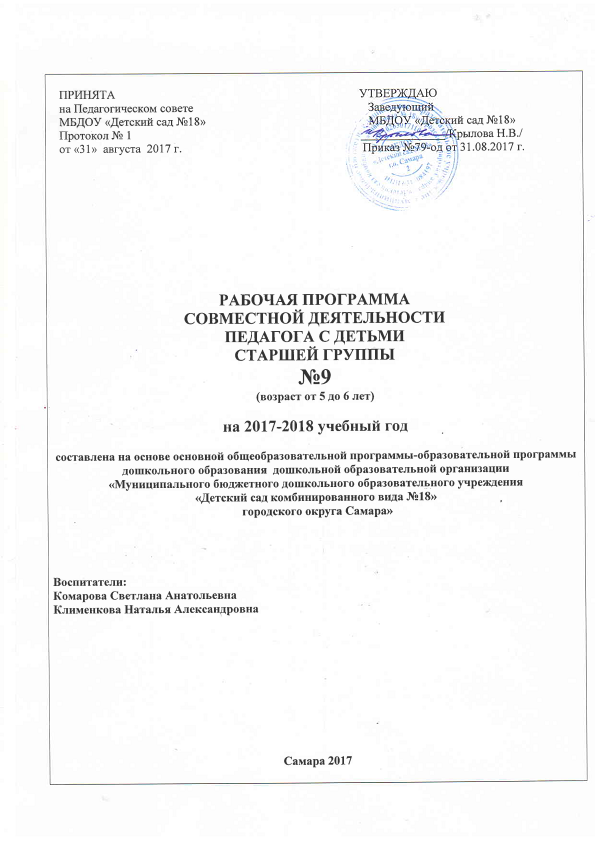 